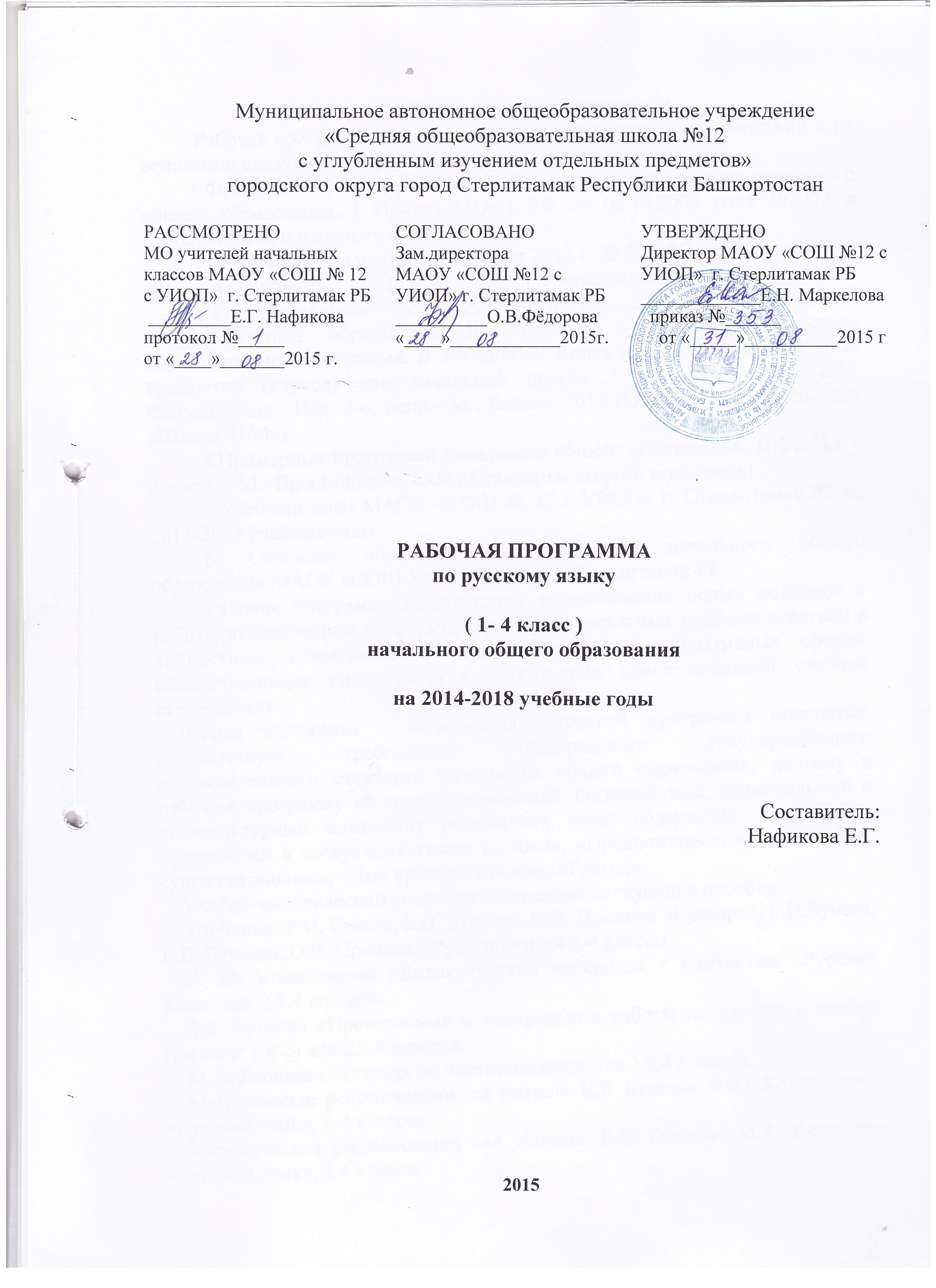 Пояснительная запискаРабочая программа по русскому языку составлена в соответствии и на основании следующих нормативно-правовых документов:   1.Федеральный государственный образовательный стандарт начального общего образования, утверждённый приказом МОиН РФ № 373 от 06.10.09.  2.Образовательная система «Школа 2100». Федеральный государственный образовательный стандарт.  Примерная основная образовательная программа. В 2-х книгах. Книга 2. Программы отдельных предметов (курсов) для начальной школы / Под науч. ред. Д.И. Фельдштейна.- Изд. 2-е, испр.- М.: Баласс, 2012 (Образовательная система «Школа 2100»). 3.Примерные программы начального общего образования. В 2ч. Ч.1 – 2-е изд. – М.: Просвещение, 2009 .(Стандарты второго поколения) 4. Основная образовательная программа начального общего образования МАОУ «СОШ № 12 с УИОП» г. Стерлитамак  РБ 5.Учебный план МАОУ «СОШ № 12 с УИОП» г. Стерлитамак  РБ на 2014-2015 учебные годы.Рабочая программа предполагает использование новых подходов в работе, направленных на формирование универсальных учебных действий в личностных, коммуникативных, познавательных, регулятивных сферах, обеспечивающих способность к организации самостоятельной учебной деятельности.Логика изложения и содержания авторской программы полностью соответствует требованиям Федерального компонента государственного стандарта начального общего образования, но в рабочую программу внесены изменения в разделы по количеству часов:  из резервных 10 часов в раздел «Предложение» добавлен 1 час, в раздел «Повторение»- 9 часов.Для достижения целей обучения и решения поставленных задач используется УМК по русскому языку: Учебник «Русский язык»(авторы Р.Н.Бунеев, Е.В.Бунеева, О.В.Пронина;Проверочные и контрольные работы по «Русскому языку», 2-й класс, варианты 1и 2 (автор Е.В. Бунеева);«Дидактический материал» к учебнику «Русский язык», 2-й класс (автор Л.Ю.Комиссарова); «Рабочая  по русскому языку», 2-й класс (автор Н.А.Исаева);Русский язык. 1-2 классы: Методические рекомендации для учителя (авторы Е.В. Бунеева, Н.А.Исаева).Общая характеристика учебного предмета Курс русского языка в начальной школе – часть единого непрерывного курса обучения.Цель назначение предмета «Русский язык» в начальной школе состоит в том, чтобы заложить основу формирования функционально грамотной личности, обеспечить языковое и речевое развитие ребёнка, помочь ему осознать себя носителем языка, а именно:– формирование у учащихся представления о языке как составляющей целостной научной картины мира; знаково-символического и логического мышления на базе основных положений науки о языке (познавательная цель);  – формирование коммуникативной компетенции (социокультурная цель).В соответствии с этой целью ставятся задачи:Развитие у детей патриотического чувства по отношению к родному языку: любви и интереса к нему, осознания его красоты и эстетической ценности, гордости и уважения к языку как части русской национальной культуры;Осознание себя носителем языка, языковой личностью, которая находится в постоянном диалоге (через язык и созданные на нём тексты) с миром и с самим собой;Формирование у детей чувства языка; Воспитание потребности пользоваться всем языковым богатством (а значит, и познавать его), совершенствовать свою устную и письменную речь, делать её правильной, точной, богатой;Сообщение необходимых знаний и формирование учебно-языковых, речевых и правописных умений и навыков, необходимых для того, чтобы правильно, точно и выразительно говорить, читать и писать на родном языке. При изучении русского языка прослеживается межпредметная связь с литературным чтением.  1) овладение функциональной грамотностью на уровне предмета (извлечение, преобразование и использование текстовой информации);  2) овладение техникой чтения, приёмами понимания и анализа текстов;  3) овладение умениями, навыками различных видов устной и письменной речи.Технологии, используемые на уроках русского языка.Проблемно-диалогическая- это тип обучения, обеспечивающий творческое усвоение знаний учащимися  посредством специально организованного диалога.Технология продуктивного чтения- это единая для всех уроков технология чтения текста, основанная на природосообразной технологии формирования типа правильной читательской деятельности. Сама технология включает в себя три этапа.- Работа с текстом до чтения.- Работа с текстом вовремя чтения.- Работа с текстом после чтения.Технология оценивания образовательных достижений (учебных успехов)- это система правил и алгоритмов, позволяющая развивать у учащихся умения самооценки.Описание учебного предмета в учебном планеВ Учебный  план  МАОУ  «СОШ  № 12 с УИОП» г. Стерлитамак  РБ на  2014-2015 учебный год предмет «Русский язык» изучается во 2-м классе пять часов в неделю, 170 часов в год, из них- 12 часов на проведение контрольных диктантов(Тексты контрольных работ прилагаются. Приложение №1),  8 часов- проверочные работы (Тексты проверочных работ  даны в тетрадях «Проверочные и  контрольные работы по русскому языку», автор Е.В.Бунеева).Программа составлена с учётом возрастных и индивидуальных особенностей  учашихся   класса.В курсе русского языка предусмотрен текущий, тематический и итоговый контроль. Текущий контроль осуществляется практически на каждом уроке: в ходе проверки домашнего задания; в ходе устного и письменного опроса в начале урока, итогового опроса в конце урока; в ходе выполнения дополнительных  заданий к упражнениям. Для проведения тематического и итогового контроля и используются специальные тетради на печатной основе «Проверочные и контрольные работы по русскому языку» 2класс, варианты 1и 2 (автор Е.В. Бунеева). Формы итогового контроля-контрольные диктанты.Контроль за качеством знаний осуществляется в виде словарных диктантов, самостоятельных и проверочных работ, контрольных диктантов. Описание ценностных ориентиров учебного предметаОдним из результатов обучения русскому языку является осмысление и интериоризация (присвоение) учащимися системы ценностей.Ценность добра – осознание себя как части мира, в котором люди соединены бесчисленными связями, в том числе с помощью языка; осознание постулатов нравственной жизни (будь милосерден, поступай так, как ты хотел бы, чтобы поступали с тобой).Ценность общения – понимание важности общения как значимой составляющей жизни общества, как одного из основополагающих элементов культуры.Ценность природы основывается на общечеловеческой ценности жизни, на осознании себя частью природного мира. Любовь к природе – это и бережное отношение к ней как среде обитания человека, и переживание чувства её красоты, гармонии, совершенства. Воспитание любви и бережного отношения к природе через тексты художественных и научно-популярных произведений литературы.Ценность красоты и гармонии – осознание красоты и гармоничности русского языка, его выразительных возможностей.Ценность истины – осознание ценности научного познания как части культуры человечества, проникновения в суть явлений, понимания закономерностей, лежащих в основе социальных явлений; приоритетности знания, установления истины, самого познания как ценности. Ценность семьи. Понимание важности семьи в жизни человека; осознание своих корней; формирование эмоционально-позитивного отношения к семье, близким, взаимной ответственности, уважение к старшим, их нравственным идеалам.Ценность труда и творчества – осознание роли труда в жизни человека, развитие организованности, целеустремлённости, ответственности, самостоятельности, ценностного отношения к труду в целом и к литературному труду, творчеству.Ценность гражданственности и патриотизма – осознание себя как члена общества, народа, представителя страны, государства; чувство ответственности за настоящее и будущее своего языка; интерес к своей стране: её истории, языку, культуре, её жизни и её народу.Ценность человечества – осознание себя не только гражданином России, но и частью мирового сообщества, для существования и прогресса которого необходимы мир, сотрудничество, толерантность, уважение к многообразию иных культур и языков.Личностными результатами изучения предмета «Русский язык» являются следующие умения:осознавать роль языка и речи в жизни людей; эмоционально «проживать» текст, выражать свои эмоции; понимать эмоции других людей, сочувствовать, сопереживать; обращать внимание на особенности устных и письменных высказываний других людей (интонацию, темп, тон речи; выбор слов и знаков препинания: точка или многоточие, точка или восклицательный знак). Средством достижения этих результатов служат тексты учебника.Метапредметными результатами изучения курса «Русский язык» является формирование универсальных учебных действий (УУД).Регулятивные УУД:определять и формулировать цель деятельности на уроке с помощью учителя; проговаривать последовательность действий на уроке; учиться высказывать своё предположение (версию) на основе работы с материалом учебника; учиться работать по предложенному учителем плану Средством формирования регулятивных УУД служит проблемно диалогическая технология.Познавательные УУД:ориентироваться в учебнике (на развороте, в оглавлении, в условных обозначениях); в словаре; находить ответы на вопросы в тексте, иллюстрациях; делать выводы в результате совместной работы класса и учителя; преобразовывать информацию из одной формы в другую: подробно пересказывать небольшие тексты. Средством формирования познавательных УУД служат тексты учебника и его методический аппарат, обеспечивающие формирование функциональной грамотности (первичных навыков работы с информацией).Коммуникативные УУД:оформлять свои мысли в устной и письменной форме (на уровне предложения или небольшого текста); слушать и понимать речь других; пользоваться приёмами слушания: фиксировать тему (заголовок), ключевые слова; выразительно читать и пересказывать текст; договариваться с одноклассниками совместно с учителем о правилах поведения и общения оценки и самооценки и следовать им; учиться работать в паре, группе; выполнять различные роли (лидера, исполнителя). Средством формирования коммуникативных УУД служат проблемно-диалогическая технология и организация работы в парах и малых группах.         Предметными результатами изучения курса «Русский язык» является сформированность следующих умений:воспринимать на слух тексты в исполнении учителя, учащихся; осознанно, правильно, выразительно читать целыми словами; понимать смысл заглавия текста; выбирать наиболее подходящее заглавие из данных; самостоятельно озаглавливать текст; делить текст на части, озаглавливать части; подробно и выборочно пересказывать текст; правильно называть звуки в слове, делить слова на слоги, ставить ударение, различать ударный и безударные слоги; делить слова на части для переноса; производить звуко-буквенный анализ слов и соотносить количество звуков и букв в доступных двусложных словах; правильно списывать слова, предложения, текст, проверять написанное, сравнивая с образцом; писать под диктовку слова, предложения, текст из 30–40 слов, писать на слух без ошибок слова, где произношение и написание совпадают; видеть опасные места в словах, видеть в словах изученные орфограммы; писать без ошибок большую букву в именах, отчествах, фамилиях людей, кличках животных, географических названиях; буквы безударных гласных, проверяемых ударением, в корнях двусложных слов; проверяемые буквы согласных на конце слов; буквосочетания чк, чн в словах; ь для обозначения мягкости согласных на конце и в середине слова; слова с непроверяемыми написаниями, определённые программой; писать предлоги раздельно с другими словами; различать одинаковые по написанию приставки и предлоги; графически объяснять выбор написаний в словах с изученными орфограммами; находить и исправлять орфографические ошибки на изученные правила; находить корень в группе однокоренных слов, видеть в словах изученные суффиксы и приставки, образовывать слова с помощью этих суффиксов и приставок; видеть и самостоятельно подбирать однокоренные слова; обращать внимание на особенности употребления слов; ставить вопросы к словам в предложении; видеть слова, называющие, о ком или о чём говорится в предложении и что говорится; составлять предложения из слов, предложения на заданную тему; предполагать по заглавию, иллюстрации и ключевым словам содержание текста; отвечать на вопросы учителя по ходу чтения и на вопросы ко всему тексту после его чтения; выбирать подходящее заглавие к тексту из ряда данных; составлять небольшой текст (4–5 предложений) по картинке или на заданную тему с помощью учителя и записывать его. Ученики должны сделать первый шаг в осознании себя носителями языка, почувствовать интерес к его изучению и осознать смысл этого изучения: родной язык необходимо изучать, чтобы лучше, успешнее им пользоваться при общении с другими людьми, чтобы понимать других и самому быть понятым.Критерии оценивания контрольных работ по русскому языкуДиктант«5» - за работу, в которой нет ошибок, допускается 1 исправление.«4» - за работу, в которой допущено 1-2 ошибки (2 орфографические и 2 пунктуационные или 1 орфографическая и 3 пунктуационных) «3» - за работу, в которой допущено 3-5 ошибок (3-4 орфографических и 4 пунктуационных или 5 орфографических) «2» - за работу, в которой допущено более 5 орфографических ошибок. Учёт ошибок в диктанте: Повторная ошибка в одном и том же слове считается за 1ошибку (например, ученик дважды в слове «песок» написал вместо «е» букву «и»). Ошибки на одно и то же правило, допущенные в разных словах, считаются как две ошибки (например, ученик написал букву «т» вместо «д» в слове «лошадка» и букву «с» вместо «з» в слове «повозка»). Ошибкой считается: Нарушение орфографических правил при написании слов, включая ошибки на пропуск, перестановку, замену и вставку лишних букв в словах; Отсутствие знаков препинания, изученных в данный момент в соответствии с программой; отсутствие точки в конце предложения не считается за ошибку, если следующее предложение написано с большой буквы. Примечание:При оценке контрольной работы учитывается в первую очередь правильность её выполнения. При оценивании работы учитель принимает во внимание каллиграфический навык. Грамматическое задание«5» - без ошибок. «4» - правильно выполнено не менее 3/4 заданий. «3» - правильно выполнено не менее 1/2 заданий. «2» - правильно выполнено менее 1/2 заданий. Словарный диктант«4» - 1 ошибка и 1 исправление. «3» - 2 ошибки и 1 исправление. «2» -3-5 ошибокСочинение и изложение  При проверке творческих работ во 2-3- классах выставляется одна общая оценка. В 4 классе – две: 1 – за содержание и речевое оформление, 2- за грамотность.Выставляются 2 оценки за правильность выполнения (отметка в числителе) и за общее впечатление от работы (отметка в знаменателе - за соблюдение орфографических и пунктуационных норм ). Обе оценки считаются оценками по русскому языку.При оценивании изложения оценка за обучающее изложение допустима  в журнале, за контрольное – обязательна (в клетке две оценки без дроби).Нормы оценок за творческую работу по русскому языку (изложение, сочинение)«5» - правильное и последовательное воспроизведение текст, логически последовательное раскрытие темы, отсутствие недочётов в употреблении слов, не более 1 –2  исправления, одной речевой неточности.«4» - достаточно полно передан текст, раскрыта тема, но есть нарушения последовательности мысли, имеются 1-2 орфографические  и 1 пунктуационная ошибки, 1-2 исправления.«3» - некоторые отступления от авторского текста, отклонения от темы, допущены нарушения в последовательности изложения мысли, бедность словаря, не более 5 недочётов в содержании и построении текста, 3-5 орфографических ошибок и 1-2 исправления.«2» - пропуск важных эпизодов, главной части, основной мысли и др., отсутствует связь между частями, допущено 5-6 ошибок, 3-5 исправлений.Отметка за соблюдение орфографических и пунктуационных норм:Отметка "5" – нет речевых и орфографических ошибок, допущено 1 исправление.Отметка "4" – имеются 1-2 орфографические ошибки и допущено 1 исправление.Отметка "3" – имеются  3-6 орфографические ошибки и 1-2 исправления.Отметка "2" – имеются более 6 орфографических ошибок.Содержание учебного предмета «Русский язык»170 ч (5 часов в неделю)Слово (введение). (5 ч)Чем  мы будем  заниматься на уроках русского языка. Звуки, части слова, слово, предложение, текст.Предложение. (12 ч)Признаки предложения (предложение состоит из слов, выражает законченную мысль, произносится с повествовательной, вопросительной или  восклицательной интонацией; слова  в предложении связаны по смыслу). Умение членить сплошной текст на предложения  (определять границы предложений на основе смысла и интонации, оформлять предложение на  письме). Конструирование предложений из слов, наблюдение за порядком слов в предложениях.Нахождение в предложении слов, составляющих его грамматическую  основу  (без введения этого понятия): о ком или о чём говорится  в  предложении? Что  говорится? Умение  устанавливать связи между словами в предложениях с помощью вопросов, выделять из предложения пары слов, связанных при помощи вопроса.Текст. (12 ч)Понятие о тексте (текст состоит из предложений, предложения в тексте связаны по смыслу; по заглавию можно определить, о чём будет  говориться в тексте).Формирование типа правильной читательской деятельности – умение самостоятельно осмысливать текст до чтения (с помощью заглавия,  иллюстрации, ключевых слов), во время чтения (в ходе постановки вопросов к тексту, прогнозирования ответов и проверки себя по тексту, т.е.  диалога с автором) и после чтения (в ходе ответов на  вопросы к тексту в целом). Развитие умения находить в тексте главную мысль, соотносить её  с заглавием;  самостоятельно выбирать  заглавие к тексту из ряда данных.Слово (продолжение). (119 ч)1. Слова, которые отвечают на вопросы кто? что? какой? какая? какое? какие? что  делает? что  делал? что  сделал? Развитие умения  ставить вопросы к словам. Связь слов в предложении.Слова, к которым нельзя задать вопрос (предлоги; слова, выражающие   чувства,  но  не  называющие  их,   –  без  введения  понятия «междометие»). Раздельное написание предлогов с другими словами  (орфограмма-пробел); умение видеть и графически  обозначать эту орфограмму.2. Наблюдение над  лексическим значением слова, над  тем,  что слово может иметь несколько значений, над прямым и переносным значениям слова  (без введения специальной терминологии). Особенности словоупотребления,  сочетаемости слов. Нахождение в  тексте слов  со  сходным значением,  с противоположным значением.3. Части слова. Корень (определение), однокоренные слова (определение). Наблюдение над  лексическим значением однокоренных слов,   над    единообразием  написания   корня   в   однокоренных словах.Умение подбирать однокоренные слова.Суффикс (определение). Суффиксы -ок-, -ик-, -ушк-, -юшк-,  -онок-, -ёнок-,  -ат-,  -ят-,  -тель-,   -ищ-,  их  значения.  Умение видеть эти суффиксы в  словах,  образовывать слова   с  данными суффиксами (на материале существительных мужского рода с нулевым окончанием).Приставка   (определение).  Образование  слов   с  приставками (на  материале глаголов движения  типа   летел, полетел, улетел, прилетел  и   т.п.),  наблюдение над   ролью   приставки  в  слове. Разграничение  приставок  и   предлогов  с,   на,   за,   до,   по,   про, от и т.п.4. Алфавит. Знание букв  в алфавитном порядке, умение правильно называть буквы. Практическая значимость знания алфавита.5. Орфография. Большая буква в именах, отчествах, фамилиях людей, кличках животных, географических названиях. Наблюдение над  несоответствием произношения и написания слов. Умение слышать и видеть в словах «опасные» места: гласные в безударных слогах; согласные на конце слова, звук [й’] после  согласных перед гласными; место  после  мягкого согласного, после  звуков и букв  ж, ш, ч, щ.Орфограмма. Знакомство с орфограммами:1) буквы и, у, а после  букв  шипящих ж, ш, ч, щ2) обозначение мягкости согласных на письме с помощью букв  е, ё, и, ю, я;3) ь для  обозначения мягкости согласных в конце и в середине слова; написание буквосочетаний чк,  чн в словах;4) ь и ъ разделительные;5) буквы проверяемых и непроверяемых безударных гласных в корне слова  (на материале двусложных слов);6) буквы звонких и глухих согласных в  конце слова.Развитие  умений видеть орфограммы в словах, писать слова  с этими орфограммами, графически обозначать орфограмму и условия  выбора.Повторение. (22 ч)Развитие речи осуществляется на каждом уроке русского языка при   изучении  программного материала  и  ведётся  в  нескольких направлениях:1) обогащение словарного запаса детей  – количественное (в ходе образования слов с помощью суффиксов и приставок) и качественное (уточнение и разъяснение лексического значения слов);2) развитие грамматического строя речи  (анализ и конструирование предложений, словосочетаний);3) развитие связной устной речи  (ответы на  вопросы, составление  предложений и небольших текстов), письменной речи  (составление и запись предложений, небольших текстов из 5–6  предложений, свободные диктанты, письменные изложения с предварительной подготовкой);4) обучение правильному произношению слов, ударению, интонированию.Каллиграфия. Закрепление  навыка начертания  букв  и соединений, гигиенических навыков письма. Совершенствование навыка письма в одну линейку.Материально-техническое обеспечение образовательного процесса.Книгопечатная продукция1.Примерная основная образовательная программа образовательного учреждения. Начальная школа / сост. Е.С. Савинов.- 2-е изд., перераб. – М.: Просвещение, 2010.2.Примерные программы по учебным предметам. Начальная школа. В 2 ч. – 5-е изд., перераб. – М.: Просвещение, 2011.3.Планируемые результаты начального общего образования / Л.Л. Алексеева, С.В. Анащенкова, М.З. Биболетова и др.; под ред. Г.С. Ковалёвой, О.Б. Логиновой. – 3-е изд. – М.: Просвещение, 2011.4.Как проектировать универсальные учебные действия в начальной школе. От действия к мысли: пособие для учителя / А.Г. Асмолов, Г.В. Бурменская, И.А. Володарская и др.; под ред. А. Г. Асмолова. – 3-е изд. – М.: Просвещение, 2011.5.Оценка достижения планируемых результатов в начальной школе. Система заданий. В 3 ч./ М.Ю. Демидова, С.В. Иванов, О.А. Карабанова и др.; под ред. Г.С. Ковалевой, О.Б. Логиновой. – 3-е изд. – М.: Просвещение, 2011.6.Образовательная система «Школа 2100». Федеральный государственный образовательный стандарт. Примерная основная образовательная программа. В 2-х книгах. / под науч. Ред. Д.И. Фельдштейна. – М.: Баласс, 2011. 7.Е.В. Бунеева, Л.Ю. Комиссарова, М.А. Яковлева. «Русский язык», 1–2 классы. Методические рекомендации для учителя. 8. Образовательная коллекция. Тренажёр по русскому языку 1-4 класс9. Р.Н. Бунеев, Е.В. Бунеева, О.В. Пронина «Руский язык». Учебник для 2-го класса общеобразовательной школы.-3-е перераб.-М.: Баласс; Издательство Школьный дом,2012.10.Е.В.Бунеева  Проверочные и контрольные работы по «Русскому языку», 2-й класс, варианты 1и 2 .11. Л.Ю.Комиссарова. «Дидактический материал» к учебнику «Русский язык», 2-й класс.12. Н.А.Исаева «Рабочая  по русскому языку», 2-й классТаблицы по русскому языку1.Части речи2.Разделительный мягкий знак3. Однокоренные слова и формы одного и того же слова4. Разбор слова по составу5.Правописание приставок6.Безударные гласные в корне слова7. Парные согласные в середине слова8. Связь слов в предложении9.Члены предложенияИнформационно – коммуникативные средства1. Мультимедийная  книжка «Страна Лингвиния» (фонетика, графика, орфография)2.Наглядное пособие для интерактивных досок с тестовыми заданиями. Русский  язык. 2 класс.- ООО «Экзамен-Медиа», 2012. Технические средства  обучения:1.Компьютер2.Мультимедийная  установка3.Документ - камера4.Интерактивная  доскаУчебно-практическое и учебно - лабораторное оборудование1. Лента букв2. Алфавит3. Предметные картинки.4. РебусыПриложение № 2Контрольно-измерительный материалКонтрольный  диктант № 1 по теме «Повторение»В поле.  Пришла золотая осень. Настало время уборки урожая. В поле убирают спелый  картофель. В высокие горки насыпана свёкла и морковь. На машинах овощи везут в город. Скоро настанут холода.Контрольный  диктант № 2 по теме «Текст».  Когда Юрий Куклачёв был маленьким, у него жили разные животные. Там были мыши, заяц, петух, собака. Он брал в школу черепаху Жужу, петушка Тарзана, мышонка Гришу. Черепаха всегда спала. Петух ел и кукарекал. А Гриша однажды пошёл на прогулку  по классу. Все  смеялись. Только учительница запретила им ходить в школу.Контрольный  диктант № 3 по теме «Части речи».На даче.  Летом мы живём на даче. Стоят тёплые летние деньки. Мы часто ходим в берёзовую рощу. У дома  большой  сад. В саду много ярких цветов. Вот душистые  розы.  На  листочках блестят капельки росы. У крыльца спит пушистый  кот Дымок. Хороши  у кота длинные усы!Контрольный  диктант № 4 по теме «Предложение».Дежурные.  Дима и Коля дежурные. Они  пришли в школу рано. В классе  тихо. Коля  полил на окне цветы. Дима вынул из шкафа мел.  К уроку всё  готово. Скоро ученики  сядут за парты.Контрольный  диктант № 5 по теме «Правописание предлогов».Учись наблюдать.  Я  тихо иду по тропе. Я наблюдаю за жизнью в лесу. Вот с дерева на дерево прыгнула  белка. Над елью кружили клесты. Дятел  стучал по коре сосны. В дупле дуба гнездо у совы. Под землёй у берёзы  нора  крота.Контрольный  диктант № 6 по теме «Части слова».На лугу.  Тёплый летний день. Светит яркое  солнышко. Луг как пёстрый ковёр. Кругом сочная травка и яркие цветы. Вот на высокую травинку сел зелёный кузнечик. Над душистой кашкой кружилась пчела.  Слышны весёлые песни птиц. На лугу важно расхаживали  дикие журавли.Контрольный  диктант № 7 по теме «Написание большой  буквы».Рыбалка.  Павлик и Юра- братья.  Они живут в селе Нива. Днём мальчики  пошли  на рыбалку. Вот и  речка  Клязьма.  Ребята стали рыбачить. Рядом  сидел кот Васька. Юра  тащит окунька. Эту рыбку дали  коту. Васька был рад. Павлик поймал  щуку.Контрольный  диктант № 8 по теме «Правописание буквосочетаний жи-ши, ча-ща,чу-щу».  У Даши и Гриши  Житиных- дача. Рядом с дачей чудесная  дубовая  роща  и небольшие  озёра. Дети часто ходят в рощу. Ловят щук в озёрах. Хорошо  летом!Контрольный  диктант № 9 по теме «Правописание ъ и ь».Модельер.Ольге семь лет. Она будет модельером. Девочка  рисует чудесные кукольные наряды. Сама  шьёт  бельё и платья на ручной машинке. Объявляет семье день показа одежды. Моделью служит кукла  Дарья. Хороши  наряды!Контрольный  диктант № 10 по теме «Безударные гласные в корне».Весной  в лесу.  Весной в лесу хорошо пахли ели  и сосны. От душистого аромата  голова  кружилась. Белые  подснежники на лесных полянах своими листочками раздвигали сухую траву.  Стволы  берёз наливались  соком. На деревьях набухали  клейкие листочки. Наступил час пробуждения  жизни в природе.Контрольный  диктант № 11 по теме «Правописание звонких и глухих согласных на конце слова».Зяблик.По ночам холод. Под ёлкой ещё лежит снег. Много снега- целый сугроб. И на реке лёд. А на еловой ветке сидит зяблик. Он поёт. Льётся песня зяблика. По всему лесу  летит его трель. Откликнулась трелью лесная чаща. Что это? Это эхо. Вот  чудо! Прозвучала птичья песня. Это привет весны.Итоговый  контрольный  диктант.Скоро лето. Нас ждёт отъезд за город на дачу. С нами  едут собака Чапа и кошка Пушинка. Дачный посёлок стоит в лесу. Прошлым летом в лесной глуши  мы нашли очень большой белый гриб. За лесом луг и речка. У нас на участке есть дуб и две берёзы. В сухих листьях под деревьями живут ежи.Календарно - тематическое планированиеКалендарно - тематическое планированиеКалендарно - тематическое планирование2 г класс2 г класс2 г класс№ урДата по плануДата по плануДата факт.Дата факт.Дата факт.Тема урокаУниверсальные учебные действияУниверсальные учебные действияПримечаниеРаздел 1. Слово. (4 часа)Раздел 1. Слово. (4 часа)Раздел 1. Слово. (4 часа)Раздел 1. Слово. (4 часа)Раздел 1. Слово. (4 часа)Раздел 1. Слово. (4 часа)Раздел 1. Слово. (4 часа)Раздел 1. Слово. (4 часа)Раздел 1. Слово. (4 часа)Раздел 1. Слово. (4 часа)1Вводный урок. Знакомство с новым учебником. Что мы знаем о слове? Предметные: толковать значение слова  (находить в словаре, подбирать синонимы).узнавать слово по его лексическому значению, подбирать однокоренные слова  к данному;производить звуко-буквенный разбор слова. Характеризовать слово с четырёх позиций и составлять предложение с данным словом;  находить опасные места  в словах.Регулятивные: учиться работать по предложенному учителем плану; принимать и сохранять учебную задачу и активно включаться в деятельностьучиться ставить учебные задачи на основе жизненного опыта учащихся.Коммуникативные: формулировать свое мнение и позицию, договариваться и приходить к общему решению.Личностные: самостоятельно определяет и высказывает самые простые правила поведения на уроках; проявляет интерес к способам решения новой частной задачи.Предметные: толковать значение слова  (находить в словаре, подбирать синонимы).узнавать слово по его лексическому значению, подбирать однокоренные слова  к данному;производить звуко-буквенный разбор слова. Характеризовать слово с четырёх позиций и составлять предложение с данным словом;  находить опасные места  в словах.Регулятивные: учиться работать по предложенному учителем плану; принимать и сохранять учебную задачу и активно включаться в деятельностьучиться ставить учебные задачи на основе жизненного опыта учащихся.Коммуникативные: формулировать свое мнение и позицию, договариваться и приходить к общему решению.Личностные: самостоятельно определяет и высказывает самые простые правила поведения на уроках; проявляет интерес к способам решения новой частной задачи.2Что мы знаем о слове? (Лексическое значение слова. Состав слова)Предметные: толковать значение слова  (находить в словаре, подбирать синонимы).узнавать слово по его лексическому значению, подбирать однокоренные слова  к данному;производить звуко-буквенный разбор слова. Характеризовать слово с четырёх позиций и составлять предложение с данным словом;  находить опасные места  в словах.Регулятивные: учиться работать по предложенному учителем плану; принимать и сохранять учебную задачу и активно включаться в деятельностьучиться ставить учебные задачи на основе жизненного опыта учащихся.Коммуникативные: формулировать свое мнение и позицию, договариваться и приходить к общему решению.Личностные: самостоятельно определяет и высказывает самые простые правила поведения на уроках; проявляет интерес к способам решения новой частной задачи.Предметные: толковать значение слова  (находить в словаре, подбирать синонимы).узнавать слово по его лексическому значению, подбирать однокоренные слова  к данному;производить звуко-буквенный разбор слова. Характеризовать слово с четырёх позиций и составлять предложение с данным словом;  находить опасные места  в словах.Регулятивные: учиться работать по предложенному учителем плану; принимать и сохранять учебную задачу и активно включаться в деятельностьучиться ставить учебные задачи на основе жизненного опыта учащихся.Коммуникативные: формулировать свое мнение и позицию, договариваться и приходить к общему решению.Личностные: самостоятельно определяет и высказывает самые простые правила поведения на уроках; проявляет интерес к способам решения новой частной задачи.3«Опасные» места в словах русского языка.Предметные: толковать значение слова  (находить в словаре, подбирать синонимы).узнавать слово по его лексическому значению, подбирать однокоренные слова  к данному;производить звуко-буквенный разбор слова. Характеризовать слово с четырёх позиций и составлять предложение с данным словом;  находить опасные места  в словах.Регулятивные: учиться работать по предложенному учителем плану; принимать и сохранять учебную задачу и активно включаться в деятельностьучиться ставить учебные задачи на основе жизненного опыта учащихся.Коммуникативные: формулировать свое мнение и позицию, договариваться и приходить к общему решению.Личностные: самостоятельно определяет и высказывает самые простые правила поведения на уроках; проявляет интерес к способам решения новой частной задачи.Предметные: толковать значение слова  (находить в словаре, подбирать синонимы).узнавать слово по его лексическому значению, подбирать однокоренные слова  к данному;производить звуко-буквенный разбор слова. Характеризовать слово с четырёх позиций и составлять предложение с данным словом;  находить опасные места  в словах.Регулятивные: учиться работать по предложенному учителем плану; принимать и сохранять учебную задачу и активно включаться в деятельностьучиться ставить учебные задачи на основе жизненного опыта учащихся.Коммуникативные: формулировать свое мнение и позицию, договариваться и приходить к общему решению.Личностные: самостоятельно определяет и высказывает самые простые правила поведения на уроках; проявляет интерес к способам решения новой частной задачи.4«Опасные» места в словах русского языка. Обобщение. Словарный диктантПредметные: толковать значение слова  (находить в словаре, подбирать синонимы).узнавать слово по его лексическому значению, подбирать однокоренные слова  к данному;производить звуко-буквенный разбор слова. Характеризовать слово с четырёх позиций и составлять предложение с данным словом;  находить опасные места  в словах.Регулятивные: учиться работать по предложенному учителем плану; принимать и сохранять учебную задачу и активно включаться в деятельностьучиться ставить учебные задачи на основе жизненного опыта учащихся.Коммуникативные: формулировать свое мнение и позицию, договариваться и приходить к общему решению.Личностные: самостоятельно определяет и высказывает самые простые правила поведения на уроках; проявляет интерес к способам решения новой частной задачи.Предметные: толковать значение слова  (находить в словаре, подбирать синонимы).узнавать слово по его лексическому значению, подбирать однокоренные слова  к данному;производить звуко-буквенный разбор слова. Характеризовать слово с четырёх позиций и составлять предложение с данным словом;  находить опасные места  в словах.Регулятивные: учиться работать по предложенному учителем плану; принимать и сохранять учебную задачу и активно включаться в деятельностьучиться ставить учебные задачи на основе жизненного опыта учащихся.Коммуникативные: формулировать свое мнение и позицию, договариваться и приходить к общему решению.Личностные: самостоятельно определяет и высказывает самые простые правила поведения на уроках; проявляет интерес к способам решения новой частной задачи.Раздел 2. Предложение (11 часов)Раздел 2. Предложение (11 часов)Раздел 2. Предложение (11 часов)Раздел 2. Предложение (11 часов)Раздел 2. Предложение (11 часов)Раздел 2. Предложение (11 часов)Раздел 2. Предложение (11 часов)Раздел 2. Предложение (11 часов)Раздел 2. Предложение (11 часов)Раздел 2. Предложение (11 часов)5Чем отличается предложение от группы слов. Признаки предложения.Предметные: называть признаки предложения,отличать предложение от группы слов, записанных как предложение;составлять схемы предложений и предложения по схемам, списывать предложения,  правильно  оформлять их на письме;ставить знаки завершения в предложении, выбирать  знак в соответствии со смыслом и интонацией предложения;читать предложения с разной интонацией.Регулятивные: учиться работать по предложенному учителем плану; принимать и сохранять учебную задачу и активно включаться в деятельность;учиться ставить учебные задачи на основе жизненного опыта учащихся.Коммуникативные: формулировать свое мнение и позицию, договариваться и приходить к общему решению.Личностные: самостоятельно определяет и высказывает самые простые правила поведения на уроках; проявляет интерес к способам решения новой частной задачи.Предметные: называть признаки предложения,отличать предложение от группы слов, записанных как предложение;составлять схемы предложений и предложения по схемам, списывать предложения,  правильно  оформлять их на письме;ставить знаки завершения в предложении, выбирать  знак в соответствии со смыслом и интонацией предложения;читать предложения с разной интонацией.Регулятивные: учиться работать по предложенному учителем плану; принимать и сохранять учебную задачу и активно включаться в деятельность;учиться ставить учебные задачи на основе жизненного опыта учащихся.Коммуникативные: формулировать свое мнение и позицию, договариваться и приходить к общему решению.Личностные: самостоятельно определяет и высказывает самые простые правила поведения на уроках; проявляет интерес к способам решения новой частной задачи.6Признаки предложения. Оформление предложений на письме.Предметные: называть признаки предложения,отличать предложение от группы слов, записанных как предложение;составлять схемы предложений и предложения по схемам, списывать предложения,  правильно  оформлять их на письме;ставить знаки завершения в предложении, выбирать  знак в соответствии со смыслом и интонацией предложения;читать предложения с разной интонацией.Регулятивные: учиться работать по предложенному учителем плану; принимать и сохранять учебную задачу и активно включаться в деятельность;учиться ставить учебные задачи на основе жизненного опыта учащихся.Коммуникативные: формулировать свое мнение и позицию, договариваться и приходить к общему решению.Личностные: самостоятельно определяет и высказывает самые простые правила поведения на уроках; проявляет интерес к способам решения новой частной задачи.Предметные: называть признаки предложения,отличать предложение от группы слов, записанных как предложение;составлять схемы предложений и предложения по схемам, списывать предложения,  правильно  оформлять их на письме;ставить знаки завершения в предложении, выбирать  знак в соответствии со смыслом и интонацией предложения;читать предложения с разной интонацией.Регулятивные: учиться работать по предложенному учителем плану; принимать и сохранять учебную задачу и активно включаться в деятельность;учиться ставить учебные задачи на основе жизненного опыта учащихся.Коммуникативные: формулировать свое мнение и позицию, договариваться и приходить к общему решению.Личностные: самостоятельно определяет и высказывает самые простые правила поведения на уроках; проявляет интерес к способам решения новой частной задачи.7Развитие умения правильно списывать и оформлять предложение на письме.Предметные: называть признаки предложения,отличать предложение от группы слов, записанных как предложение;составлять схемы предложений и предложения по схемам, списывать предложения,  правильно  оформлять их на письме;ставить знаки завершения в предложении, выбирать  знак в соответствии со смыслом и интонацией предложения;читать предложения с разной интонацией.Регулятивные: учиться работать по предложенному учителем плану; принимать и сохранять учебную задачу и активно включаться в деятельность;учиться ставить учебные задачи на основе жизненного опыта учащихся.Коммуникативные: формулировать свое мнение и позицию, договариваться и приходить к общему решению.Личностные: самостоятельно определяет и высказывает самые простые правила поведения на уроках; проявляет интерес к способам решения новой частной задачи.Предметные: называть признаки предложения,отличать предложение от группы слов, записанных как предложение;составлять схемы предложений и предложения по схемам, списывать предложения,  правильно  оформлять их на письме;ставить знаки завершения в предложении, выбирать  знак в соответствии со смыслом и интонацией предложения;читать предложения с разной интонацией.Регулятивные: учиться работать по предложенному учителем плану; принимать и сохранять учебную задачу и активно включаться в деятельность;учиться ставить учебные задачи на основе жизненного опыта учащихся.Коммуникативные: формулировать свое мнение и позицию, договариваться и приходить к общему решению.Личностные: самостоятельно определяет и высказывает самые простые правила поведения на уроках; проявляет интерес к способам решения новой частной задачи.8Р/р Составление предложений по схемам.Предметные: называть признаки предложения,отличать предложение от группы слов, записанных как предложение;составлять схемы предложений и предложения по схемам, списывать предложения,  правильно  оформлять их на письме;ставить знаки завершения в предложении, выбирать  знак в соответствии со смыслом и интонацией предложения;читать предложения с разной интонацией.Регулятивные: учиться работать по предложенному учителем плану; принимать и сохранять учебную задачу и активно включаться в деятельность;учиться ставить учебные задачи на основе жизненного опыта учащихся.Коммуникативные: формулировать свое мнение и позицию, договариваться и приходить к общему решению.Личностные: самостоятельно определяет и высказывает самые простые правила поведения на уроках; проявляет интерес к способам решения новой частной задачи.Предметные: называть признаки предложения,отличать предложение от группы слов, записанных как предложение;составлять схемы предложений и предложения по схемам, списывать предложения,  правильно  оформлять их на письме;ставить знаки завершения в предложении, выбирать  знак в соответствии со смыслом и интонацией предложения;читать предложения с разной интонацией.Регулятивные: учиться работать по предложенному учителем плану; принимать и сохранять учебную задачу и активно включаться в деятельность;учиться ставить учебные задачи на основе жизненного опыта учащихся.Коммуникативные: формулировать свое мнение и позицию, договариваться и приходить к общему решению.Личностные: самостоятельно определяет и высказывает самые простые правила поведения на уроках; проявляет интерес к способам решения новой частной задачи.9Развитие умения правильно списывать и оформлять предложение на письме.Предметные: называть признаки предложения,отличать предложение от группы слов, записанных как предложение;составлять схемы предложений и предложения по схемам, списывать предложения,  правильно  оформлять их на письме;ставить знаки завершения в предложении, выбирать  знак в соответствии со смыслом и интонацией предложения;читать предложения с разной интонацией.Регулятивные: учиться работать по предложенному учителем плану; принимать и сохранять учебную задачу и активно включаться в деятельность;учиться ставить учебные задачи на основе жизненного опыта учащихся.Коммуникативные: формулировать свое мнение и позицию, договариваться и приходить к общему решению.Личностные: самостоятельно определяет и высказывает самые простые правила поведения на уроках; проявляет интерес к способам решения новой частной задачи.Предметные: называть признаки предложения,отличать предложение от группы слов, записанных как предложение;составлять схемы предложений и предложения по схемам, списывать предложения,  правильно  оформлять их на письме;ставить знаки завершения в предложении, выбирать  знак в соответствии со смыслом и интонацией предложения;читать предложения с разной интонацией.Регулятивные: учиться работать по предложенному учителем плану; принимать и сохранять учебную задачу и активно включаться в деятельность;учиться ставить учебные задачи на основе жизненного опыта учащихся.Коммуникативные: формулировать свое мнение и позицию, договариваться и приходить к общему решению.Личностные: самостоятельно определяет и высказывает самые простые правила поведения на уроках; проявляет интерес к способам решения новой частной задачи.10Конструирование предложений.Предметные: называть признаки предложения,отличать предложение от группы слов, записанных как предложение;составлять схемы предложений и предложения по схемам, списывать предложения,  правильно  оформлять их на письме;ставить знаки завершения в предложении, выбирать  знак в соответствии со смыслом и интонацией предложения;читать предложения с разной интонацией.Регулятивные: учиться работать по предложенному учителем плану; принимать и сохранять учебную задачу и активно включаться в деятельность;учиться ставить учебные задачи на основе жизненного опыта учащихся.Коммуникативные: формулировать свое мнение и позицию, договариваться и приходить к общему решению.Личностные: самостоятельно определяет и высказывает самые простые правила поведения на уроках; проявляет интерес к способам решения новой частной задачи.Предметные: называть признаки предложения,отличать предложение от группы слов, записанных как предложение;составлять схемы предложений и предложения по схемам, списывать предложения,  правильно  оформлять их на письме;ставить знаки завершения в предложении, выбирать  знак в соответствии со смыслом и интонацией предложения;читать предложения с разной интонацией.Регулятивные: учиться работать по предложенному учителем плану; принимать и сохранять учебную задачу и активно включаться в деятельность;учиться ставить учебные задачи на основе жизненного опыта учащихся.Коммуникативные: формулировать свое мнение и позицию, договариваться и приходить к общему решению.Личностные: самостоятельно определяет и высказывает самые простые правила поведения на уроках; проявляет интерес к способам решения новой частной задачи.11Знаки препинания в конце предложений.Предметные: называть признаки предложения,отличать предложение от группы слов, записанных как предложение;составлять схемы предложений и предложения по схемам, списывать предложения,  правильно  оформлять их на письме;ставить знаки завершения в предложении, выбирать  знак в соответствии со смыслом и интонацией предложения;читать предложения с разной интонацией.Регулятивные: учиться работать по предложенному учителем плану; принимать и сохранять учебную задачу и активно включаться в деятельность;учиться ставить учебные задачи на основе жизненного опыта учащихся.Коммуникативные: формулировать свое мнение и позицию, договариваться и приходить к общему решению.Личностные: самостоятельно определяет и высказывает самые простые правила поведения на уроках; проявляет интерес к способам решения новой частной задачи.Предметные: называть признаки предложения,отличать предложение от группы слов, записанных как предложение;составлять схемы предложений и предложения по схемам, списывать предложения,  правильно  оформлять их на письме;ставить знаки завершения в предложении, выбирать  знак в соответствии со смыслом и интонацией предложения;читать предложения с разной интонацией.Регулятивные: учиться работать по предложенному учителем плану; принимать и сохранять учебную задачу и активно включаться в деятельность;учиться ставить учебные задачи на основе жизненного опыта учащихся.Коммуникативные: формулировать свое мнение и позицию, договариваться и приходить к общему решению.Личностные: самостоятельно определяет и высказывает самые простые правила поведения на уроках; проявляет интерес к способам решения новой частной задачи.12Проверочная работа № 1 по теме «Предложение» Предметные: называть признаки предложения,отличать предложение от группы слов, записанных как предложение;составлять схемы предложений и предложения по схемам, списывать предложения,  правильно  оформлять их на письме;ставить знаки завершения в предложении, выбирать  знак в соответствии со смыслом и интонацией предложения;читать предложения с разной интонацией.Регулятивные: учиться работать по предложенному учителем плану; принимать и сохранять учебную задачу и активно включаться в деятельность;учиться ставить учебные задачи на основе жизненного опыта учащихся.Коммуникативные: формулировать свое мнение и позицию, договариваться и приходить к общему решению.Личностные: самостоятельно определяет и высказывает самые простые правила поведения на уроках; проявляет интерес к способам решения новой частной задачи.Предметные: называть признаки предложения,отличать предложение от группы слов, записанных как предложение;составлять схемы предложений и предложения по схемам, списывать предложения,  правильно  оформлять их на письме;ставить знаки завершения в предложении, выбирать  знак в соответствии со смыслом и интонацией предложения;читать предложения с разной интонацией.Регулятивные: учиться работать по предложенному учителем плану; принимать и сохранять учебную задачу и активно включаться в деятельность;учиться ставить учебные задачи на основе жизненного опыта учащихся.Коммуникативные: формулировать свое мнение и позицию, договариваться и приходить к общему решению.Личностные: самостоятельно определяет и высказывает самые простые правила поведения на уроках; проявляет интерес к способам решения новой частной задачи.13Анализ результатов проверочной работы. Знаки препинания в конце предложения. Предметные: называть признаки предложения,отличать предложение от группы слов, записанных как предложение;составлять схемы предложений и предложения по схемам, списывать предложения,  правильно  оформлять их на письме;ставить знаки завершения в предложении, выбирать  знак в соответствии со смыслом и интонацией предложения;читать предложения с разной интонацией.Регулятивные: учиться работать по предложенному учителем плану; принимать и сохранять учебную задачу и активно включаться в деятельность;учиться ставить учебные задачи на основе жизненного опыта учащихся.Коммуникативные: формулировать свое мнение и позицию, договариваться и приходить к общему решению.Личностные: самостоятельно определяет и высказывает самые простые правила поведения на уроках; проявляет интерес к способам решения новой частной задачи.Предметные: называть признаки предложения,отличать предложение от группы слов, записанных как предложение;составлять схемы предложений и предложения по схемам, списывать предложения,  правильно  оформлять их на письме;ставить знаки завершения в предложении, выбирать  знак в соответствии со смыслом и интонацией предложения;читать предложения с разной интонацией.Регулятивные: учиться работать по предложенному учителем плану; принимать и сохранять учебную задачу и активно включаться в деятельность;учиться ставить учебные задачи на основе жизненного опыта учащихся.Коммуникативные: формулировать свое мнение и позицию, договариваться и приходить к общему решению.Личностные: самостоятельно определяет и высказывает самые простые правила поведения на уроках; проявляет интерес к способам решения новой частной задачи.14Контрольный диктант №1 по теме «Повторение» Предметные: называть признаки предложения,отличать предложение от группы слов, записанных как предложение;составлять схемы предложений и предложения по схемам, списывать предложения,  правильно  оформлять их на письме;ставить знаки завершения в предложении, выбирать  знак в соответствии со смыслом и интонацией предложения;читать предложения с разной интонацией.Регулятивные: учиться работать по предложенному учителем плану; принимать и сохранять учебную задачу и активно включаться в деятельность;учиться ставить учебные задачи на основе жизненного опыта учащихся.Коммуникативные: формулировать свое мнение и позицию, договариваться и приходить к общему решению.Личностные: самостоятельно определяет и высказывает самые простые правила поведения на уроках; проявляет интерес к способам решения новой частной задачи.Предметные: называть признаки предложения,отличать предложение от группы слов, записанных как предложение;составлять схемы предложений и предложения по схемам, списывать предложения,  правильно  оформлять их на письме;ставить знаки завершения в предложении, выбирать  знак в соответствии со смыслом и интонацией предложения;читать предложения с разной интонацией.Регулятивные: учиться работать по предложенному учителем плану; принимать и сохранять учебную задачу и активно включаться в деятельность;учиться ставить учебные задачи на основе жизненного опыта учащихся.Коммуникативные: формулировать свое мнение и позицию, договариваться и приходить к общему решению.Личностные: самостоятельно определяет и высказывает самые простые правила поведения на уроках; проявляет интерес к способам решения новой частной задачи.15Анализ результатов контрольного диктанта. Предметные: называть признаки предложения,отличать предложение от группы слов, записанных как предложение;составлять схемы предложений и предложения по схемам, списывать предложения,  правильно  оформлять их на письме;ставить знаки завершения в предложении, выбирать  знак в соответствии со смыслом и интонацией предложения;читать предложения с разной интонацией.Регулятивные: учиться работать по предложенному учителем плану; принимать и сохранять учебную задачу и активно включаться в деятельность;учиться ставить учебные задачи на основе жизненного опыта учащихся.Коммуникативные: формулировать свое мнение и позицию, договариваться и приходить к общему решению.Личностные: самостоятельно определяет и высказывает самые простые правила поведения на уроках; проявляет интерес к способам решения новой частной задачи.Предметные: называть признаки предложения,отличать предложение от группы слов, записанных как предложение;составлять схемы предложений и предложения по схемам, списывать предложения,  правильно  оформлять их на письме;ставить знаки завершения в предложении, выбирать  знак в соответствии со смыслом и интонацией предложения;читать предложения с разной интонацией.Регулятивные: учиться работать по предложенному учителем плану; принимать и сохранять учебную задачу и активно включаться в деятельность;учиться ставить учебные задачи на основе жизненного опыта учащихся.Коммуникативные: формулировать свое мнение и позицию, договариваться и приходить к общему решению.Личностные: самостоятельно определяет и высказывает самые простые правила поведения на уроках; проявляет интерес к способам решения новой частной задачи.Раздел 3. Текст (11 часов)Раздел 3. Текст (11 часов)Раздел 3. Текст (11 часов)Раздел 3. Текст (11 часов)Раздел 3. Текст (11 часов)Раздел 3. Текст (11 часов)Раздел 3. Текст (11 часов)Раздел 3. Текст (11 часов)Раздел 3. Текст (11 часов)Раздел 3. Текст (11 часов)16Признаки текста.Предметные: называть признаки текста;отличать текст от набора предложений, записанных как текст;озаглавливать   текст;   выбирать  подходящее заглавие из данных;осознавать связь заголовка с темой текста, с глав- ной мыслью;конструировать тексты из рассыпанных предложений, абзацев;списывать текст по  заданному алгоритму,  контролировать этапы работы.Регулятивные: учиться работать по предложенному учителем плану; принимать и сохранять учебную задачу и активно включаться в деятельность;учиться ставить учебные задачи на основе жизненного опыта учащихся.Коммуникативные: формулировать свое мнение и позицию, договариваться и приходить к общему решению.Личностные: самостоятельно определяет и высказывает самые простые правила поведения на уроках; проявляет интерес к способам решения новой частной задачи.Предметные: называть признаки текста;отличать текст от набора предложений, записанных как текст;озаглавливать   текст;   выбирать  подходящее заглавие из данных;осознавать связь заголовка с темой текста, с глав- ной мыслью;конструировать тексты из рассыпанных предложений, абзацев;списывать текст по  заданному алгоритму,  контролировать этапы работы.Регулятивные: учиться работать по предложенному учителем плану; принимать и сохранять учебную задачу и активно включаться в деятельность;учиться ставить учебные задачи на основе жизненного опыта учащихся.Коммуникативные: формулировать свое мнение и позицию, договариваться и приходить к общему решению.Личностные: самостоятельно определяет и высказывает самые простые правила поведения на уроках; проявляет интерес к способам решения новой частной задачи.17Роль заглавия в тексте.Предметные: называть признаки текста;отличать текст от набора предложений, записанных как текст;озаглавливать   текст;   выбирать  подходящее заглавие из данных;осознавать связь заголовка с темой текста, с глав- ной мыслью;конструировать тексты из рассыпанных предложений, абзацев;списывать текст по  заданному алгоритму,  контролировать этапы работы.Регулятивные: учиться работать по предложенному учителем плану; принимать и сохранять учебную задачу и активно включаться в деятельность;учиться ставить учебные задачи на основе жизненного опыта учащихся.Коммуникативные: формулировать свое мнение и позицию, договариваться и приходить к общему решению.Личностные: самостоятельно определяет и высказывает самые простые правила поведения на уроках; проявляет интерес к способам решения новой частной задачи.Предметные: называть признаки текста;отличать текст от набора предложений, записанных как текст;озаглавливать   текст;   выбирать  подходящее заглавие из данных;осознавать связь заголовка с темой текста, с глав- ной мыслью;конструировать тексты из рассыпанных предложений, абзацев;списывать текст по  заданному алгоритму,  контролировать этапы работы.Регулятивные: учиться работать по предложенному учителем плану; принимать и сохранять учебную задачу и активно включаться в деятельность;учиться ставить учебные задачи на основе жизненного опыта учащихся.Коммуникативные: формулировать свое мнение и позицию, договариваться и приходить к общему решению.Личностные: самостоятельно определяет и высказывает самые простые правила поведения на уроках; проявляет интерес к способам решения новой частной задачи.18Связь заглавия с главной мыслью текста.Предметные: называть признаки текста;отличать текст от набора предложений, записанных как текст;озаглавливать   текст;   выбирать  подходящее заглавие из данных;осознавать связь заголовка с темой текста, с глав- ной мыслью;конструировать тексты из рассыпанных предложений, абзацев;списывать текст по  заданному алгоритму,  контролировать этапы работы.Регулятивные: учиться работать по предложенному учителем плану; принимать и сохранять учебную задачу и активно включаться в деятельность;учиться ставить учебные задачи на основе жизненного опыта учащихся.Коммуникативные: формулировать свое мнение и позицию, договариваться и приходить к общему решению.Личностные: самостоятельно определяет и высказывает самые простые правила поведения на уроках; проявляет интерес к способам решения новой частной задачи.Предметные: называть признаки текста;отличать текст от набора предложений, записанных как текст;озаглавливать   текст;   выбирать  подходящее заглавие из данных;осознавать связь заголовка с темой текста, с глав- ной мыслью;конструировать тексты из рассыпанных предложений, абзацев;списывать текст по  заданному алгоритму,  контролировать этапы работы.Регулятивные: учиться работать по предложенному учителем плану; принимать и сохранять учебную задачу и активно включаться в деятельность;учиться ставить учебные задачи на основе жизненного опыта учащихся.Коммуникативные: формулировать свое мнение и позицию, договариваться и приходить к общему решению.Личностные: самостоятельно определяет и высказывает самые простые правила поведения на уроках; проявляет интерес к способам решения новой частной задачи.19Заглавие текста. Основные признаки текста.Предметные: называть признаки текста;отличать текст от набора предложений, записанных как текст;озаглавливать   текст;   выбирать  подходящее заглавие из данных;осознавать связь заголовка с темой текста, с глав- ной мыслью;конструировать тексты из рассыпанных предложений, абзацев;списывать текст по  заданному алгоритму,  контролировать этапы работы.Регулятивные: учиться работать по предложенному учителем плану; принимать и сохранять учебную задачу и активно включаться в деятельность;учиться ставить учебные задачи на основе жизненного опыта учащихся.Коммуникативные: формулировать свое мнение и позицию, договариваться и приходить к общему решению.Личностные: самостоятельно определяет и высказывает самые простые правила поведения на уроках; проявляет интерес к способам решения новой частной задачи.Предметные: называть признаки текста;отличать текст от набора предложений, записанных как текст;озаглавливать   текст;   выбирать  подходящее заглавие из данных;осознавать связь заголовка с темой текста, с глав- ной мыслью;конструировать тексты из рассыпанных предложений, абзацев;списывать текст по  заданному алгоритму,  контролировать этапы работы.Регулятивные: учиться работать по предложенному учителем плану; принимать и сохранять учебную задачу и активно включаться в деятельность;учиться ставить учебные задачи на основе жизненного опыта учащихся.Коммуникативные: формулировать свое мнение и позицию, договариваться и приходить к общему решению.Личностные: самостоятельно определяет и высказывает самые простые правила поведения на уроках; проявляет интерес к способам решения новой частной задачи.20Р/р Восстановление деформированного текста. Предметные: называть признаки текста;отличать текст от набора предложений, записанных как текст;озаглавливать   текст;   выбирать  подходящее заглавие из данных;осознавать связь заголовка с темой текста, с глав- ной мыслью;конструировать тексты из рассыпанных предложений, абзацев;списывать текст по  заданному алгоритму,  контролировать этапы работы.Регулятивные: учиться работать по предложенному учителем плану; принимать и сохранять учебную задачу и активно включаться в деятельность;учиться ставить учебные задачи на основе жизненного опыта учащихся.Коммуникативные: формулировать свое мнение и позицию, договариваться и приходить к общему решению.Личностные: самостоятельно определяет и высказывает самые простые правила поведения на уроках; проявляет интерес к способам решения новой частной задачи.Предметные: называть признаки текста;отличать текст от набора предложений, записанных как текст;озаглавливать   текст;   выбирать  подходящее заглавие из данных;осознавать связь заголовка с темой текста, с глав- ной мыслью;конструировать тексты из рассыпанных предложений, абзацев;списывать текст по  заданному алгоритму,  контролировать этапы работы.Регулятивные: учиться работать по предложенному учителем плану; принимать и сохранять учебную задачу и активно включаться в деятельность;учиться ставить учебные задачи на основе жизненного опыта учащихся.Коммуникативные: формулировать свое мнение и позицию, договариваться и приходить к общему решению.Личностные: самостоятельно определяет и высказывает самые простые правила поведения на уроках; проявляет интерес к способам решения новой частной задачи.21Озаглавливание текстов. Конструирование текстов.Предметные: называть признаки текста;отличать текст от набора предложений, записанных как текст;озаглавливать   текст;   выбирать  подходящее заглавие из данных;осознавать связь заголовка с темой текста, с глав- ной мыслью;конструировать тексты из рассыпанных предложений, абзацев;списывать текст по  заданному алгоритму,  контролировать этапы работы.Регулятивные: учиться работать по предложенному учителем плану; принимать и сохранять учебную задачу и активно включаться в деятельность;учиться ставить учебные задачи на основе жизненного опыта учащихся.Коммуникативные: формулировать свое мнение и позицию, договариваться и приходить к общему решению.Личностные: самостоятельно определяет и высказывает самые простые правила поведения на уроках; проявляет интерес к способам решения новой частной задачи.Предметные: называть признаки текста;отличать текст от набора предложений, записанных как текст;озаглавливать   текст;   выбирать  подходящее заглавие из данных;осознавать связь заголовка с темой текста, с глав- ной мыслью;конструировать тексты из рассыпанных предложений, абзацев;списывать текст по  заданному алгоритму,  контролировать этапы работы.Регулятивные: учиться работать по предложенному учителем плану; принимать и сохранять учебную задачу и активно включаться в деятельность;учиться ставить учебные задачи на основе жизненного опыта учащихся.Коммуникативные: формулировать свое мнение и позицию, договариваться и приходить к общему решению.Личностные: самостоятельно определяет и высказывает самые простые правила поведения на уроках; проявляет интерес к способам решения новой частной задачи.22Конструирование текстов. Словарный диктант.Предметные: называть признаки текста;отличать текст от набора предложений, записанных как текст;озаглавливать   текст;   выбирать  подходящее заглавие из данных;осознавать связь заголовка с темой текста, с глав- ной мыслью;конструировать тексты из рассыпанных предложений, абзацев;списывать текст по  заданному алгоритму,  контролировать этапы работы.Регулятивные: учиться работать по предложенному учителем плану; принимать и сохранять учебную задачу и активно включаться в деятельность;учиться ставить учебные задачи на основе жизненного опыта учащихся.Коммуникативные: формулировать свое мнение и позицию, договариваться и приходить к общему решению.Личностные: самостоятельно определяет и высказывает самые простые правила поведения на уроках; проявляет интерес к способам решения новой частной задачи.Предметные: называть признаки текста;отличать текст от набора предложений, записанных как текст;озаглавливать   текст;   выбирать  подходящее заглавие из данных;осознавать связь заголовка с темой текста, с глав- ной мыслью;конструировать тексты из рассыпанных предложений, абзацев;списывать текст по  заданному алгоритму,  контролировать этапы работы.Регулятивные: учиться работать по предложенному учителем плану; принимать и сохранять учебную задачу и активно включаться в деятельность;учиться ставить учебные задачи на основе жизненного опыта учащихся.Коммуникативные: формулировать свое мнение и позицию, договариваться и приходить к общему решению.Личностные: самостоятельно определяет и высказывает самые простые правила поведения на уроках; проявляет интерес к способам решения новой частной задачи.23Конструирование текстов, предложений.Предметные: называть признаки текста;отличать текст от набора предложений, записанных как текст;озаглавливать   текст;   выбирать  подходящее заглавие из данных;осознавать связь заголовка с темой текста, с глав- ной мыслью;конструировать тексты из рассыпанных предложений, абзацев;списывать текст по  заданному алгоритму,  контролировать этапы работы.Регулятивные: учиться работать по предложенному учителем плану; принимать и сохранять учебную задачу и активно включаться в деятельность;учиться ставить учебные задачи на основе жизненного опыта учащихся.Коммуникативные: формулировать свое мнение и позицию, договариваться и приходить к общему решению.Личностные: самостоятельно определяет и высказывает самые простые правила поведения на уроках; проявляет интерес к способам решения новой частной задачи.Предметные: называть признаки текста;отличать текст от набора предложений, записанных как текст;озаглавливать   текст;   выбирать  подходящее заглавие из данных;осознавать связь заголовка с темой текста, с глав- ной мыслью;конструировать тексты из рассыпанных предложений, абзацев;списывать текст по  заданному алгоритму,  контролировать этапы работы.Регулятивные: учиться работать по предложенному учителем плану; принимать и сохранять учебную задачу и активно включаться в деятельность;учиться ставить учебные задачи на основе жизненного опыта учащихся.Коммуникативные: формулировать свое мнение и позицию, договариваться и приходить к общему решению.Личностные: самостоятельно определяет и высказывает самые простые правила поведения на уроках; проявляет интерес к способам решения новой частной задачи.24Контрольный диктант № 2  по теме «Текст»Предметные: называть признаки текста;отличать текст от набора предложений, записанных как текст;озаглавливать   текст;   выбирать  подходящее заглавие из данных;осознавать связь заголовка с темой текста, с глав- ной мыслью;конструировать тексты из рассыпанных предложений, абзацев;списывать текст по  заданному алгоритму,  контролировать этапы работы.Регулятивные: учиться работать по предложенному учителем плану; принимать и сохранять учебную задачу и активно включаться в деятельность;учиться ставить учебные задачи на основе жизненного опыта учащихся.Коммуникативные: формулировать свое мнение и позицию, договариваться и приходить к общему решению.Личностные: самостоятельно определяет и высказывает самые простые правила поведения на уроках; проявляет интерес к способам решения новой частной задачи.Предметные: называть признаки текста;отличать текст от набора предложений, записанных как текст;озаглавливать   текст;   выбирать  подходящее заглавие из данных;осознавать связь заголовка с темой текста, с глав- ной мыслью;конструировать тексты из рассыпанных предложений, абзацев;списывать текст по  заданному алгоритму,  контролировать этапы работы.Регулятивные: учиться работать по предложенному учителем плану; принимать и сохранять учебную задачу и активно включаться в деятельность;учиться ставить учебные задачи на основе жизненного опыта учащихся.Коммуникативные: формулировать свое мнение и позицию, договариваться и приходить к общему решению.Личностные: самостоятельно определяет и высказывает самые простые правила поведения на уроках; проявляет интерес к способам решения новой частной задачи.25Анализ результатов контрольного диктанта Предметные: называть признаки текста;отличать текст от набора предложений, записанных как текст;озаглавливать   текст;   выбирать  подходящее заглавие из данных;осознавать связь заголовка с темой текста, с глав- ной мыслью;конструировать тексты из рассыпанных предложений, абзацев;списывать текст по  заданному алгоритму,  контролировать этапы работы.Регулятивные: учиться работать по предложенному учителем плану; принимать и сохранять учебную задачу и активно включаться в деятельность;учиться ставить учебные задачи на основе жизненного опыта учащихся.Коммуникативные: формулировать свое мнение и позицию, договариваться и приходить к общему решению.Личностные: самостоятельно определяет и высказывает самые простые правила поведения на уроках; проявляет интерес к способам решения новой частной задачи.Предметные: называть признаки текста;отличать текст от набора предложений, записанных как текст;озаглавливать   текст;   выбирать  подходящее заглавие из данных;осознавать связь заголовка с темой текста, с глав- ной мыслью;конструировать тексты из рассыпанных предложений, абзацев;списывать текст по  заданному алгоритму,  контролировать этапы работы.Регулятивные: учиться работать по предложенному учителем плану; принимать и сохранять учебную задачу и активно включаться в деятельность;учиться ставить учебные задачи на основе жизненного опыта учащихся.Коммуникативные: формулировать свое мнение и позицию, договариваться и приходить к общему решению.Личностные: самостоятельно определяет и высказывает самые простые правила поведения на уроках; проявляет интерес к способам решения новой частной задачи.26Проверочная работа  №2 по теме «Предложение. Текст».Предметные: называть признаки текста;отличать текст от набора предложений, записанных как текст;озаглавливать   текст;   выбирать  подходящее заглавие из данных;осознавать связь заголовка с темой текста, с глав- ной мыслью;конструировать тексты из рассыпанных предложений, абзацев;списывать текст по  заданному алгоритму,  контролировать этапы работы.Регулятивные: учиться работать по предложенному учителем плану; принимать и сохранять учебную задачу и активно включаться в деятельность;учиться ставить учебные задачи на основе жизненного опыта учащихся.Коммуникативные: формулировать свое мнение и позицию, договариваться и приходить к общему решению.Личностные: самостоятельно определяет и высказывает самые простые правила поведения на уроках; проявляет интерес к способам решения новой частной задачи.Предметные: называть признаки текста;отличать текст от набора предложений, записанных как текст;озаглавливать   текст;   выбирать  подходящее заглавие из данных;осознавать связь заголовка с темой текста, с глав- ной мыслью;конструировать тексты из рассыпанных предложений, абзацев;списывать текст по  заданному алгоритму,  контролировать этапы работы.Регулятивные: учиться работать по предложенному учителем плану; принимать и сохранять учебную задачу и активно включаться в деятельность;учиться ставить учебные задачи на основе жизненного опыта учащихся.Коммуникативные: формулировать свое мнение и позицию, договариваться и приходить к общему решению.Личностные: самостоятельно определяет и высказывает самые простые правила поведения на уроках; проявляет интерес к способам решения новой частной задачи.Раздел 4.  Слова, которые отвечают на вопросы кто? что? (6 часов)Раздел 4.  Слова, которые отвечают на вопросы кто? что? (6 часов)Раздел 4.  Слова, которые отвечают на вопросы кто? что? (6 часов)Раздел 4.  Слова, которые отвечают на вопросы кто? что? (6 часов)Раздел 4.  Слова, которые отвечают на вопросы кто? что? (6 часов)Раздел 4.  Слова, которые отвечают на вопросы кто? что? (6 часов)Раздел 4.  Слова, которые отвечают на вопросы кто? что? (6 часов)Раздел 4.  Слова, которые отвечают на вопросы кто? что? (6 часов)Раздел 4.  Слова, которые отвечают на вопросы кто? что? (6 часов)Раздел 4.  Слова, которые отвечают на вопросы кто? что? (6 часов)27Какие слова отвечают на вопрос  «кто?», а какие на вопрос «что?»Предметные: вести диалог с автором при чтении текста, ставить к словам вопросы кто? или что? различать  слова, которые называют одушевлённые и неодушевлённые предметы, классифицировать слова по вопросу;объединять слова в тематические группы;  конструировать словосочетания и предложения.Регулятивные: учиться работать по предложенному учителем плану; принимать и сохранять учебную задачу и активно включаться в деятельность;учиться ставить учебные задачи на основе жизненного опыта учащихся.Коммуникативные: формулировать свое мнение и позицию, договариваться и приходить к общему решению, осуществлять взаимоконтроль при работе в паре.Личностные: самостоятельно определяет и высказывает самые простые правила поведения на уроках; проявляет интерес к способам решения новой частной задачи.Предметные: вести диалог с автором при чтении текста, ставить к словам вопросы кто? или что? различать  слова, которые называют одушевлённые и неодушевлённые предметы, классифицировать слова по вопросу;объединять слова в тематические группы;  конструировать словосочетания и предложения.Регулятивные: учиться работать по предложенному учителем плану; принимать и сохранять учебную задачу и активно включаться в деятельность;учиться ставить учебные задачи на основе жизненного опыта учащихся.Коммуникативные: формулировать свое мнение и позицию, договариваться и приходить к общему решению, осуществлять взаимоконтроль при работе в паре.Личностные: самостоятельно определяет и высказывает самые простые правила поведения на уроках; проявляет интерес к способам решения новой частной задачи.28Слова, которые называют одушевленные и неодушевленные предметы.Предметные: вести диалог с автором при чтении текста, ставить к словам вопросы кто? или что? различать  слова, которые называют одушевлённые и неодушевлённые предметы, классифицировать слова по вопросу;объединять слова в тематические группы;  конструировать словосочетания и предложения.Регулятивные: учиться работать по предложенному учителем плану; принимать и сохранять учебную задачу и активно включаться в деятельность;учиться ставить учебные задачи на основе жизненного опыта учащихся.Коммуникативные: формулировать свое мнение и позицию, договариваться и приходить к общему решению, осуществлять взаимоконтроль при работе в паре.Личностные: самостоятельно определяет и высказывает самые простые правила поведения на уроках; проявляет интерес к способам решения новой частной задачи.Предметные: вести диалог с автором при чтении текста, ставить к словам вопросы кто? или что? различать  слова, которые называют одушевлённые и неодушевлённые предметы, классифицировать слова по вопросу;объединять слова в тематические группы;  конструировать словосочетания и предложения.Регулятивные: учиться работать по предложенному учителем плану; принимать и сохранять учебную задачу и активно включаться в деятельность;учиться ставить учебные задачи на основе жизненного опыта учащихся.Коммуникативные: формулировать свое мнение и позицию, договариваться и приходить к общему решению, осуществлять взаимоконтроль при работе в паре.Личностные: самостоятельно определяет и высказывает самые простые правила поведения на уроках; проявляет интерес к способам решения новой частной задачи.29Объединение слов в тематические группы.Предметные: вести диалог с автором при чтении текста, ставить к словам вопросы кто? или что? различать  слова, которые называют одушевлённые и неодушевлённые предметы, классифицировать слова по вопросу;объединять слова в тематические группы;  конструировать словосочетания и предложения.Регулятивные: учиться работать по предложенному учителем плану; принимать и сохранять учебную задачу и активно включаться в деятельность;учиться ставить учебные задачи на основе жизненного опыта учащихся.Коммуникативные: формулировать свое мнение и позицию, договариваться и приходить к общему решению, осуществлять взаимоконтроль при работе в паре.Личностные: самостоятельно определяет и высказывает самые простые правила поведения на уроках; проявляет интерес к способам решения новой частной задачи.Предметные: вести диалог с автором при чтении текста, ставить к словам вопросы кто? или что? различать  слова, которые называют одушевлённые и неодушевлённые предметы, классифицировать слова по вопросу;объединять слова в тематические группы;  конструировать словосочетания и предложения.Регулятивные: учиться работать по предложенному учителем плану; принимать и сохранять учебную задачу и активно включаться в деятельность;учиться ставить учебные задачи на основе жизненного опыта учащихся.Коммуникативные: формулировать свое мнение и позицию, договариваться и приходить к общему решению, осуществлять взаимоконтроль при работе в паре.Личностные: самостоятельно определяет и высказывает самые простые правила поведения на уроках; проявляет интерес к способам решения новой частной задачи.30Конструирование словосочетаний  и предложений со словами, отвечающими на вопросы кто? что?Предметные: вести диалог с автором при чтении текста, ставить к словам вопросы кто? или что? различать  слова, которые называют одушевлённые и неодушевлённые предметы, классифицировать слова по вопросу;объединять слова в тематические группы;  конструировать словосочетания и предложения.Регулятивные: учиться работать по предложенному учителем плану; принимать и сохранять учебную задачу и активно включаться в деятельность;учиться ставить учебные задачи на основе жизненного опыта учащихся.Коммуникативные: формулировать свое мнение и позицию, договариваться и приходить к общему решению, осуществлять взаимоконтроль при работе в паре.Личностные: самостоятельно определяет и высказывает самые простые правила поведения на уроках; проявляет интерес к способам решения новой частной задачи.Предметные: вести диалог с автором при чтении текста, ставить к словам вопросы кто? или что? различать  слова, которые называют одушевлённые и неодушевлённые предметы, классифицировать слова по вопросу;объединять слова в тематические группы;  конструировать словосочетания и предложения.Регулятивные: учиться работать по предложенному учителем плану; принимать и сохранять учебную задачу и активно включаться в деятельность;учиться ставить учебные задачи на основе жизненного опыта учащихся.Коммуникативные: формулировать свое мнение и позицию, договариваться и приходить к общему решению, осуществлять взаимоконтроль при работе в паре.Личностные: самостоятельно определяет и высказывает самые простые правила поведения на уроках; проявляет интерес к способам решения новой частной задачи.31Развитие умения задавать вопросы кто? что?  к словамПредметные: вести диалог с автором при чтении текста, ставить к словам вопросы кто? или что? различать  слова, которые называют одушевлённые и неодушевлённые предметы, классифицировать слова по вопросу;объединять слова в тематические группы;  конструировать словосочетания и предложения.Регулятивные: учиться работать по предложенному учителем плану; принимать и сохранять учебную задачу и активно включаться в деятельность;учиться ставить учебные задачи на основе жизненного опыта учащихся.Коммуникативные: формулировать свое мнение и позицию, договариваться и приходить к общему решению, осуществлять взаимоконтроль при работе в паре.Личностные: самостоятельно определяет и высказывает самые простые правила поведения на уроках; проявляет интерес к способам решения новой частной задачи.Предметные: вести диалог с автором при чтении текста, ставить к словам вопросы кто? или что? различать  слова, которые называют одушевлённые и неодушевлённые предметы, классифицировать слова по вопросу;объединять слова в тематические группы;  конструировать словосочетания и предложения.Регулятивные: учиться работать по предложенному учителем плану; принимать и сохранять учебную задачу и активно включаться в деятельность;учиться ставить учебные задачи на основе жизненного опыта учащихся.Коммуникативные: формулировать свое мнение и позицию, договариваться и приходить к общему решению, осуществлять взаимоконтроль при работе в паре.Личностные: самостоятельно определяет и высказывает самые простые правила поведения на уроках; проявляет интерес к способам решения новой частной задачи.32Развитие умения задавать вопросы кто? что?  к словам. Словарный диктантПредметные: вести диалог с автором при чтении текста, ставить к словам вопросы кто? или что? различать  слова, которые называют одушевлённые и неодушевлённые предметы, классифицировать слова по вопросу;объединять слова в тематические группы;  конструировать словосочетания и предложения.Регулятивные: учиться работать по предложенному учителем плану; принимать и сохранять учебную задачу и активно включаться в деятельность;учиться ставить учебные задачи на основе жизненного опыта учащихся.Коммуникативные: формулировать свое мнение и позицию, договариваться и приходить к общему решению, осуществлять взаимоконтроль при работе в паре.Личностные: самостоятельно определяет и высказывает самые простые правила поведения на уроках; проявляет интерес к способам решения новой частной задачи.Предметные: вести диалог с автором при чтении текста, ставить к словам вопросы кто? или что? различать  слова, которые называют одушевлённые и неодушевлённые предметы, классифицировать слова по вопросу;объединять слова в тематические группы;  конструировать словосочетания и предложения.Регулятивные: учиться работать по предложенному учителем плану; принимать и сохранять учебную задачу и активно включаться в деятельность;учиться ставить учебные задачи на основе жизненного опыта учащихся.Коммуникативные: формулировать свое мнение и позицию, договариваться и приходить к общему решению, осуществлять взаимоконтроль при работе в паре.Личностные: самостоятельно определяет и высказывает самые простые правила поведения на уроках; проявляет интерес к способам решения новой частной задачи.Раздел 5. Слова, которые отвечают на вопросы какой? какая? какое? какие?  (11 часов).Раздел 5. Слова, которые отвечают на вопросы какой? какая? какое? какие?  (11 часов).Раздел 5. Слова, которые отвечают на вопросы какой? какая? какое? какие?  (11 часов).Раздел 5. Слова, которые отвечают на вопросы какой? какая? какое? какие?  (11 часов).Раздел 5. Слова, которые отвечают на вопросы какой? какая? какое? какие?  (11 часов).Раздел 5. Слова, которые отвечают на вопросы какой? какая? какое? какие?  (11 часов).Раздел 5. Слова, которые отвечают на вопросы какой? какая? какое? какие?  (11 часов).Раздел 5. Слова, которые отвечают на вопросы какой? какая? какое? какие?  (11 часов).Раздел 5. Слова, которые отвечают на вопросы какой? какая? какое? какие?  (11 часов).Раздел 5. Слова, которые отвечают на вопросы какой? какая? какое? какие?  (11 часов).33Наблюдение над словами- признаками. Развитие умения ставить к ним вопросы.Предметные :наблюдать за словами, обозначающими признаки предметов, действия предметов;ставить к словам вопросы какой? какая? и т.д. ичто делает? что делал? и т.д.;ставить вопрос  от слова  к слову  (кто?.. какой?кто?.. что делает?..);устанавливать в предложении действующее лицо или предмет;находить в предложениях слова, отвечающие на данные вопросы;группировать слова по вопросам;конструировать предложения из слов с опорой на вопросы.Регулятивные: учиться работать по предложенному учителем плану; принимать и сохранять учебную задачу и активно включаться в деятельность;учиться ставить учебные задачи на основе жизненного опыта учащихся.Коммуникативные: формулировать свое мнение и позицию, договариваться и приходить к общему решению, осуществлять взаимоконтроль при работе в паре.Личностные: самостоятельно определяет и высказывает самые простые правила поведения на уроках; проявляет интерес к способам решения новой частной задачи.Предметные :наблюдать за словами, обозначающими признаки предметов, действия предметов;ставить к словам вопросы какой? какая? и т.д. ичто делает? что делал? и т.д.;ставить вопрос  от слова  к слову  (кто?.. какой?кто?.. что делает?..);устанавливать в предложении действующее лицо или предмет;находить в предложениях слова, отвечающие на данные вопросы;группировать слова по вопросам;конструировать предложения из слов с опорой на вопросы.Регулятивные: учиться работать по предложенному учителем плану; принимать и сохранять учебную задачу и активно включаться в деятельность;учиться ставить учебные задачи на основе жизненного опыта учащихся.Коммуникативные: формулировать свое мнение и позицию, договариваться и приходить к общему решению, осуществлять взаимоконтроль при работе в паре.Личностные: самостоятельно определяет и высказывает самые простые правила поведения на уроках; проявляет интерес к способам решения новой частной задачи.34Как связаны между собой слова- названия и слова- признаки. Предметные :наблюдать за словами, обозначающими признаки предметов, действия предметов;ставить к словам вопросы какой? какая? и т.д. ичто делает? что делал? и т.д.;ставить вопрос  от слова  к слову  (кто?.. какой?кто?.. что делает?..);устанавливать в предложении действующее лицо или предмет;находить в предложениях слова, отвечающие на данные вопросы;группировать слова по вопросам;конструировать предложения из слов с опорой на вопросы.Регулятивные: учиться работать по предложенному учителем плану; принимать и сохранять учебную задачу и активно включаться в деятельность;учиться ставить учебные задачи на основе жизненного опыта учащихся.Коммуникативные: формулировать свое мнение и позицию, договариваться и приходить к общему решению, осуществлять взаимоконтроль при работе в паре.Личностные: самостоятельно определяет и высказывает самые простые правила поведения на уроках; проявляет интерес к способам решения новой частной задачи.Предметные :наблюдать за словами, обозначающими признаки предметов, действия предметов;ставить к словам вопросы какой? какая? и т.д. ичто делает? что делал? и т.д.;ставить вопрос  от слова  к слову  (кто?.. какой?кто?.. что делает?..);устанавливать в предложении действующее лицо или предмет;находить в предложениях слова, отвечающие на данные вопросы;группировать слова по вопросам;конструировать предложения из слов с опорой на вопросы.Регулятивные: учиться работать по предложенному учителем плану; принимать и сохранять учебную задачу и активно включаться в деятельность;учиться ставить учебные задачи на основе жизненного опыта учащихся.Коммуникативные: формулировать свое мнение и позицию, договариваться и приходить к общему решению, осуществлять взаимоконтроль при работе в паре.Личностные: самостоятельно определяет и высказывает самые простые правила поведения на уроках; проявляет интерес к способам решения новой частной задачи.35Развитие умения подбирать к словам- предметам слова- признакиПредметные :наблюдать за словами, обозначающими признаки предметов, действия предметов;ставить к словам вопросы какой? какая? и т.д. ичто делает? что делал? и т.д.;ставить вопрос  от слова  к слову  (кто?.. какой?кто?.. что делает?..);устанавливать в предложении действующее лицо или предмет;находить в предложениях слова, отвечающие на данные вопросы;группировать слова по вопросам;конструировать предложения из слов с опорой на вопросы.Регулятивные: учиться работать по предложенному учителем плану; принимать и сохранять учебную задачу и активно включаться в деятельность;учиться ставить учебные задачи на основе жизненного опыта учащихся.Коммуникативные: формулировать свое мнение и позицию, договариваться и приходить к общему решению, осуществлять взаимоконтроль при работе в паре.Личностные: самостоятельно определяет и высказывает самые простые правила поведения на уроках; проявляет интерес к способам решения новой частной задачи.Предметные :наблюдать за словами, обозначающими признаки предметов, действия предметов;ставить к словам вопросы какой? какая? и т.д. ичто делает? что делал? и т.д.;ставить вопрос  от слова  к слову  (кто?.. какой?кто?.. что делает?..);устанавливать в предложении действующее лицо или предмет;находить в предложениях слова, отвечающие на данные вопросы;группировать слова по вопросам;конструировать предложения из слов с опорой на вопросы.Регулятивные: учиться работать по предложенному учителем плану; принимать и сохранять учебную задачу и активно включаться в деятельность;учиться ставить учебные задачи на основе жизненного опыта учащихся.Коммуникативные: формулировать свое мнение и позицию, договариваться и приходить к общему решению, осуществлять взаимоконтроль при работе в паре.Личностные: самостоятельно определяет и высказывает самые простые правила поведения на уроках; проявляет интерес к способам решения новой частной задачи.36Развитие умения находить в предложении слова, отвечающие на вопросы Кто? Что? Какой? Какая? Какое? Какие?Предметные :наблюдать за словами, обозначающими признаки предметов, действия предметов;ставить к словам вопросы какой? какая? и т.д. ичто делает? что делал? и т.д.;ставить вопрос  от слова  к слову  (кто?.. какой?кто?.. что делает?..);устанавливать в предложении действующее лицо или предмет;находить в предложениях слова, отвечающие на данные вопросы;группировать слова по вопросам;конструировать предложения из слов с опорой на вопросы.Регулятивные: учиться работать по предложенному учителем плану; принимать и сохранять учебную задачу и активно включаться в деятельность;учиться ставить учебные задачи на основе жизненного опыта учащихся.Коммуникативные: формулировать свое мнение и позицию, договариваться и приходить к общему решению, осуществлять взаимоконтроль при работе в паре.Личностные: самостоятельно определяет и высказывает самые простые правила поведения на уроках; проявляет интерес к способам решения новой частной задачи.Предметные :наблюдать за словами, обозначающими признаки предметов, действия предметов;ставить к словам вопросы какой? какая? и т.д. ичто делает? что делал? и т.д.;ставить вопрос  от слова  к слову  (кто?.. какой?кто?.. что делает?..);устанавливать в предложении действующее лицо или предмет;находить в предложениях слова, отвечающие на данные вопросы;группировать слова по вопросам;конструировать предложения из слов с опорой на вопросы.Регулятивные: учиться работать по предложенному учителем плану; принимать и сохранять учебную задачу и активно включаться в деятельность;учиться ставить учебные задачи на основе жизненного опыта учащихся.Коммуникативные: формулировать свое мнение и позицию, договариваться и приходить к общему решению, осуществлять взаимоконтроль при работе в паре.Личностные: самостоятельно определяет и высказывает самые простые правила поведения на уроках; проявляет интерес к способам решения новой частной задачи.37Упражнения в подборе слов- признаков.Предметные :наблюдать за словами, обозначающими признаки предметов, действия предметов;ставить к словам вопросы какой? какая? и т.д. ичто делает? что делал? и т.д.;ставить вопрос  от слова  к слову  (кто?.. какой?кто?.. что делает?..);устанавливать в предложении действующее лицо или предмет;находить в предложениях слова, отвечающие на данные вопросы;группировать слова по вопросам;конструировать предложения из слов с опорой на вопросы.Регулятивные: учиться работать по предложенному учителем плану; принимать и сохранять учебную задачу и активно включаться в деятельность;учиться ставить учебные задачи на основе жизненного опыта учащихся.Коммуникативные: формулировать свое мнение и позицию, договариваться и приходить к общему решению, осуществлять взаимоконтроль при работе в паре.Личностные: самостоятельно определяет и высказывает самые простые правила поведения на уроках; проявляет интерес к способам решения новой частной задачи.Предметные :наблюдать за словами, обозначающими признаки предметов, действия предметов;ставить к словам вопросы какой? какая? и т.д. ичто делает? что делал? и т.д.;ставить вопрос  от слова  к слову  (кто?.. какой?кто?.. что делает?..);устанавливать в предложении действующее лицо или предмет;находить в предложениях слова, отвечающие на данные вопросы;группировать слова по вопросам;конструировать предложения из слов с опорой на вопросы.Регулятивные: учиться работать по предложенному учителем плану; принимать и сохранять учебную задачу и активно включаться в деятельность;учиться ставить учебные задачи на основе жизненного опыта учащихся.Коммуникативные: формулировать свое мнение и позицию, договариваться и приходить к общему решению, осуществлять взаимоконтроль при работе в паре.Личностные: самостоятельно определяет и высказывает самые простые правила поведения на уроках; проявляет интерес к способам решения новой частной задачи.38Развитие умения  находить в предложениях слова-названия  и  слова- признаки.Предметные :наблюдать за словами, обозначающими признаки предметов, действия предметов;ставить к словам вопросы какой? какая? и т.д. ичто делает? что делал? и т.д.;ставить вопрос  от слова  к слову  (кто?.. какой?кто?.. что делает?..);устанавливать в предложении действующее лицо или предмет;находить в предложениях слова, отвечающие на данные вопросы;группировать слова по вопросам;конструировать предложения из слов с опорой на вопросы.Регулятивные: учиться работать по предложенному учителем плану; принимать и сохранять учебную задачу и активно включаться в деятельность;учиться ставить учебные задачи на основе жизненного опыта учащихся.Коммуникативные: формулировать свое мнение и позицию, договариваться и приходить к общему решению, осуществлять взаимоконтроль при работе в паре.Личностные: самостоятельно определяет и высказывает самые простые правила поведения на уроках; проявляет интерес к способам решения новой частной задачи.Предметные :наблюдать за словами, обозначающими признаки предметов, действия предметов;ставить к словам вопросы какой? какая? и т.д. ичто делает? что делал? и т.д.;ставить вопрос  от слова  к слову  (кто?.. какой?кто?.. что делает?..);устанавливать в предложении действующее лицо или предмет;находить в предложениях слова, отвечающие на данные вопросы;группировать слова по вопросам;конструировать предложения из слов с опорой на вопросы.Регулятивные: учиться работать по предложенному учителем плану; принимать и сохранять учебную задачу и активно включаться в деятельность;учиться ставить учебные задачи на основе жизненного опыта учащихся.Коммуникативные: формулировать свое мнение и позицию, договариваться и приходить к общему решению, осуществлять взаимоконтроль при работе в паре.Личностные: самостоятельно определяет и высказывает самые простые правила поведения на уроках; проявляет интерес к способам решения новой частной задачи.39Р/р Обучающее изложение текста по вопросам .Предметные :наблюдать за словами, обозначающими признаки предметов, действия предметов;ставить к словам вопросы какой? какая? и т.д. ичто делает? что делал? и т.д.;ставить вопрос  от слова  к слову  (кто?.. какой?кто?.. что делает?..);устанавливать в предложении действующее лицо или предмет;находить в предложениях слова, отвечающие на данные вопросы;группировать слова по вопросам;конструировать предложения из слов с опорой на вопросы.Регулятивные: учиться работать по предложенному учителем плану; принимать и сохранять учебную задачу и активно включаться в деятельность;учиться ставить учебные задачи на основе жизненного опыта учащихся.Коммуникативные: формулировать свое мнение и позицию, договариваться и приходить к общему решению, осуществлять взаимоконтроль при работе в паре.Личностные: самостоятельно определяет и высказывает самые простые правила поведения на уроках; проявляет интерес к способам решения новой частной задачи.Предметные :наблюдать за словами, обозначающими признаки предметов, действия предметов;ставить к словам вопросы какой? какая? и т.д. ичто делает? что делал? и т.д.;ставить вопрос  от слова  к слову  (кто?.. какой?кто?.. что делает?..);устанавливать в предложении действующее лицо или предмет;находить в предложениях слова, отвечающие на данные вопросы;группировать слова по вопросам;конструировать предложения из слов с опорой на вопросы.Регулятивные: учиться работать по предложенному учителем плану; принимать и сохранять учебную задачу и активно включаться в деятельность;учиться ставить учебные задачи на основе жизненного опыта учащихся.Коммуникативные: формулировать свое мнение и позицию, договариваться и приходить к общему решению, осуществлять взаимоконтроль при работе в паре.Личностные: самостоятельно определяет и высказывает самые простые правила поведения на уроках; проявляет интерес к способам решения новой частной задачи.40Закрепление и повторение изученного по теме «Слова- названия и слова-признаки».Предметные :наблюдать за словами, обозначающими признаки предметов, действия предметов;ставить к словам вопросы какой? какая? и т.д. ичто делает? что делал? и т.д.;ставить вопрос  от слова  к слову  (кто?.. какой?кто?.. что делает?..);устанавливать в предложении действующее лицо или предмет;находить в предложениях слова, отвечающие на данные вопросы;группировать слова по вопросам;конструировать предложения из слов с опорой на вопросы.Регулятивные: учиться работать по предложенному учителем плану; принимать и сохранять учебную задачу и активно включаться в деятельность;учиться ставить учебные задачи на основе жизненного опыта учащихся.Коммуникативные: формулировать свое мнение и позицию, договариваться и приходить к общему решению, осуществлять взаимоконтроль при работе в паре.Личностные: самостоятельно определяет и высказывает самые простые правила поведения на уроках; проявляет интерес к способам решения новой частной задачи.Предметные :наблюдать за словами, обозначающими признаки предметов, действия предметов;ставить к словам вопросы какой? какая? и т.д. ичто делает? что делал? и т.д.;ставить вопрос  от слова  к слову  (кто?.. какой?кто?.. что делает?..);устанавливать в предложении действующее лицо или предмет;находить в предложениях слова, отвечающие на данные вопросы;группировать слова по вопросам;конструировать предложения из слов с опорой на вопросы.Регулятивные: учиться работать по предложенному учителем плану; принимать и сохранять учебную задачу и активно включаться в деятельность;учиться ставить учебные задачи на основе жизненного опыта учащихся.Коммуникативные: формулировать свое мнение и позицию, договариваться и приходить к общему решению, осуществлять взаимоконтроль при работе в паре.Личностные: самостоятельно определяет и высказывает самые простые правила поведения на уроках; проявляет интерес к способам решения новой частной задачи.41Контрольный диктант № 3 по теме «Части речи»Предметные :наблюдать за словами, обозначающими признаки предметов, действия предметов;ставить к словам вопросы какой? какая? и т.д. ичто делает? что делал? и т.д.;ставить вопрос  от слова  к слову  (кто?.. какой?кто?.. что делает?..);устанавливать в предложении действующее лицо или предмет;находить в предложениях слова, отвечающие на данные вопросы;группировать слова по вопросам;конструировать предложения из слов с опорой на вопросы.Регулятивные: учиться работать по предложенному учителем плану; принимать и сохранять учебную задачу и активно включаться в деятельность;учиться ставить учебные задачи на основе жизненного опыта учащихся.Коммуникативные: формулировать свое мнение и позицию, договариваться и приходить к общему решению, осуществлять взаимоконтроль при работе в паре.Личностные: самостоятельно определяет и высказывает самые простые правила поведения на уроках; проявляет интерес к способам решения новой частной задачи.Предметные :наблюдать за словами, обозначающими признаки предметов, действия предметов;ставить к словам вопросы какой? какая? и т.д. ичто делает? что делал? и т.д.;ставить вопрос  от слова  к слову  (кто?.. какой?кто?.. что делает?..);устанавливать в предложении действующее лицо или предмет;находить в предложениях слова, отвечающие на данные вопросы;группировать слова по вопросам;конструировать предложения из слов с опорой на вопросы.Регулятивные: учиться работать по предложенному учителем плану; принимать и сохранять учебную задачу и активно включаться в деятельность;учиться ставить учебные задачи на основе жизненного опыта учащихся.Коммуникативные: формулировать свое мнение и позицию, договариваться и приходить к общему решению, осуществлять взаимоконтроль при работе в паре.Личностные: самостоятельно определяет и высказывает самые простые правила поведения на уроках; проявляет интерес к способам решения новой частной задачи.42Анализ результатов контрольного диктанта.Предметные :наблюдать за словами, обозначающими признаки предметов, действия предметов;ставить к словам вопросы какой? какая? и т.д. ичто делает? что делал? и т.д.;ставить вопрос  от слова  к слову  (кто?.. какой?кто?.. что делает?..);устанавливать в предложении действующее лицо или предмет;находить в предложениях слова, отвечающие на данные вопросы;группировать слова по вопросам;конструировать предложения из слов с опорой на вопросы.Регулятивные: учиться работать по предложенному учителем плану; принимать и сохранять учебную задачу и активно включаться в деятельность;учиться ставить учебные задачи на основе жизненного опыта учащихся.Коммуникативные: формулировать свое мнение и позицию, договариваться и приходить к общему решению, осуществлять взаимоконтроль при работе в паре.Личностные: самостоятельно определяет и высказывает самые простые правила поведения на уроках; проявляет интерес к способам решения новой частной задачи.Предметные :наблюдать за словами, обозначающими признаки предметов, действия предметов;ставить к словам вопросы какой? какая? и т.д. ичто делает? что делал? и т.д.;ставить вопрос  от слова  к слову  (кто?.. какой?кто?.. что делает?..);устанавливать в предложении действующее лицо или предмет;находить в предложениях слова, отвечающие на данные вопросы;группировать слова по вопросам;конструировать предложения из слов с опорой на вопросы.Регулятивные: учиться работать по предложенному учителем плану; принимать и сохранять учебную задачу и активно включаться в деятельность;учиться ставить учебные задачи на основе жизненного опыта учащихся.Коммуникативные: формулировать свое мнение и позицию, договариваться и приходить к общему решению, осуществлять взаимоконтроль при работе в паре.Личностные: самостоятельно определяет и высказывает самые простые правила поведения на уроках; проявляет интерес к способам решения новой частной задачи.43Проверочная работа № 3 по теме «Слова- названия и слова- признаки» Предметные :наблюдать за словами, обозначающими признаки предметов, действия предметов;ставить к словам вопросы какой? какая? и т.д. ичто делает? что делал? и т.д.;ставить вопрос  от слова  к слову  (кто?.. какой?кто?.. что делает?..);устанавливать в предложении действующее лицо или предмет;находить в предложениях слова, отвечающие на данные вопросы;группировать слова по вопросам;конструировать предложения из слов с опорой на вопросы.Регулятивные: учиться работать по предложенному учителем плану; принимать и сохранять учебную задачу и активно включаться в деятельность;учиться ставить учебные задачи на основе жизненного опыта учащихся.Коммуникативные: формулировать свое мнение и позицию, договариваться и приходить к общему решению, осуществлять взаимоконтроль при работе в паре.Личностные: самостоятельно определяет и высказывает самые простые правила поведения на уроках; проявляет интерес к способам решения новой частной задачи.Предметные :наблюдать за словами, обозначающими признаки предметов, действия предметов;ставить к словам вопросы какой? какая? и т.д. ичто делает? что делал? и т.д.;ставить вопрос  от слова  к слову  (кто?.. какой?кто?.. что делает?..);устанавливать в предложении действующее лицо или предмет;находить в предложениях слова, отвечающие на данные вопросы;группировать слова по вопросам;конструировать предложения из слов с опорой на вопросы.Регулятивные: учиться работать по предложенному учителем плану; принимать и сохранять учебную задачу и активно включаться в деятельность;учиться ставить учебные задачи на основе жизненного опыта учащихся.Коммуникативные: формулировать свое мнение и позицию, договариваться и приходить к общему решению, осуществлять взаимоконтроль при работе в паре.Личностные: самостоятельно определяет и высказывает самые простые правила поведения на уроках; проявляет интерес к способам решения новой частной задачи.Раздел 6.  Слова, которые отвечают на вопросы что делает? что делал? что сделал? (5 часов)Раздел 6.  Слова, которые отвечают на вопросы что делает? что делал? что сделал? (5 часов)Раздел 6.  Слова, которые отвечают на вопросы что делает? что делал? что сделал? (5 часов)Раздел 6.  Слова, которые отвечают на вопросы что делает? что делал? что сделал? (5 часов)Раздел 6.  Слова, которые отвечают на вопросы что делает? что делал? что сделал? (5 часов)Раздел 6.  Слова, которые отвечают на вопросы что делает? что делал? что сделал? (5 часов)Раздел 6.  Слова, которые отвечают на вопросы что делает? что делал? что сделал? (5 часов)Раздел 6.  Слова, которые отвечают на вопросы что делает? что делал? что сделал? (5 часов)Раздел 6.  Слова, которые отвечают на вопросы что делает? что делал? что сделал? (5 часов)Раздел 6.  Слова, которые отвечают на вопросы что делает? что делал? что сделал? (5 часов)44Наблюдение над словами, обозначающими действие предмета. Предметные:наблюдать за словами, обозначающими действия предметов, ставить к словам вопросы что делает? что делал? и т.д.;ставить вопрос  от слова  к слову  (кто?.. какой?кто?.. что делает?..);находить в предложениях слова, отвечающие на данные вопросы;группировать слова по вопросам.Регулятивные: учиться работать по предложенному учителем плану; принимать и сохранять учебную задачу и активно включаться в деятельность;учиться ставить учебные задачи на основе жизненного опыта учащихся.Коммуникативные: формулировать свое мнение и позицию, договариваться и приходить к общему решению, осуществлять взаимоконтроль при работе в паре.Личностные: самостоятельно определяет и высказывает самые простые правила поведения на уроках; проявляет интерес к способам решения новой частной задачи.Предметные:наблюдать за словами, обозначающими действия предметов, ставить к словам вопросы что делает? что делал? и т.д.;ставить вопрос  от слова  к слову  (кто?.. какой?кто?.. что делает?..);находить в предложениях слова, отвечающие на данные вопросы;группировать слова по вопросам.Регулятивные: учиться работать по предложенному учителем плану; принимать и сохранять учебную задачу и активно включаться в деятельность;учиться ставить учебные задачи на основе жизненного опыта учащихся.Коммуникативные: формулировать свое мнение и позицию, договариваться и приходить к общему решению, осуществлять взаимоконтроль при работе в паре.Личностные: самостоятельно определяет и высказывает самые простые правила поведения на уроках; проявляет интерес к способам решения новой частной задачи.45Развитие умения ставить вопросы к словам, обозначающим действия предмета.Предметные:наблюдать за словами, обозначающими действия предметов, ставить к словам вопросы что делает? что делал? и т.д.;ставить вопрос  от слова  к слову  (кто?.. какой?кто?.. что делает?..);находить в предложениях слова, отвечающие на данные вопросы;группировать слова по вопросам.Регулятивные: учиться работать по предложенному учителем плану; принимать и сохранять учебную задачу и активно включаться в деятельность;учиться ставить учебные задачи на основе жизненного опыта учащихся.Коммуникативные: формулировать свое мнение и позицию, договариваться и приходить к общему решению, осуществлять взаимоконтроль при работе в паре.Личностные: самостоятельно определяет и высказывает самые простые правила поведения на уроках; проявляет интерес к способам решения новой частной задачи.Предметные:наблюдать за словами, обозначающими действия предметов, ставить к словам вопросы что делает? что делал? и т.д.;ставить вопрос  от слова  к слову  (кто?.. какой?кто?.. что делает?..);находить в предложениях слова, отвечающие на данные вопросы;группировать слова по вопросам.Регулятивные: учиться работать по предложенному учителем плану; принимать и сохранять учебную задачу и активно включаться в деятельность;учиться ставить учебные задачи на основе жизненного опыта учащихся.Коммуникативные: формулировать свое мнение и позицию, договариваться и приходить к общему решению, осуществлять взаимоконтроль при работе в паре.Личностные: самостоятельно определяет и высказывает самые простые правила поведения на уроках; проявляет интерес к способам решения новой частной задачи.46Развитие  умения находить в предложениях пары слов, отвечающих на вопросы кто? что делает? Предметные:наблюдать за словами, обозначающими действия предметов, ставить к словам вопросы что делает? что делал? и т.д.;ставить вопрос  от слова  к слову  (кто?.. какой?кто?.. что делает?..);находить в предложениях слова, отвечающие на данные вопросы;группировать слова по вопросам.Регулятивные: учиться работать по предложенному учителем плану; принимать и сохранять учебную задачу и активно включаться в деятельность;учиться ставить учебные задачи на основе жизненного опыта учащихся.Коммуникативные: формулировать свое мнение и позицию, договариваться и приходить к общему решению, осуществлять взаимоконтроль при работе в паре.Личностные: самостоятельно определяет и высказывает самые простые правила поведения на уроках; проявляет интерес к способам решения новой частной задачи.Предметные:наблюдать за словами, обозначающими действия предметов, ставить к словам вопросы что делает? что делал? и т.д.;ставить вопрос  от слова  к слову  (кто?.. какой?кто?.. что делает?..);находить в предложениях слова, отвечающие на данные вопросы;группировать слова по вопросам.Регулятивные: учиться работать по предложенному учителем плану; принимать и сохранять учебную задачу и активно включаться в деятельность;учиться ставить учебные задачи на основе жизненного опыта учащихся.Коммуникативные: формулировать свое мнение и позицию, договариваться и приходить к общему решению, осуществлять взаимоконтроль при работе в паре.Личностные: самостоятельно определяет и высказывает самые простые правила поведения на уроках; проявляет интерес к способам решения новой частной задачи.47Развитие умения находить в предложении грамматическую основу предложения.Предметные:наблюдать за словами, обозначающими действия предметов, ставить к словам вопросы что делает? что делал? и т.д.;ставить вопрос  от слова  к слову  (кто?.. какой?кто?.. что делает?..);находить в предложениях слова, отвечающие на данные вопросы;группировать слова по вопросам.Регулятивные: учиться работать по предложенному учителем плану; принимать и сохранять учебную задачу и активно включаться в деятельность;учиться ставить учебные задачи на основе жизненного опыта учащихся.Коммуникативные: формулировать свое мнение и позицию, договариваться и приходить к общему решению, осуществлять взаимоконтроль при работе в паре.Личностные: самостоятельно определяет и высказывает самые простые правила поведения на уроках; проявляет интерес к способам решения новой частной задачи.Предметные:наблюдать за словами, обозначающими действия предметов, ставить к словам вопросы что делает? что делал? и т.д.;ставить вопрос  от слова  к слову  (кто?.. какой?кто?.. что делает?..);находить в предложениях слова, отвечающие на данные вопросы;группировать слова по вопросам.Регулятивные: учиться работать по предложенному учителем плану; принимать и сохранять учебную задачу и активно включаться в деятельность;учиться ставить учебные задачи на основе жизненного опыта учащихся.Коммуникативные: формулировать свое мнение и позицию, договариваться и приходить к общему решению, осуществлять взаимоконтроль при работе в паре.Личностные: самостоятельно определяет и высказывает самые простые правила поведения на уроках; проявляет интерес к способам решения новой частной задачи.48Развитие умения находить в предложении грамматическую основу предложения. Словарный диктант.Предметные:наблюдать за словами, обозначающими действия предметов, ставить к словам вопросы что делает? что делал? и т.д.;ставить вопрос  от слова  к слову  (кто?.. какой?кто?.. что делает?..);находить в предложениях слова, отвечающие на данные вопросы;группировать слова по вопросам.Регулятивные: учиться работать по предложенному учителем плану; принимать и сохранять учебную задачу и активно включаться в деятельность;учиться ставить учебные задачи на основе жизненного опыта учащихся.Коммуникативные: формулировать свое мнение и позицию, договариваться и приходить к общему решению, осуществлять взаимоконтроль при работе в паре.Личностные: самостоятельно определяет и высказывает самые простые правила поведения на уроках; проявляет интерес к способам решения новой частной задачи.Предметные:наблюдать за словами, обозначающими действия предметов, ставить к словам вопросы что делает? что делал? и т.д.;ставить вопрос  от слова  к слову  (кто?.. какой?кто?.. что делает?..);находить в предложениях слова, отвечающие на данные вопросы;группировать слова по вопросам.Регулятивные: учиться работать по предложенному учителем плану; принимать и сохранять учебную задачу и активно включаться в деятельность;учиться ставить учебные задачи на основе жизненного опыта учащихся.Коммуникативные: формулировать свое мнение и позицию, договариваться и приходить к общему решению, осуществлять взаимоконтроль при работе в паре.Личностные: самостоятельно определяет и высказывает самые простые правила поведения на уроках; проявляет интерес к способам решения новой частной задачи.Раздел 7. Связь слов в предложении (7 часов)Раздел 7. Связь слов в предложении (7 часов)Раздел 7. Связь слов в предложении (7 часов)Раздел 7. Связь слов в предложении (7 часов)Раздел 7. Связь слов в предложении (7 часов)Раздел 7. Связь слов в предложении (7 часов)Раздел 7. Связь слов в предложении (7 часов)Раздел 7. Связь слов в предложении (7 часов)Раздел 7. Связь слов в предложении (7 часов)Раздел 7. Связь слов в предложении (7 часов)49Как связаны слова в предложении. Развитие умения ставить вопросы от слова к слову в предложении.Предметные:ставить вопрос  от слова  к слову  (кто?.. какой?кто?.. что делает?..);устанавливать в предложении действующее лицо или предмет;находить в предложениях слова, отвечающие на данные вопросы;группировать слова по вопросам;конструировать предложения из слов с опорой на вопросы.Регулятивные: учиться работать по предложенному учителем плану; принимать и сохранять учебную задачу и активно включаться в деятельность;учиться ставить учебные задачи на основе жизненного опыта учащихся.Коммуникативные: формулировать свое мнение и позицию, договариваться и приходить к общему решению, осуществлять взаимоконтроль при работе в паре.Личностные: самостоятельно определяет и высказывает самые простые правила поведения на уроках; проявляет интерес к способам решения новой частной задачи.Предметные:ставить вопрос  от слова  к слову  (кто?.. какой?кто?.. что делает?..);устанавливать в предложении действующее лицо или предмет;находить в предложениях слова, отвечающие на данные вопросы;группировать слова по вопросам;конструировать предложения из слов с опорой на вопросы.Регулятивные: учиться работать по предложенному учителем плану; принимать и сохранять учебную задачу и активно включаться в деятельность;учиться ставить учебные задачи на основе жизненного опыта учащихся.Коммуникативные: формулировать свое мнение и позицию, договариваться и приходить к общему решению, осуществлять взаимоконтроль при работе в паре.Личностные: самостоятельно определяет и высказывает самые простые правила поведения на уроках; проявляет интерес к способам решения новой частной задачи.50В предложении от слова к слову можно задать вопрос.Предметные:ставить вопрос  от слова  к слову  (кто?.. какой?кто?.. что делает?..);устанавливать в предложении действующее лицо или предмет;находить в предложениях слова, отвечающие на данные вопросы;группировать слова по вопросам;конструировать предложения из слов с опорой на вопросы.Регулятивные: учиться работать по предложенному учителем плану; принимать и сохранять учебную задачу и активно включаться в деятельность;учиться ставить учебные задачи на основе жизненного опыта учащихся.Коммуникативные: формулировать свое мнение и позицию, договариваться и приходить к общему решению, осуществлять взаимоконтроль при работе в паре.Личностные: самостоятельно определяет и высказывает самые простые правила поведения на уроках; проявляет интерес к способам решения новой частной задачи.Предметные:ставить вопрос  от слова  к слову  (кто?.. какой?кто?.. что делает?..);устанавливать в предложении действующее лицо или предмет;находить в предложениях слова, отвечающие на данные вопросы;группировать слова по вопросам;конструировать предложения из слов с опорой на вопросы.Регулятивные: учиться работать по предложенному учителем плану; принимать и сохранять учебную задачу и активно включаться в деятельность;учиться ставить учебные задачи на основе жизненного опыта учащихся.Коммуникативные: формулировать свое мнение и позицию, договариваться и приходить к общему решению, осуществлять взаимоконтроль при работе в паре.Личностные: самостоятельно определяет и высказывает самые простые правила поведения на уроках; проявляет интерес к способам решения новой частной задачи.51Развитие умения устанавливать действующее лицо или предмет в предложении.Предметные:ставить вопрос  от слова  к слову  (кто?.. какой?кто?.. что делает?..);устанавливать в предложении действующее лицо или предмет;находить в предложениях слова, отвечающие на данные вопросы;группировать слова по вопросам;конструировать предложения из слов с опорой на вопросы.Регулятивные: учиться работать по предложенному учителем плану; принимать и сохранять учебную задачу и активно включаться в деятельность;учиться ставить учебные задачи на основе жизненного опыта учащихся.Коммуникативные: формулировать свое мнение и позицию, договариваться и приходить к общему решению, осуществлять взаимоконтроль при работе в паре.Личностные: самостоятельно определяет и высказывает самые простые правила поведения на уроках; проявляет интерес к способам решения новой частной задачи.Предметные:ставить вопрос  от слова  к слову  (кто?.. какой?кто?.. что делает?..);устанавливать в предложении действующее лицо или предмет;находить в предложениях слова, отвечающие на данные вопросы;группировать слова по вопросам;конструировать предложения из слов с опорой на вопросы.Регулятивные: учиться работать по предложенному учителем плану; принимать и сохранять учебную задачу и активно включаться в деятельность;учиться ставить учебные задачи на основе жизненного опыта учащихся.Коммуникативные: формулировать свое мнение и позицию, договариваться и приходить к общему решению, осуществлять взаимоконтроль при работе в паре.Личностные: самостоятельно определяет и высказывает самые простые правила поведения на уроках; проявляет интерес к способам решения новой частной задачи.52Проверочная работа №4 по теме «Связь слов в предложении».Предметные:ставить вопрос  от слова  к слову  (кто?.. какой?кто?.. что делает?..);устанавливать в предложении действующее лицо или предмет;находить в предложениях слова, отвечающие на данные вопросы;группировать слова по вопросам;конструировать предложения из слов с опорой на вопросы.Регулятивные: учиться работать по предложенному учителем плану; принимать и сохранять учебную задачу и активно включаться в деятельность;учиться ставить учебные задачи на основе жизненного опыта учащихся.Коммуникативные: формулировать свое мнение и позицию, договариваться и приходить к общему решению, осуществлять взаимоконтроль при работе в паре.Личностные: самостоятельно определяет и высказывает самые простые правила поведения на уроках; проявляет интерес к способам решения новой частной задачи.Предметные:ставить вопрос  от слова  к слову  (кто?.. какой?кто?.. что делает?..);устанавливать в предложении действующее лицо или предмет;находить в предложениях слова, отвечающие на данные вопросы;группировать слова по вопросам;конструировать предложения из слов с опорой на вопросы.Регулятивные: учиться работать по предложенному учителем плану; принимать и сохранять учебную задачу и активно включаться в деятельность;учиться ставить учебные задачи на основе жизненного опыта учащихся.Коммуникативные: формулировать свое мнение и позицию, договариваться и приходить к общему решению, осуществлять взаимоконтроль при работе в паре.Личностные: самостоятельно определяет и высказывает самые простые правила поведения на уроках; проявляет интерес к способам решения новой частной задачи.53Конструирование предложений из слов с опорой на вопросы.Предметные:ставить вопрос  от слова  к слову  (кто?.. какой?кто?.. что делает?..);устанавливать в предложении действующее лицо или предмет;находить в предложениях слова, отвечающие на данные вопросы;группировать слова по вопросам;конструировать предложения из слов с опорой на вопросы.Регулятивные: учиться работать по предложенному учителем плану; принимать и сохранять учебную задачу и активно включаться в деятельность;учиться ставить учебные задачи на основе жизненного опыта учащихся.Коммуникативные: формулировать свое мнение и позицию, договариваться и приходить к общему решению, осуществлять взаимоконтроль при работе в паре.Личностные: самостоятельно определяет и высказывает самые простые правила поведения на уроках; проявляет интерес к способам решения новой частной задачи.Предметные:ставить вопрос  от слова  к слову  (кто?.. какой?кто?.. что делает?..);устанавливать в предложении действующее лицо или предмет;находить в предложениях слова, отвечающие на данные вопросы;группировать слова по вопросам;конструировать предложения из слов с опорой на вопросы.Регулятивные: учиться работать по предложенному учителем плану; принимать и сохранять учебную задачу и активно включаться в деятельность;учиться ставить учебные задачи на основе жизненного опыта учащихся.Коммуникативные: формулировать свое мнение и позицию, договариваться и приходить к общему решению, осуществлять взаимоконтроль при работе в паре.Личностные: самостоятельно определяет и высказывает самые простые правила поведения на уроках; проявляет интерес к способам решения новой частной задачи.54Контрольный диктант № 4  «Предложение» Предметные:ставить вопрос  от слова  к слову  (кто?.. какой?кто?.. что делает?..);устанавливать в предложении действующее лицо или предмет;находить в предложениях слова, отвечающие на данные вопросы;группировать слова по вопросам;конструировать предложения из слов с опорой на вопросы.Регулятивные: учиться работать по предложенному учителем плану; принимать и сохранять учебную задачу и активно включаться в деятельность;учиться ставить учебные задачи на основе жизненного опыта учащихся.Коммуникативные: формулировать свое мнение и позицию, договариваться и приходить к общему решению, осуществлять взаимоконтроль при работе в паре.Личностные: самостоятельно определяет и высказывает самые простые правила поведения на уроках; проявляет интерес к способам решения новой частной задачи.Предметные:ставить вопрос  от слова  к слову  (кто?.. какой?кто?.. что делает?..);устанавливать в предложении действующее лицо или предмет;находить в предложениях слова, отвечающие на данные вопросы;группировать слова по вопросам;конструировать предложения из слов с опорой на вопросы.Регулятивные: учиться работать по предложенному учителем плану; принимать и сохранять учебную задачу и активно включаться в деятельность;учиться ставить учебные задачи на основе жизненного опыта учащихся.Коммуникативные: формулировать свое мнение и позицию, договариваться и приходить к общему решению, осуществлять взаимоконтроль при работе в паре.Личностные: самостоятельно определяет и высказывает самые простые правила поведения на уроках; проявляет интерес к способам решения новой частной задачи.55Анализ результатов контрольного диктанта.  Предметные:ставить вопрос  от слова  к слову  (кто?.. какой?кто?.. что делает?..);устанавливать в предложении действующее лицо или предмет;находить в предложениях слова, отвечающие на данные вопросы;группировать слова по вопросам;конструировать предложения из слов с опорой на вопросы.Регулятивные: учиться работать по предложенному учителем плану; принимать и сохранять учебную задачу и активно включаться в деятельность;учиться ставить учебные задачи на основе жизненного опыта учащихся.Коммуникативные: формулировать свое мнение и позицию, договариваться и приходить к общему решению, осуществлять взаимоконтроль при работе в паре.Личностные: самостоятельно определяет и высказывает самые простые правила поведения на уроках; проявляет интерес к способам решения новой частной задачи.Предметные:ставить вопрос  от слова  к слову  (кто?.. какой?кто?.. что делает?..);устанавливать в предложении действующее лицо или предмет;находить в предложениях слова, отвечающие на данные вопросы;группировать слова по вопросам;конструировать предложения из слов с опорой на вопросы.Регулятивные: учиться работать по предложенному учителем плану; принимать и сохранять учебную задачу и активно включаться в деятельность;учиться ставить учебные задачи на основе жизненного опыта учащихся.Коммуникативные: формулировать свое мнение и позицию, договариваться и приходить к общему решению, осуществлять взаимоконтроль при работе в паре.Личностные: самостоятельно определяет и высказывает самые простые правила поведения на уроках; проявляет интерес к способам решения новой частной задачи.Раздел 8.  Слова, к  которым нельзя задать вопрос (8 часов)Раздел 8.  Слова, к  которым нельзя задать вопрос (8 часов)Раздел 8.  Слова, к  которым нельзя задать вопрос (8 часов)Раздел 8.  Слова, к  которым нельзя задать вопрос (8 часов)Раздел 8.  Слова, к  которым нельзя задать вопрос (8 часов)Раздел 8.  Слова, к  которым нельзя задать вопрос (8 часов)Раздел 8.  Слова, к  которым нельзя задать вопрос (8 часов)Раздел 8.  Слова, к  которым нельзя задать вопрос (8 часов)Раздел 8.  Слова, к  которым нельзя задать вопрос (8 часов)Раздел 8.  Слова, к  которым нельзя задать вопрос (8 часов)56Слова, которые выражают различные чувства, и их роль в речи.Предметные:находить в предложении (тексте) слова, выражающие различные чувства, характеризовать их роль  в речи;сравнивать слова, называющие предметы, при- знаки и действия, и слова, выражающие чувства, но не называющие их;находить в предложении предлоги;характеризовать роль  предлогов в речи;писать предлоги раздельно.Регулятивные: учиться работать по предложенному учителем плану; принимать и сохранять учебную задачу и активно включаться в деятельность;учиться ставить учебные задачи на основе жизненного опыта учащихся.Коммуникативные: формулировать свое мнение и позицию, договариваться и приходить к общему решению, осуществлять взаимоконтроль при работе в паре.Личностные: самостоятельно определяет и высказывает самые простые правила поведения на уроках; проявляет интерес к способам решения новой частной задачи.Предметные:находить в предложении (тексте) слова, выражающие различные чувства, характеризовать их роль  в речи;сравнивать слова, называющие предметы, при- знаки и действия, и слова, выражающие чувства, но не называющие их;находить в предложении предлоги;характеризовать роль  предлогов в речи;писать предлоги раздельно.Регулятивные: учиться работать по предложенному учителем плану; принимать и сохранять учебную задачу и активно включаться в деятельность;учиться ставить учебные задачи на основе жизненного опыта учащихся.Коммуникативные: формулировать свое мнение и позицию, договариваться и приходить к общему решению, осуществлять взаимоконтроль при работе в паре.Личностные: самостоятельно определяет и высказывает самые простые правила поведения на уроках; проявляет интерес к способам решения новой частной задачи.57Сравнение слов- названий, слов-действий и слов-признаков со словами, которые выражают чувства. Словарный диктантПредметные:находить в предложении (тексте) слова, выражающие различные чувства, характеризовать их роль  в речи;сравнивать слова, называющие предметы, при- знаки и действия, и слова, выражающие чувства, но не называющие их;находить в предложении предлоги;характеризовать роль  предлогов в речи;писать предлоги раздельно.Регулятивные: учиться работать по предложенному учителем плану; принимать и сохранять учебную задачу и активно включаться в деятельность;учиться ставить учебные задачи на основе жизненного опыта учащихся.Коммуникативные: формулировать свое мнение и позицию, договариваться и приходить к общему решению, осуществлять взаимоконтроль при работе в паре.Личностные: самостоятельно определяет и высказывает самые простые правила поведения на уроках; проявляет интерес к способам решения новой частной задачи.Предметные:находить в предложении (тексте) слова, выражающие различные чувства, характеризовать их роль  в речи;сравнивать слова, называющие предметы, при- знаки и действия, и слова, выражающие чувства, но не называющие их;находить в предложении предлоги;характеризовать роль  предлогов в речи;писать предлоги раздельно.Регулятивные: учиться работать по предложенному учителем плану; принимать и сохранять учебную задачу и активно включаться в деятельность;учиться ставить учебные задачи на основе жизненного опыта учащихся.Коммуникативные: формулировать свое мнение и позицию, договариваться и приходить к общему решению, осуществлять взаимоконтроль при работе в паре.Личностные: самостоятельно определяет и высказывает самые простые правила поведения на уроках; проявляет интерес к способам решения новой частной задачи.58Употребление в речи предлогов. Раздельное написание предлогов с другими словами.Предметные:находить в предложении (тексте) слова, выражающие различные чувства, характеризовать их роль  в речи;сравнивать слова, называющие предметы, при- знаки и действия, и слова, выражающие чувства, но не называющие их;находить в предложении предлоги;характеризовать роль  предлогов в речи;писать предлоги раздельно.Регулятивные: учиться работать по предложенному учителем плану; принимать и сохранять учебную задачу и активно включаться в деятельность;учиться ставить учебные задачи на основе жизненного опыта учащихся.Коммуникативные: формулировать свое мнение и позицию, договариваться и приходить к общему решению, осуществлять взаимоконтроль при работе в паре.Личностные: самостоятельно определяет и высказывает самые простые правила поведения на уроках; проявляет интерес к способам решения новой частной задачи.Предметные:находить в предложении (тексте) слова, выражающие различные чувства, характеризовать их роль  в речи;сравнивать слова, называющие предметы, при- знаки и действия, и слова, выражающие чувства, но не называющие их;находить в предложении предлоги;характеризовать роль  предлогов в речи;писать предлоги раздельно.Регулятивные: учиться работать по предложенному учителем плану; принимать и сохранять учебную задачу и активно включаться в деятельность;учиться ставить учебные задачи на основе жизненного опыта учащихся.Коммуникативные: формулировать свое мнение и позицию, договариваться и приходить к общему решению, осуществлять взаимоконтроль при работе в паре.Личностные: самостоятельно определяет и высказывает самые простые правила поведения на уроках; проявляет интерес к способам решения новой частной задачи.59Упражнение в написании предлогов с другими словами.Предметные:находить в предложении (тексте) слова, выражающие различные чувства, характеризовать их роль  в речи;сравнивать слова, называющие предметы, при- знаки и действия, и слова, выражающие чувства, но не называющие их;находить в предложении предлоги;характеризовать роль  предлогов в речи;писать предлоги раздельно.Регулятивные: учиться работать по предложенному учителем плану; принимать и сохранять учебную задачу и активно включаться в деятельность;учиться ставить учебные задачи на основе жизненного опыта учащихся.Коммуникативные: формулировать свое мнение и позицию, договариваться и приходить к общему решению, осуществлять взаимоконтроль при работе в паре.Личностные: самостоятельно определяет и высказывает самые простые правила поведения на уроках; проявляет интерес к способам решения новой частной задачи.Предметные:находить в предложении (тексте) слова, выражающие различные чувства, характеризовать их роль  в речи;сравнивать слова, называющие предметы, при- знаки и действия, и слова, выражающие чувства, но не называющие их;находить в предложении предлоги;характеризовать роль  предлогов в речи;писать предлоги раздельно.Регулятивные: учиться работать по предложенному учителем плану; принимать и сохранять учебную задачу и активно включаться в деятельность;учиться ставить учебные задачи на основе жизненного опыта учащихся.Коммуникативные: формулировать свое мнение и позицию, договариваться и приходить к общему решению, осуществлять взаимоконтроль при работе в паре.Личностные: самостоятельно определяет и высказывает самые простые правила поведения на уроках; проявляет интерес к способам решения новой частной задачи.60Проверочная работа №5 по теме «Слова, к которым нельзя задать вопрос».Предметные:находить в предложении (тексте) слова, выражающие различные чувства, характеризовать их роль  в речи;сравнивать слова, называющие предметы, при- знаки и действия, и слова, выражающие чувства, но не называющие их;находить в предложении предлоги;характеризовать роль  предлогов в речи;писать предлоги раздельно.Регулятивные: учиться работать по предложенному учителем плану; принимать и сохранять учебную задачу и активно включаться в деятельность;учиться ставить учебные задачи на основе жизненного опыта учащихся.Коммуникативные: формулировать свое мнение и позицию, договариваться и приходить к общему решению, осуществлять взаимоконтроль при работе в паре.Личностные: самостоятельно определяет и высказывает самые простые правила поведения на уроках; проявляет интерес к способам решения новой частной задачи.Предметные:находить в предложении (тексте) слова, выражающие различные чувства, характеризовать их роль  в речи;сравнивать слова, называющие предметы, при- знаки и действия, и слова, выражающие чувства, но не называющие их;находить в предложении предлоги;характеризовать роль  предлогов в речи;писать предлоги раздельно.Регулятивные: учиться работать по предложенному учителем плану; принимать и сохранять учебную задачу и активно включаться в деятельность;учиться ставить учебные задачи на основе жизненного опыта учащихся.Коммуникативные: формулировать свое мнение и позицию, договариваться и приходить к общему решению, осуществлять взаимоконтроль при работе в паре.Личностные: самостоятельно определяет и высказывает самые простые правила поведения на уроках; проявляет интерес к способам решения новой частной задачи.61Роль предлогов в предложении.Предметные:находить в предложении (тексте) слова, выражающие различные чувства, характеризовать их роль  в речи;сравнивать слова, называющие предметы, при- знаки и действия, и слова, выражающие чувства, но не называющие их;находить в предложении предлоги;характеризовать роль  предлогов в речи;писать предлоги раздельно.Регулятивные: учиться работать по предложенному учителем плану; принимать и сохранять учебную задачу и активно включаться в деятельность;учиться ставить учебные задачи на основе жизненного опыта учащихся.Коммуникативные: формулировать свое мнение и позицию, договариваться и приходить к общему решению, осуществлять взаимоконтроль при работе в паре.Личностные: самостоятельно определяет и высказывает самые простые правила поведения на уроках; проявляет интерес к способам решения новой частной задачи.Предметные:находить в предложении (тексте) слова, выражающие различные чувства, характеризовать их роль  в речи;сравнивать слова, называющие предметы, при- знаки и действия, и слова, выражающие чувства, но не называющие их;находить в предложении предлоги;характеризовать роль  предлогов в речи;писать предлоги раздельно.Регулятивные: учиться работать по предложенному учителем плану; принимать и сохранять учебную задачу и активно включаться в деятельность;учиться ставить учебные задачи на основе жизненного опыта учащихся.Коммуникативные: формулировать свое мнение и позицию, договариваться и приходить к общему решению, осуществлять взаимоконтроль при работе в паре.Личностные: самостоятельно определяет и высказывает самые простые правила поведения на уроках; проявляет интерес к способам решения новой частной задачи.62Контрольный диктант № 5 по теме «Правописание предлогов»Предметные:находить в предложении (тексте) слова, выражающие различные чувства, характеризовать их роль  в речи;сравнивать слова, называющие предметы, при- знаки и действия, и слова, выражающие чувства, но не называющие их;находить в предложении предлоги;характеризовать роль  предлогов в речи;писать предлоги раздельно.Регулятивные: учиться работать по предложенному учителем плану; принимать и сохранять учебную задачу и активно включаться в деятельность;учиться ставить учебные задачи на основе жизненного опыта учащихся.Коммуникативные: формулировать свое мнение и позицию, договариваться и приходить к общему решению, осуществлять взаимоконтроль при работе в паре.Личностные: самостоятельно определяет и высказывает самые простые правила поведения на уроках; проявляет интерес к способам решения новой частной задачи.Предметные:находить в предложении (тексте) слова, выражающие различные чувства, характеризовать их роль  в речи;сравнивать слова, называющие предметы, при- знаки и действия, и слова, выражающие чувства, но не называющие их;находить в предложении предлоги;характеризовать роль  предлогов в речи;писать предлоги раздельно.Регулятивные: учиться работать по предложенному учителем плану; принимать и сохранять учебную задачу и активно включаться в деятельность;учиться ставить учебные задачи на основе жизненного опыта учащихся.Коммуникативные: формулировать свое мнение и позицию, договариваться и приходить к общему решению, осуществлять взаимоконтроль при работе в паре.Личностные: самостоятельно определяет и высказывает самые простые правила поведения на уроках; проявляет интерес к способам решения новой частной задачи.63Анализ результатов контрольного диктанта .Предметные:находить в предложении (тексте) слова, выражающие различные чувства, характеризовать их роль  в речи;сравнивать слова, называющие предметы, при- знаки и действия, и слова, выражающие чувства, но не называющие их;находить в предложении предлоги;характеризовать роль  предлогов в речи;писать предлоги раздельно.Регулятивные: учиться работать по предложенному учителем плану; принимать и сохранять учебную задачу и активно включаться в деятельность;учиться ставить учебные задачи на основе жизненного опыта учащихся.Коммуникативные: формулировать свое мнение и позицию, договариваться и приходить к общему решению, осуществлять взаимоконтроль при работе в паре.Личностные: самостоятельно определяет и высказывает самые простые правила поведения на уроках; проявляет интерес к способам решения новой частной задачи.Предметные:находить в предложении (тексте) слова, выражающие различные чувства, характеризовать их роль  в речи;сравнивать слова, называющие предметы, при- знаки и действия, и слова, выражающие чувства, но не называющие их;находить в предложении предлоги;характеризовать роль  предлогов в речи;писать предлоги раздельно.Регулятивные: учиться работать по предложенному учителем плану; принимать и сохранять учебную задачу и активно включаться в деятельность;учиться ставить учебные задачи на основе жизненного опыта учащихся.Коммуникативные: формулировать свое мнение и позицию, договариваться и приходить к общему решению, осуществлять взаимоконтроль при работе в паре.Личностные: самостоятельно определяет и высказывает самые простые правила поведения на уроках; проявляет интерес к способам решения новой частной задачи.Раздел 9. Части слова. Корень (2 часа)Раздел 9. Части слова. Корень (2 часа)Раздел 9. Части слова. Корень (2 часа)Раздел 9. Части слова. Корень (2 часа)Раздел 9. Части слова. Корень (2 часа)Раздел 9. Части слова. Корень (2 часа)Раздел 9. Части слова. Корень (2 часа)Раздел 9. Части слова. Корень (2 часа)Раздел 9. Части слова. Корень (2 часа)Раздел 9. Части слова. Корень (2 часа)6464Наблюдение над однокоренными словами. Определение корня слова.Предметные: наблюдать над однокоренными словами, анализировать  однокоренные слова;  выделять корень в  слове, в  группе однокоренных  слов, подбирать однокоренные слова, отличать однокоренные слова  от  слов  с похожим корнем.Регулятивные: учиться работать по предложенному учителем плану; принимать и сохранять учебную задачу и активно включаться в деятельность;учиться ставить учебные задачи на основе жизненного опыта учащихся.Коммуникативные: формулировать свое мнение и позицию, договариваться и приходить к общему решению, осуществлять взаимоконтроль при работе в паре.Личностные: самостоятельно определяет и высказывает самые простые правила поведения на уроках; проявляет интерес к способам решения новой частной задачи.Предметные: наблюдать над однокоренными словами, анализировать  однокоренные слова;  выделять корень в  слове, в  группе однокоренных  слов, подбирать однокоренные слова, отличать однокоренные слова  от  слов  с похожим корнем.Регулятивные: учиться работать по предложенному учителем плану; принимать и сохранять учебную задачу и активно включаться в деятельность;учиться ставить учебные задачи на основе жизненного опыта учащихся.Коммуникативные: формулировать свое мнение и позицию, договариваться и приходить к общему решению, осуществлять взаимоконтроль при работе в паре.Личностные: самостоятельно определяет и высказывает самые простые правила поведения на уроках; проявляет интерес к способам решения новой частной задачи.6565Упражнения в распознавании однокоренных слов. Словарный диктантПредметные: наблюдать над однокоренными словами, анализировать  однокоренные слова;  выделять корень в  слове, в  группе однокоренных  слов, подбирать однокоренные слова, отличать однокоренные слова  от  слов  с похожим корнем.Регулятивные: учиться работать по предложенному учителем плану; принимать и сохранять учебную задачу и активно включаться в деятельность;учиться ставить учебные задачи на основе жизненного опыта учащихся.Коммуникативные: формулировать свое мнение и позицию, договариваться и приходить к общему решению, осуществлять взаимоконтроль при работе в паре.Личностные: самостоятельно определяет и высказывает самые простые правила поведения на уроках; проявляет интерес к способам решения новой частной задачи.Предметные: наблюдать над однокоренными словами, анализировать  однокоренные слова;  выделять корень в  слове, в  группе однокоренных  слов, подбирать однокоренные слова, отличать однокоренные слова  от  слов  с похожим корнем.Регулятивные: учиться работать по предложенному учителем плану; принимать и сохранять учебную задачу и активно включаться в деятельность;учиться ставить учебные задачи на основе жизненного опыта учащихся.Коммуникативные: формулировать свое мнение и позицию, договариваться и приходить к общему решению, осуществлять взаимоконтроль при работе в паре.Личностные: самостоятельно определяет и высказывает самые простые правила поведения на уроках; проявляет интерес к способам решения новой частной задачи.Раздел 10. Части слова. Суффикс (4 часа)Раздел 10. Части слова. Суффикс (4 часа)Раздел 10. Части слова. Суффикс (4 часа)Раздел 10. Части слова. Суффикс (4 часа)Раздел 10. Части слова. Суффикс (4 часа)Раздел 10. Части слова. Суффикс (4 часа)Раздел 10. Части слова. Суффикс (4 часа)Раздел 10. Части слова. Суффикс (4 часа)Раздел 10. Части слова. Суффикс (4 часа)Раздел 10. Части слова. Суффикс (4 часа)66Наблюдение над ролью суффикса в слове. Определение суффикса.Предметные: выделять суффикс  в доступных словах; характеризовать роль  суффикса в слове;разбирать слова  по  составу, приводить доказательства правильности разбора; образовывать  слова   с  помощью суффиксов.Регулятивные: учиться работать по предложенному учителем плану; принимать и сохранять учебную задачу и активно включаться в деятельность;учиться ставить учебные задачи на основе жизненного опыта учащихся.Коммуникативные: формулировать свое мнение и позицию, договариваться и приходить к общему решению, осуществлять взаимоконтроль при работе в паре.Личностные: самостоятельно определяет и высказывает самые простые правила поведения на уроках; проявляет интерес к способам решения новой частной задачиПредметные: выделять суффикс  в доступных словах; характеризовать роль  суффикса в слове;разбирать слова  по  составу, приводить доказательства правильности разбора; образовывать  слова   с  помощью суффиксов.Регулятивные: учиться работать по предложенному учителем плану; принимать и сохранять учебную задачу и активно включаться в деятельность;учиться ставить учебные задачи на основе жизненного опыта учащихся.Коммуникативные: формулировать свое мнение и позицию, договариваться и приходить к общему решению, осуществлять взаимоконтроль при работе в паре.Личностные: самостоятельно определяет и высказывает самые простые правила поведения на уроках; проявляет интерес к способам решения новой частной задачи67Развитие умения находить в словах суффиксы.Предметные: выделять суффикс  в доступных словах; характеризовать роль  суффикса в слове;разбирать слова  по  составу, приводить доказательства правильности разбора; образовывать  слова   с  помощью суффиксов.Регулятивные: учиться работать по предложенному учителем плану; принимать и сохранять учебную задачу и активно включаться в деятельность;учиться ставить учебные задачи на основе жизненного опыта учащихся.Коммуникативные: формулировать свое мнение и позицию, договариваться и приходить к общему решению, осуществлять взаимоконтроль при работе в паре.Личностные: самостоятельно определяет и высказывает самые простые правила поведения на уроках; проявляет интерес к способам решения новой частной задачиПредметные: выделять суффикс  в доступных словах; характеризовать роль  суффикса в слове;разбирать слова  по  составу, приводить доказательства правильности разбора; образовывать  слова   с  помощью суффиксов.Регулятивные: учиться работать по предложенному учителем плану; принимать и сохранять учебную задачу и активно включаться в деятельность;учиться ставить учебные задачи на основе жизненного опыта учащихся.Коммуникативные: формулировать свое мнение и позицию, договариваться и приходить к общему решению, осуществлять взаимоконтроль при работе в паре.Личностные: самостоятельно определяет и высказывает самые простые правила поведения на уроках; проявляет интерес к способам решения новой частной задачи68Р/р Обучающее изложение Предметные: выделять суффикс  в доступных словах; характеризовать роль  суффикса в слове;разбирать слова  по  составу, приводить доказательства правильности разбора; образовывать  слова   с  помощью суффиксов.Регулятивные: учиться работать по предложенному учителем плану; принимать и сохранять учебную задачу и активно включаться в деятельность;учиться ставить учебные задачи на основе жизненного опыта учащихся.Коммуникативные: формулировать свое мнение и позицию, договариваться и приходить к общему решению, осуществлять взаимоконтроль при работе в паре.Личностные: самостоятельно определяет и высказывает самые простые правила поведения на уроках; проявляет интерес к способам решения новой частной задачиПредметные: выделять суффикс  в доступных словах; характеризовать роль  суффикса в слове;разбирать слова  по  составу, приводить доказательства правильности разбора; образовывать  слова   с  помощью суффиксов.Регулятивные: учиться работать по предложенному учителем плану; принимать и сохранять учебную задачу и активно включаться в деятельность;учиться ставить учебные задачи на основе жизненного опыта учащихся.Коммуникативные: формулировать свое мнение и позицию, договариваться и приходить к общему решению, осуществлять взаимоконтроль при работе в паре.Личностные: самостоятельно определяет и высказывает самые простые правила поведения на уроках; проявляет интерес к способам решения новой частной задачи69Анализ результатов изложения. Разбор слов по составу.Предметные: выделять суффикс  в доступных словах; характеризовать роль  суффикса в слове;разбирать слова  по  составу, приводить доказательства правильности разбора; образовывать  слова   с  помощью суффиксов.Регулятивные: учиться работать по предложенному учителем плану; принимать и сохранять учебную задачу и активно включаться в деятельность;учиться ставить учебные задачи на основе жизненного опыта учащихся.Коммуникативные: формулировать свое мнение и позицию, договариваться и приходить к общему решению, осуществлять взаимоконтроль при работе в паре.Личностные: самостоятельно определяет и высказывает самые простые правила поведения на уроках; проявляет интерес к способам решения новой частной задачиПредметные: выделять суффикс  в доступных словах; характеризовать роль  суффикса в слове;разбирать слова  по  составу, приводить доказательства правильности разбора; образовывать  слова   с  помощью суффиксов.Регулятивные: учиться работать по предложенному учителем плану; принимать и сохранять учебную задачу и активно включаться в деятельность;учиться ставить учебные задачи на основе жизненного опыта учащихся.Коммуникативные: формулировать свое мнение и позицию, договариваться и приходить к общему решению, осуществлять взаимоконтроль при работе в паре.Личностные: самостоятельно определяет и высказывает самые простые правила поведения на уроках; проявляет интерес к способам решения новой частной задачиРаздел 11. Части слова. Приставка (6 часов)Раздел 11. Части слова. Приставка (6 часов)Раздел 11. Части слова. Приставка (6 часов)Раздел 11. Части слова. Приставка (6 часов)Раздел 11. Части слова. Приставка (6 часов)Раздел 11. Части слова. Приставка (6 часов)Раздел 11. Части слова. Приставка (6 часов)Раздел 11. Части слова. Приставка (6 часов)Раздел 11. Части слова. Приставка (6 часов)Раздел 11. Части слова. Приставка (6 часов)70Наблюдение над ролью приставки в слове. Определение приставки.Предметные: выделять приставку в доступных словах, характеризовать роль  приставки в слове;разбирать слова  по  составу, приводить доказательства правильности разбора, образовывать  слова   с помощью  приставок.Регулятивные: учиться работать по предложенному учителем плану; принимать и сохранять учебную задачу и активно включаться в деятельность;учиться ставить учебные задачи на основе жизненного опыта учащихся.Коммуникативные: формулировать свое мнение и позицию, договариваться и приходить к общему решению, осуществлять взаимоконтроль при работе в паре.Личностные: самостоятельно определяет и высказывает самые простые правила поведения на уроках;проявляет интерес к способам решения новой частной задачиПредметные: выделять приставку в доступных словах, характеризовать роль  приставки в слове;разбирать слова  по  составу, приводить доказательства правильности разбора, образовывать  слова   с помощью  приставок.Регулятивные: учиться работать по предложенному учителем плану; принимать и сохранять учебную задачу и активно включаться в деятельность;учиться ставить учебные задачи на основе жизненного опыта учащихся.Коммуникативные: формулировать свое мнение и позицию, договариваться и приходить к общему решению, осуществлять взаимоконтроль при работе в паре.Личностные: самостоятельно определяет и высказывает самые простые правила поведения на уроках;проявляет интерес к способам решения новой частной задачи71Развитие умения образовывать приставки и находить приставки в словах.Предметные: выделять приставку в доступных словах, характеризовать роль  приставки в слове;разбирать слова  по  составу, приводить доказательства правильности разбора, образовывать  слова   с помощью  приставок.Регулятивные: учиться работать по предложенному учителем плану; принимать и сохранять учебную задачу и активно включаться в деятельность;учиться ставить учебные задачи на основе жизненного опыта учащихся.Коммуникативные: формулировать свое мнение и позицию, договариваться и приходить к общему решению, осуществлять взаимоконтроль при работе в паре.Личностные: самостоятельно определяет и высказывает самые простые правила поведения на уроках;проявляет интерес к способам решения новой частной задачиПредметные: выделять приставку в доступных словах, характеризовать роль  приставки в слове;разбирать слова  по  составу, приводить доказательства правильности разбора, образовывать  слова   с помощью  приставок.Регулятивные: учиться работать по предложенному учителем плану; принимать и сохранять учебную задачу и активно включаться в деятельность;учиться ставить учебные задачи на основе жизненного опыта учащихся.Коммуникативные: формулировать свое мнение и позицию, договариваться и приходить к общему решению, осуществлять взаимоконтроль при работе в паре.Личностные: самостоятельно определяет и высказывает самые простые правила поведения на уроках;проявляет интерес к способам решения новой частной задачи72Проверочная  работа №6  по теме « Части слова».Предметные: выделять приставку в доступных словах, характеризовать роль  приставки в слове;разбирать слова  по  составу, приводить доказательства правильности разбора, образовывать  слова   с помощью  приставок.Регулятивные: учиться работать по предложенному учителем плану; принимать и сохранять учебную задачу и активно включаться в деятельность;учиться ставить учебные задачи на основе жизненного опыта учащихся.Коммуникативные: формулировать свое мнение и позицию, договариваться и приходить к общему решению, осуществлять взаимоконтроль при работе в паре.Личностные: самостоятельно определяет и высказывает самые простые правила поведения на уроках;проявляет интерес к способам решения новой частной задачиПредметные: выделять приставку в доступных словах, характеризовать роль  приставки в слове;разбирать слова  по  составу, приводить доказательства правильности разбора, образовывать  слова   с помощью  приставок.Регулятивные: учиться работать по предложенному учителем плану; принимать и сохранять учебную задачу и активно включаться в деятельность;учиться ставить учебные задачи на основе жизненного опыта учащихся.Коммуникативные: формулировать свое мнение и позицию, договариваться и приходить к общему решению, осуществлять взаимоконтроль при работе в паре.Личностные: самостоятельно определяет и высказывает самые простые правила поведения на уроках;проявляет интерес к способам решения новой частной задачи73Значение приставок. Слитное написание приставок. Развитие умения различать приставки и предлоги.Предметные: выделять приставку в доступных словах, характеризовать роль  приставки в слове;разбирать слова  по  составу, приводить доказательства правильности разбора, образовывать  слова   с помощью  приставок.Регулятивные: учиться работать по предложенному учителем плану; принимать и сохранять учебную задачу и активно включаться в деятельность;учиться ставить учебные задачи на основе жизненного опыта учащихся.Коммуникативные: формулировать свое мнение и позицию, договариваться и приходить к общему решению, осуществлять взаимоконтроль при работе в паре.Личностные: самостоятельно определяет и высказывает самые простые правила поведения на уроках;проявляет интерес к способам решения новой частной задачиПредметные: выделять приставку в доступных словах, характеризовать роль  приставки в слове;разбирать слова  по  составу, приводить доказательства правильности разбора, образовывать  слова   с помощью  приставок.Регулятивные: учиться работать по предложенному учителем плану; принимать и сохранять учебную задачу и активно включаться в деятельность;учиться ставить учебные задачи на основе жизненного опыта учащихся.Коммуникативные: формулировать свое мнение и позицию, договариваться и приходить к общему решению, осуществлять взаимоконтроль при работе в паре.Личностные: самостоятельно определяет и высказывает самые простые правила поведения на уроках;проявляет интерес к способам решения новой частной задачи74Контрольный диктант № 6 по теме «Части слова»Предметные: выделять приставку в доступных словах, характеризовать роль  приставки в слове;разбирать слова  по  составу, приводить доказательства правильности разбора, образовывать  слова   с помощью  приставок.Регулятивные: учиться работать по предложенному учителем плану; принимать и сохранять учебную задачу и активно включаться в деятельность;учиться ставить учебные задачи на основе жизненного опыта учащихся.Коммуникативные: формулировать свое мнение и позицию, договариваться и приходить к общему решению, осуществлять взаимоконтроль при работе в паре.Личностные: самостоятельно определяет и высказывает самые простые правила поведения на уроках;проявляет интерес к способам решения новой частной задачиПредметные: выделять приставку в доступных словах, характеризовать роль  приставки в слове;разбирать слова  по  составу, приводить доказательства правильности разбора, образовывать  слова   с помощью  приставок.Регулятивные: учиться работать по предложенному учителем плану; принимать и сохранять учебную задачу и активно включаться в деятельность;учиться ставить учебные задачи на основе жизненного опыта учащихся.Коммуникативные: формулировать свое мнение и позицию, договариваться и приходить к общему решению, осуществлять взаимоконтроль при работе в паре.Личностные: самостоятельно определяет и высказывает самые простые правила поведения на уроках;проявляет интерес к способам решения новой частной задачи75Анализ результатов контрольного диктанта.Предметные: выделять приставку в доступных словах, характеризовать роль  приставки в слове;разбирать слова  по  составу, приводить доказательства правильности разбора, образовывать  слова   с помощью  приставок.Регулятивные: учиться работать по предложенному учителем плану; принимать и сохранять учебную задачу и активно включаться в деятельность;учиться ставить учебные задачи на основе жизненного опыта учащихся.Коммуникативные: формулировать свое мнение и позицию, договариваться и приходить к общему решению, осуществлять взаимоконтроль при работе в паре.Личностные: самостоятельно определяет и высказывает самые простые правила поведения на уроках;проявляет интерес к способам решения новой частной задачиПредметные: выделять приставку в доступных словах, характеризовать роль  приставки в слове;разбирать слова  по  составу, приводить доказательства правильности разбора, образовывать  слова   с помощью  приставок.Регулятивные: учиться работать по предложенному учителем плану; принимать и сохранять учебную задачу и активно включаться в деятельность;учиться ставить учебные задачи на основе жизненного опыта учащихся.Коммуникативные: формулировать свое мнение и позицию, договариваться и приходить к общему решению, осуществлять взаимоконтроль при работе в паре.Личностные: самостоятельно определяет и высказывает самые простые правила поведения на уроках;проявляет интерес к способам решения новой частной задачиРаздел 12. Алфавит. Написание большой буквы в словах  (10 часов)Раздел 12. Алфавит. Написание большой буквы в словах  (10 часов)Раздел 12. Алфавит. Написание большой буквы в словах  (10 часов)Раздел 12. Алфавит. Написание большой буквы в словах  (10 часов)Раздел 12. Алфавит. Написание большой буквы в словах  (10 часов)Раздел 12. Алфавит. Написание большой буквы в словах  (10 часов)Раздел 12. Алфавит. Написание большой буквы в словах  (10 часов)Раздел 12. Алфавит. Написание большой буквы в словах  (10 часов)Раздел 12. Алфавит. Написание большой буквы в словах  (10 часов)Раздел 12. Алфавит. Написание большой буквы в словах  (10 часов)76Закрепление знаний порядка букв русского алфавита. Словарный диктантПредметные. Называть   правильно  буквы  в   алфавитном порядке, объяснять, где  и когда в жизни может понадобиться знание алфавита,расставлять   заданные  слова    в   алфавитном порядке; писать  заглавную  (большую) букву в  именах собственных, географических названиях; различать и объяснять написания типа  пушок и Пушок.Познавательные: проверять  письменную  работу  по   алгоритму (нахождение  «опасных  мест»  по  опознавательным     признакам,    графическое   обозначение, исправление ошибки, если  она обнаружена), выполнять работу  над  ошибками под  руководством  учителя.Регулятивные: учиться работать по предложенному учителем плану; принимать и сохранять учебную задачу и активно включаться в деятельность;учиться ставить учебные задачи на основе жизненного опыта учащихся.Коммуникативные: формулировать свое мнение и позицию, договариваться и приходить к общему решению, осуществлять взаимоконтроль при работе в паре.Личностные: самостоятельно определять и высказывать самые простые правила поведения на уроках; проявлять  интерес к способам решения новой частной задачиПредметные. Называть   правильно  буквы  в   алфавитном порядке, объяснять, где  и когда в жизни может понадобиться знание алфавита,расставлять   заданные  слова    в   алфавитном порядке; писать  заглавную  (большую) букву в  именах собственных, географических названиях; различать и объяснять написания типа  пушок и Пушок.Познавательные: проверять  письменную  работу  по   алгоритму (нахождение  «опасных  мест»  по  опознавательным     признакам,    графическое   обозначение, исправление ошибки, если  она обнаружена), выполнять работу  над  ошибками под  руководством  учителя.Регулятивные: учиться работать по предложенному учителем плану; принимать и сохранять учебную задачу и активно включаться в деятельность;учиться ставить учебные задачи на основе жизненного опыта учащихся.Коммуникативные: формулировать свое мнение и позицию, договариваться и приходить к общему решению, осуществлять взаимоконтроль при работе в паре.Личностные: самостоятельно определять и высказывать самые простые правила поведения на уроках; проявлять  интерес к способам решения новой частной задачи77Развитие умения писать большую букву в фамилиях и именах и отчествах людейПредметные. Называть   правильно  буквы  в   алфавитном порядке, объяснять, где  и когда в жизни может понадобиться знание алфавита,расставлять   заданные  слова    в   алфавитном порядке; писать  заглавную  (большую) букву в  именах собственных, географических названиях; различать и объяснять написания типа  пушок и Пушок.Познавательные: проверять  письменную  работу  по   алгоритму (нахождение  «опасных  мест»  по  опознавательным     признакам,    графическое   обозначение, исправление ошибки, если  она обнаружена), выполнять работу  над  ошибками под  руководством  учителя.Регулятивные: учиться работать по предложенному учителем плану; принимать и сохранять учебную задачу и активно включаться в деятельность;учиться ставить учебные задачи на основе жизненного опыта учащихся.Коммуникативные: формулировать свое мнение и позицию, договариваться и приходить к общему решению, осуществлять взаимоконтроль при работе в паре.Личностные: самостоятельно определять и высказывать самые простые правила поведения на уроках; проявлять  интерес к способам решения новой частной задачиПредметные. Называть   правильно  буквы  в   алфавитном порядке, объяснять, где  и когда в жизни может понадобиться знание алфавита,расставлять   заданные  слова    в   алфавитном порядке; писать  заглавную  (большую) букву в  именах собственных, географических названиях; различать и объяснять написания типа  пушок и Пушок.Познавательные: проверять  письменную  работу  по   алгоритму (нахождение  «опасных  мест»  по  опознавательным     признакам,    графическое   обозначение, исправление ошибки, если  она обнаружена), выполнять работу  над  ошибками под  руководством  учителя.Регулятивные: учиться работать по предложенному учителем плану; принимать и сохранять учебную задачу и активно включаться в деятельность;учиться ставить учебные задачи на основе жизненного опыта учащихся.Коммуникативные: формулировать свое мнение и позицию, договариваться и приходить к общему решению, осуществлять взаимоконтроль при работе в паре.Личностные: самостоятельно определять и высказывать самые простые правила поведения на уроках; проявлять  интерес к способам решения новой частной задачи78Анализ результатов сочинения. Большая буква в именах сказочных героев.Предметные. Называть   правильно  буквы  в   алфавитном порядке, объяснять, где  и когда в жизни может понадобиться знание алфавита,расставлять   заданные  слова    в   алфавитном порядке; писать  заглавную  (большую) букву в  именах собственных, географических названиях; различать и объяснять написания типа  пушок и Пушок.Познавательные: проверять  письменную  работу  по   алгоритму (нахождение  «опасных  мест»  по  опознавательным     признакам,    графическое   обозначение, исправление ошибки, если  она обнаружена), выполнять работу  над  ошибками под  руководством  учителя.Регулятивные: учиться работать по предложенному учителем плану; принимать и сохранять учебную задачу и активно включаться в деятельность;учиться ставить учебные задачи на основе жизненного опыта учащихся.Коммуникативные: формулировать свое мнение и позицию, договариваться и приходить к общему решению, осуществлять взаимоконтроль при работе в паре.Личностные: самостоятельно определять и высказывать самые простые правила поведения на уроках; проявлять  интерес к способам решения новой частной задачиПредметные. Называть   правильно  буквы  в   алфавитном порядке, объяснять, где  и когда в жизни может понадобиться знание алфавита,расставлять   заданные  слова    в   алфавитном порядке; писать  заглавную  (большую) букву в  именах собственных, географических названиях; различать и объяснять написания типа  пушок и Пушок.Познавательные: проверять  письменную  работу  по   алгоритму (нахождение  «опасных  мест»  по  опознавательным     признакам,    графическое   обозначение, исправление ошибки, если  она обнаружена), выполнять работу  над  ошибками под  руководством  учителя.Регулятивные: учиться работать по предложенному учителем плану; принимать и сохранять учебную задачу и активно включаться в деятельность;учиться ставить учебные задачи на основе жизненного опыта учащихся.Коммуникативные: формулировать свое мнение и позицию, договариваться и приходить к общему решению, осуществлять взаимоконтроль при работе в паре.Личностные: самостоятельно определять и высказывать самые простые правила поведения на уроках; проявлять  интерес к способам решения новой частной задачи79Развитие умения писать большую букву в названиях городов, сел, деревень.Предметные. Называть   правильно  буквы  в   алфавитном порядке, объяснять, где  и когда в жизни может понадобиться знание алфавита,расставлять   заданные  слова    в   алфавитном порядке; писать  заглавную  (большую) букву в  именах собственных, географических названиях; различать и объяснять написания типа  пушок и Пушок.Познавательные: проверять  письменную  работу  по   алгоритму (нахождение  «опасных  мест»  по  опознавательным     признакам,    графическое   обозначение, исправление ошибки, если  она обнаружена), выполнять работу  над  ошибками под  руководством  учителя.Регулятивные: учиться работать по предложенному учителем плану; принимать и сохранять учебную задачу и активно включаться в деятельность;учиться ставить учебные задачи на основе жизненного опыта учащихся.Коммуникативные: формулировать свое мнение и позицию, договариваться и приходить к общему решению, осуществлять взаимоконтроль при работе в паре.Личностные: самостоятельно определять и высказывать самые простые правила поведения на уроках; проявлять  интерес к способам решения новой частной задачиПредметные. Называть   правильно  буквы  в   алфавитном порядке, объяснять, где  и когда в жизни может понадобиться знание алфавита,расставлять   заданные  слова    в   алфавитном порядке; писать  заглавную  (большую) букву в  именах собственных, географических названиях; различать и объяснять написания типа  пушок и Пушок.Познавательные: проверять  письменную  работу  по   алгоритму (нахождение  «опасных  мест»  по  опознавательным     признакам,    графическое   обозначение, исправление ошибки, если  она обнаружена), выполнять работу  над  ошибками под  руководством  учителя.Регулятивные: учиться работать по предложенному учителем плану; принимать и сохранять учебную задачу и активно включаться в деятельность;учиться ставить учебные задачи на основе жизненного опыта учащихся.Коммуникативные: формулировать свое мнение и позицию, договариваться и приходить к общему решению, осуществлять взаимоконтроль при работе в паре.Личностные: самостоятельно определять и высказывать самые простые правила поведения на уроках; проявлять  интерес к способам решения новой частной задачи80Развитие умения писать большую букву в названиях рек и морей.Предметные. Называть   правильно  буквы  в   алфавитном порядке, объяснять, где  и когда в жизни может понадобиться знание алфавита,расставлять   заданные  слова    в   алфавитном порядке; писать  заглавную  (большую) букву в  именах собственных, географических названиях; различать и объяснять написания типа  пушок и Пушок.Познавательные: проверять  письменную  работу  по   алгоритму (нахождение  «опасных  мест»  по  опознавательным     признакам,    графическое   обозначение, исправление ошибки, если  она обнаружена), выполнять работу  над  ошибками под  руководством  учителя.Регулятивные: учиться работать по предложенному учителем плану; принимать и сохранять учебную задачу и активно включаться в деятельность;учиться ставить учебные задачи на основе жизненного опыта учащихся.Коммуникативные: формулировать свое мнение и позицию, договариваться и приходить к общему решению, осуществлять взаимоконтроль при работе в паре.Личностные: самостоятельно определять и высказывать самые простые правила поведения на уроках; проявлять  интерес к способам решения новой частной задачиПредметные. Называть   правильно  буквы  в   алфавитном порядке, объяснять, где  и когда в жизни может понадобиться знание алфавита,расставлять   заданные  слова    в   алфавитном порядке; писать  заглавную  (большую) букву в  именах собственных, географических названиях; различать и объяснять написания типа  пушок и Пушок.Познавательные: проверять  письменную  работу  по   алгоритму (нахождение  «опасных  мест»  по  опознавательным     признакам,    графическое   обозначение, исправление ошибки, если  она обнаружена), выполнять работу  над  ошибками под  руководством  учителя.Регулятивные: учиться работать по предложенному учителем плану; принимать и сохранять учебную задачу и активно включаться в деятельность;учиться ставить учебные задачи на основе жизненного опыта учащихся.Коммуникативные: формулировать свое мнение и позицию, договариваться и приходить к общему решению, осуществлять взаимоконтроль при работе в паре.Личностные: самостоятельно определять и высказывать самые простые правила поведения на уроках; проявлять  интерес к способам решения новой частной задачи81Почему одно и тоже слово написано и с большой и с маленькой буквы.Предметные. Называть   правильно  буквы  в   алфавитном порядке, объяснять, где  и когда в жизни может понадобиться знание алфавита,расставлять   заданные  слова    в   алфавитном порядке; писать  заглавную  (большую) букву в  именах собственных, географических названиях; различать и объяснять написания типа  пушок и Пушок.Познавательные: проверять  письменную  работу  по   алгоритму (нахождение  «опасных  мест»  по  опознавательным     признакам,    графическое   обозначение, исправление ошибки, если  она обнаружена), выполнять работу  над  ошибками под  руководством  учителя.Регулятивные: учиться работать по предложенному учителем плану; принимать и сохранять учебную задачу и активно включаться в деятельность;учиться ставить учебные задачи на основе жизненного опыта учащихся.Коммуникативные: формулировать свое мнение и позицию, договариваться и приходить к общему решению, осуществлять взаимоконтроль при работе в паре.Личностные: самостоятельно определять и высказывать самые простые правила поведения на уроках; проявлять  интерес к способам решения новой частной задачиПредметные. Называть   правильно  буквы  в   алфавитном порядке, объяснять, где  и когда в жизни может понадобиться знание алфавита,расставлять   заданные  слова    в   алфавитном порядке; писать  заглавную  (большую) букву в  именах собственных, географических названиях; различать и объяснять написания типа  пушок и Пушок.Познавательные: проверять  письменную  работу  по   алгоритму (нахождение  «опасных  мест»  по  опознавательным     признакам,    графическое   обозначение, исправление ошибки, если  она обнаружена), выполнять работу  над  ошибками под  руководством  учителя.Регулятивные: учиться работать по предложенному учителем плану; принимать и сохранять учебную задачу и активно включаться в деятельность;учиться ставить учебные задачи на основе жизненного опыта учащихся.Коммуникативные: формулировать свое мнение и позицию, договариваться и приходить к общему решению, осуществлять взаимоконтроль при работе в паре.Личностные: самостоятельно определять и высказывать самые простые правила поведения на уроках; проявлять  интерес к способам решения новой частной задачи82Р/р Обучающее изложение Предметные. Называть   правильно  буквы  в   алфавитном порядке, объяснять, где  и когда в жизни может понадобиться знание алфавита,расставлять   заданные  слова    в   алфавитном порядке; писать  заглавную  (большую) букву в  именах собственных, географических названиях; различать и объяснять написания типа  пушок и Пушок.Познавательные: проверять  письменную  работу  по   алгоритму (нахождение  «опасных  мест»  по  опознавательным     признакам,    графическое   обозначение, исправление ошибки, если  она обнаружена), выполнять работу  над  ошибками под  руководством  учителя.Регулятивные: учиться работать по предложенному учителем плану; принимать и сохранять учебную задачу и активно включаться в деятельность;учиться ставить учебные задачи на основе жизненного опыта учащихся.Коммуникативные: формулировать свое мнение и позицию, договариваться и приходить к общему решению, осуществлять взаимоконтроль при работе в паре.Личностные: самостоятельно определять и высказывать самые простые правила поведения на уроках; проявлять  интерес к способам решения новой частной задачиПредметные. Называть   правильно  буквы  в   алфавитном порядке, объяснять, где  и когда в жизни может понадобиться знание алфавита,расставлять   заданные  слова    в   алфавитном порядке; писать  заглавную  (большую) букву в  именах собственных, географических названиях; различать и объяснять написания типа  пушок и Пушок.Познавательные: проверять  письменную  работу  по   алгоритму (нахождение  «опасных  мест»  по  опознавательным     признакам,    графическое   обозначение, исправление ошибки, если  она обнаружена), выполнять работу  над  ошибками под  руководством  учителя.Регулятивные: учиться работать по предложенному учителем плану; принимать и сохранять учебную задачу и активно включаться в деятельность;учиться ставить учебные задачи на основе жизненного опыта учащихся.Коммуникативные: формулировать свое мнение и позицию, договариваться и приходить к общему решению, осуществлять взаимоконтроль при работе в паре.Личностные: самостоятельно определять и высказывать самые простые правила поведения на уроках; проявлять  интерес к способам решения новой частной задачи83Анализ результатов изложения. Упражнения в правописании имен собственных.Предметные. Называть   правильно  буквы  в   алфавитном порядке, объяснять, где  и когда в жизни может понадобиться знание алфавита,расставлять   заданные  слова    в   алфавитном порядке; писать  заглавную  (большую) букву в  именах собственных, географических названиях; различать и объяснять написания типа  пушок и Пушок.Познавательные: проверять  письменную  работу  по   алгоритму (нахождение  «опасных  мест»  по  опознавательным     признакам,    графическое   обозначение, исправление ошибки, если  она обнаружена), выполнять работу  над  ошибками под  руководством  учителя.Регулятивные: учиться работать по предложенному учителем плану; принимать и сохранять учебную задачу и активно включаться в деятельность;учиться ставить учебные задачи на основе жизненного опыта учащихся.Коммуникативные: формулировать свое мнение и позицию, договариваться и приходить к общему решению, осуществлять взаимоконтроль при работе в паре.Личностные: самостоятельно определять и высказывать самые простые правила поведения на уроках; проявлять  интерес к способам решения новой частной задачиПредметные. Называть   правильно  буквы  в   алфавитном порядке, объяснять, где  и когда в жизни может понадобиться знание алфавита,расставлять   заданные  слова    в   алфавитном порядке; писать  заглавную  (большую) букву в  именах собственных, географических названиях; различать и объяснять написания типа  пушок и Пушок.Познавательные: проверять  письменную  работу  по   алгоритму (нахождение  «опасных  мест»  по  опознавательным     признакам,    графическое   обозначение, исправление ошибки, если  она обнаружена), выполнять работу  над  ошибками под  руководством  учителя.Регулятивные: учиться работать по предложенному учителем плану; принимать и сохранять учебную задачу и активно включаться в деятельность;учиться ставить учебные задачи на основе жизненного опыта учащихся.Коммуникативные: формулировать свое мнение и позицию, договариваться и приходить к общему решению, осуществлять взаимоконтроль при работе в паре.Личностные: самостоятельно определять и высказывать самые простые правила поведения на уроках; проявлять  интерес к способам решения новой частной задачи84Контрольный диктант №7 по теме «Написание большой буквы».Предметные. Называть   правильно  буквы  в   алфавитном порядке, объяснять, где  и когда в жизни может понадобиться знание алфавита,расставлять   заданные  слова    в   алфавитном порядке; писать  заглавную  (большую) букву в  именах собственных, географических названиях; различать и объяснять написания типа  пушок и Пушок.Познавательные: проверять  письменную  работу  по   алгоритму (нахождение  «опасных  мест»  по  опознавательным     признакам,    графическое   обозначение, исправление ошибки, если  она обнаружена), выполнять работу  над  ошибками под  руководством  учителя.Регулятивные: учиться работать по предложенному учителем плану; принимать и сохранять учебную задачу и активно включаться в деятельность;учиться ставить учебные задачи на основе жизненного опыта учащихся.Коммуникативные: формулировать свое мнение и позицию, договариваться и приходить к общему решению, осуществлять взаимоконтроль при работе в паре.Личностные: самостоятельно определять и высказывать самые простые правила поведения на уроках; проявлять  интерес к способам решения новой частной задачиПредметные. Называть   правильно  буквы  в   алфавитном порядке, объяснять, где  и когда в жизни может понадобиться знание алфавита,расставлять   заданные  слова    в   алфавитном порядке; писать  заглавную  (большую) букву в  именах собственных, географических названиях; различать и объяснять написания типа  пушок и Пушок.Познавательные: проверять  письменную  работу  по   алгоритму (нахождение  «опасных  мест»  по  опознавательным     признакам,    графическое   обозначение, исправление ошибки, если  она обнаружена), выполнять работу  над  ошибками под  руководством  учителя.Регулятивные: учиться работать по предложенному учителем плану; принимать и сохранять учебную задачу и активно включаться в деятельность;учиться ставить учебные задачи на основе жизненного опыта учащихся.Коммуникативные: формулировать свое мнение и позицию, договариваться и приходить к общему решению, осуществлять взаимоконтроль при работе в паре.Личностные: самостоятельно определять и высказывать самые простые правила поведения на уроках; проявлять  интерес к способам решения новой частной задачи85Анализ результатов контрольного диктанта. Упражнения в правописании имен собственных.Предметные. Называть   правильно  буквы  в   алфавитном порядке, объяснять, где  и когда в жизни может понадобиться знание алфавита,расставлять   заданные  слова    в   алфавитном порядке; писать  заглавную  (большую) букву в  именах собственных, географических названиях; различать и объяснять написания типа  пушок и Пушок.Познавательные: проверять  письменную  работу  по   алгоритму (нахождение  «опасных  мест»  по  опознавательным     признакам,    графическое   обозначение, исправление ошибки, если  она обнаружена), выполнять работу  над  ошибками под  руководством  учителя.Регулятивные: учиться работать по предложенному учителем плану; принимать и сохранять учебную задачу и активно включаться в деятельность;учиться ставить учебные задачи на основе жизненного опыта учащихся.Коммуникативные: формулировать свое мнение и позицию, договариваться и приходить к общему решению, осуществлять взаимоконтроль при работе в паре.Личностные: самостоятельно определять и высказывать самые простые правила поведения на уроках; проявлять  интерес к способам решения новой частной задачиПредметные. Называть   правильно  буквы  в   алфавитном порядке, объяснять, где  и когда в жизни может понадобиться знание алфавита,расставлять   заданные  слова    в   алфавитном порядке; писать  заглавную  (большую) букву в  именах собственных, географических названиях; различать и объяснять написания типа  пушок и Пушок.Познавательные: проверять  письменную  работу  по   алгоритму (нахождение  «опасных  мест»  по  опознавательным     признакам,    графическое   обозначение, исправление ошибки, если  она обнаружена), выполнять работу  над  ошибками под  руководством  учителя.Регулятивные: учиться работать по предложенному учителем плану; принимать и сохранять учебную задачу и активно включаться в деятельность;учиться ставить учебные задачи на основе жизненного опыта учащихся.Коммуникативные: формулировать свое мнение и позицию, договариваться и приходить к общему решению, осуществлять взаимоконтроль при работе в паре.Личностные: самостоятельно определять и высказывать самые простые правила поведения на уроках; проявлять  интерес к способам решения новой частной задачиРаздел 13. Правописание буквосочетаний жи-ши, ча-ща, чу-щу (9 часов)Раздел 13. Правописание буквосочетаний жи-ши, ча-ща, чу-щу (9 часов)Раздел 13. Правописание буквосочетаний жи-ши, ча-ща, чу-щу (9 часов)Раздел 13. Правописание буквосочетаний жи-ши, ча-ща, чу-щу (9 часов)Раздел 13. Правописание буквосочетаний жи-ши, ча-ща, чу-щу (9 часов)Раздел 13. Правописание буквосочетаний жи-ши, ча-ща, чу-щу (9 часов)Раздел 13. Правописание буквосочетаний жи-ши, ча-ща, чу-щу (9 часов)Раздел 13. Правописание буквосочетаний жи-ши, ча-ща, чу-щу (9 часов)Раздел 13. Правописание буквосочетаний жи-ши, ча-ща, чу-щу (9 часов)Раздел 13. Правописание буквосочетаний жи-ши, ча-ща, чу-щу (9 часов)8686Написание букв и,у,а после шипящих .Словарный диктантПредметные: наблюдать за написанием слов, выявлять закономерность, формулировать орфографическое правило с помощью учителя;находить по  определённым признакам изучаемые орфограммы-буквы в словах;подчёркивать орфограмму одной  чертой, обозначать графически выбор  написания, проверять себя  по  учебнику, по  орфографическому словарю, проводить графическую самопроверку. Познавательные: проверять  письменную  работу  по   алгоритму (нахождение  «опасных  мест»  по  опознавательным     признакам,    графическое   обозначение, исправление ошибки, если  она обнаружена), выполнять работу  над  ошибками под  руководством  учителя.Регулятивные: учиться работать по предложенному учителем плану; принимать и сохранять учебную задачу и активно включаться в деятельность;учиться ставить учебные задачи на основе жизненного опыта учащихся.Коммуникативные: формулировать свое мнение и позицию, договариваться и приходить к общему решению, осуществлять взаимоконтроль при работе в паре.Личностные: самостоятельно определять и высказывать самые простые правила поведения на уроках; проявлять интерес к способам решения новой частной задачиПредметные: наблюдать за написанием слов, выявлять закономерность, формулировать орфографическое правило с помощью учителя;находить по  определённым признакам изучаемые орфограммы-буквы в словах;подчёркивать орфограмму одной  чертой, обозначать графически выбор  написания, проверять себя  по  учебнику, по  орфографическому словарю, проводить графическую самопроверку. Познавательные: проверять  письменную  работу  по   алгоритму (нахождение  «опасных  мест»  по  опознавательным     признакам,    графическое   обозначение, исправление ошибки, если  она обнаружена), выполнять работу  над  ошибками под  руководством  учителя.Регулятивные: учиться работать по предложенному учителем плану; принимать и сохранять учебную задачу и активно включаться в деятельность;учиться ставить учебные задачи на основе жизненного опыта учащихся.Коммуникативные: формулировать свое мнение и позицию, договариваться и приходить к общему решению, осуществлять взаимоконтроль при работе в паре.Личностные: самостоятельно определять и высказывать самые простые правила поведения на уроках; проявлять интерес к способам решения новой частной задачи8787Что такое орфограмма. Орфографическое правило.Предметные: наблюдать за написанием слов, выявлять закономерность, формулировать орфографическое правило с помощью учителя;находить по  определённым признакам изучаемые орфограммы-буквы в словах;подчёркивать орфограмму одной  чертой, обозначать графически выбор  написания, проверять себя  по  учебнику, по  орфографическому словарю, проводить графическую самопроверку. Познавательные: проверять  письменную  работу  по   алгоритму (нахождение  «опасных  мест»  по  опознавательным     признакам,    графическое   обозначение, исправление ошибки, если  она обнаружена), выполнять работу  над  ошибками под  руководством  учителя.Регулятивные: учиться работать по предложенному учителем плану; принимать и сохранять учебную задачу и активно включаться в деятельность;учиться ставить учебные задачи на основе жизненного опыта учащихся.Коммуникативные: формулировать свое мнение и позицию, договариваться и приходить к общему решению, осуществлять взаимоконтроль при работе в паре.Личностные: самостоятельно определять и высказывать самые простые правила поведения на уроках; проявлять интерес к способам решения новой частной задачиПредметные: наблюдать за написанием слов, выявлять закономерность, формулировать орфографическое правило с помощью учителя;находить по  определённым признакам изучаемые орфограммы-буквы в словах;подчёркивать орфограмму одной  чертой, обозначать графически выбор  написания, проверять себя  по  учебнику, по  орфографическому словарю, проводить графическую самопроверку. Познавательные: проверять  письменную  работу  по   алгоритму (нахождение  «опасных  мест»  по  опознавательным     признакам,    графическое   обозначение, исправление ошибки, если  она обнаружена), выполнять работу  над  ошибками под  руководством  учителя.Регулятивные: учиться работать по предложенному учителем плану; принимать и сохранять учебную задачу и активно включаться в деятельность;учиться ставить учебные задачи на основе жизненного опыта учащихся.Коммуникативные: формулировать свое мнение и позицию, договариваться и приходить к общему решению, осуществлять взаимоконтроль при работе в паре.Личностные: самостоятельно определять и высказывать самые простые правила поведения на уроках; проявлять интерес к способам решения новой частной задачи8888Упражнение в написании слов с буквосочетаниями жи-ши. Графическое обозначение орфограмм.Предметные: наблюдать за написанием слов, выявлять закономерность, формулировать орфографическое правило с помощью учителя;находить по  определённым признакам изучаемые орфограммы-буквы в словах;подчёркивать орфограмму одной  чертой, обозначать графически выбор  написания, проверять себя  по  учебнику, по  орфографическому словарю, проводить графическую самопроверку. Познавательные: проверять  письменную  работу  по   алгоритму (нахождение  «опасных  мест»  по  опознавательным     признакам,    графическое   обозначение, исправление ошибки, если  она обнаружена), выполнять работу  над  ошибками под  руководством  учителя.Регулятивные: учиться работать по предложенному учителем плану; принимать и сохранять учебную задачу и активно включаться в деятельность;учиться ставить учебные задачи на основе жизненного опыта учащихся.Коммуникативные: формулировать свое мнение и позицию, договариваться и приходить к общему решению, осуществлять взаимоконтроль при работе в паре.Личностные: самостоятельно определять и высказывать самые простые правила поведения на уроках; проявлять интерес к способам решения новой частной задачиПредметные: наблюдать за написанием слов, выявлять закономерность, формулировать орфографическое правило с помощью учителя;находить по  определённым признакам изучаемые орфограммы-буквы в словах;подчёркивать орфограмму одной  чертой, обозначать графически выбор  написания, проверять себя  по  учебнику, по  орфографическому словарю, проводить графическую самопроверку. Познавательные: проверять  письменную  работу  по   алгоритму (нахождение  «опасных  мест»  по  опознавательным     признакам,    графическое   обозначение, исправление ошибки, если  она обнаружена), выполнять работу  над  ошибками под  руководством  учителя.Регулятивные: учиться работать по предложенному учителем плану; принимать и сохранять учебную задачу и активно включаться в деятельность;учиться ставить учебные задачи на основе жизненного опыта учащихся.Коммуникативные: формулировать свое мнение и позицию, договариваться и приходить к общему решению, осуществлять взаимоконтроль при работе в паре.Личностные: самостоятельно определять и высказывать самые простые правила поведения на уроках; проявлять интерес к способам решения новой частной задачи8989Упражнение в написании слов с буквосочетаниями ча-ща. Развитие орфографических умений. Словарный диктантПредметные: наблюдать за написанием слов, выявлять закономерность, формулировать орфографическое правило с помощью учителя;находить по  определённым признакам изучаемые орфограммы-буквы в словах;подчёркивать орфограмму одной  чертой, обозначать графически выбор  написания, проверять себя  по  учебнику, по  орфографическому словарю, проводить графическую самопроверку. Познавательные: проверять  письменную  работу  по   алгоритму (нахождение  «опасных  мест»  по  опознавательным     признакам,    графическое   обозначение, исправление ошибки, если  она обнаружена), выполнять работу  над  ошибками под  руководством  учителя.Регулятивные: учиться работать по предложенному учителем плану; принимать и сохранять учебную задачу и активно включаться в деятельность;учиться ставить учебные задачи на основе жизненного опыта учащихся.Коммуникативные: формулировать свое мнение и позицию, договариваться и приходить к общему решению, осуществлять взаимоконтроль при работе в паре.Личностные: самостоятельно определять и высказывать самые простые правила поведения на уроках; проявлять интерес к способам решения новой частной задачиПредметные: наблюдать за написанием слов, выявлять закономерность, формулировать орфографическое правило с помощью учителя;находить по  определённым признакам изучаемые орфограммы-буквы в словах;подчёркивать орфограмму одной  чертой, обозначать графически выбор  написания, проверять себя  по  учебнику, по  орфографическому словарю, проводить графическую самопроверку. Познавательные: проверять  письменную  работу  по   алгоритму (нахождение  «опасных  мест»  по  опознавательным     признакам,    графическое   обозначение, исправление ошибки, если  она обнаружена), выполнять работу  над  ошибками под  руководством  учителя.Регулятивные: учиться работать по предложенному учителем плану; принимать и сохранять учебную задачу и активно включаться в деятельность;учиться ставить учебные задачи на основе жизненного опыта учащихся.Коммуникативные: формулировать свое мнение и позицию, договариваться и приходить к общему решению, осуществлять взаимоконтроль при работе в паре.Личностные: самостоятельно определять и высказывать самые простые правила поведения на уроках; проявлять интерес к способам решения новой частной задачи9090Упражнение в написании слов с буквосочетаниями чу-щу. Развитие орфографических умений.Предметные: наблюдать за написанием слов, выявлять закономерность, формулировать орфографическое правило с помощью учителя;находить по  определённым признакам изучаемые орфограммы-буквы в словах;подчёркивать орфограмму одной  чертой, обозначать графически выбор  написания, проверять себя  по  учебнику, по  орфографическому словарю, проводить графическую самопроверку. Познавательные: проверять  письменную  работу  по   алгоритму (нахождение  «опасных  мест»  по  опознавательным     признакам,    графическое   обозначение, исправление ошибки, если  она обнаружена), выполнять работу  над  ошибками под  руководством  учителя.Регулятивные: учиться работать по предложенному учителем плану; принимать и сохранять учебную задачу и активно включаться в деятельность;учиться ставить учебные задачи на основе жизненного опыта учащихся.Коммуникативные: формулировать свое мнение и позицию, договариваться и приходить к общему решению, осуществлять взаимоконтроль при работе в паре.Личностные: самостоятельно определять и высказывать самые простые правила поведения на уроках; проявлять интерес к способам решения новой частной задачиПредметные: наблюдать за написанием слов, выявлять закономерность, формулировать орфографическое правило с помощью учителя;находить по  определённым признакам изучаемые орфограммы-буквы в словах;подчёркивать орфограмму одной  чертой, обозначать графически выбор  написания, проверять себя  по  учебнику, по  орфографическому словарю, проводить графическую самопроверку. Познавательные: проверять  письменную  работу  по   алгоритму (нахождение  «опасных  мест»  по  опознавательным     признакам,    графическое   обозначение, исправление ошибки, если  она обнаружена), выполнять работу  над  ошибками под  руководством  учителя.Регулятивные: учиться работать по предложенному учителем плану; принимать и сохранять учебную задачу и активно включаться в деятельность;учиться ставить учебные задачи на основе жизненного опыта учащихся.Коммуникативные: формулировать свое мнение и позицию, договариваться и приходить к общему решению, осуществлять взаимоконтроль при работе в паре.Личностные: самостоятельно определять и высказывать самые простые правила поведения на уроках; проявлять интерес к способам решения новой частной задачи9191Правописание слов с сочетаниями чу-щу. Предметные: наблюдать за написанием слов, выявлять закономерность, формулировать орфографическое правило с помощью учителя;находить по  определённым признакам изучаемые орфограммы-буквы в словах;подчёркивать орфограмму одной  чертой, обозначать графически выбор  написания, проверять себя  по  учебнику, по  орфографическому словарю, проводить графическую самопроверку. Познавательные: проверять  письменную  работу  по   алгоритму (нахождение  «опасных  мест»  по  опознавательным     признакам,    графическое   обозначение, исправление ошибки, если  она обнаружена), выполнять работу  над  ошибками под  руководством  учителя.Регулятивные: учиться работать по предложенному учителем плану; принимать и сохранять учебную задачу и активно включаться в деятельность;учиться ставить учебные задачи на основе жизненного опыта учащихся.Коммуникативные: формулировать свое мнение и позицию, договариваться и приходить к общему решению, осуществлять взаимоконтроль при работе в паре.Личностные: самостоятельно определять и высказывать самые простые правила поведения на уроках; проявлять интерес к способам решения новой частной задачиПредметные: наблюдать за написанием слов, выявлять закономерность, формулировать орфографическое правило с помощью учителя;находить по  определённым признакам изучаемые орфограммы-буквы в словах;подчёркивать орфограмму одной  чертой, обозначать графически выбор  написания, проверять себя  по  учебнику, по  орфографическому словарю, проводить графическую самопроверку. Познавательные: проверять  письменную  работу  по   алгоритму (нахождение  «опасных  мест»  по  опознавательным     признакам,    графическое   обозначение, исправление ошибки, если  она обнаружена), выполнять работу  над  ошибками под  руководством  учителя.Регулятивные: учиться работать по предложенному учителем плану; принимать и сохранять учебную задачу и активно включаться в деятельность;учиться ставить учебные задачи на основе жизненного опыта учащихся.Коммуникативные: формулировать свое мнение и позицию, договариваться и приходить к общему решению, осуществлять взаимоконтроль при работе в паре.Личностные: самостоятельно определять и высказывать самые простые правила поведения на уроках; проявлять интерес к способам решения новой частной задачи9292Упражнение в написании слов с буквами и,у,а после шипящих.Предметные: наблюдать за написанием слов, выявлять закономерность, формулировать орфографическое правило с помощью учителя;находить по  определённым признакам изучаемые орфограммы-буквы в словах;подчёркивать орфограмму одной  чертой, обозначать графически выбор  написания, проверять себя  по  учебнику, по  орфографическому словарю, проводить графическую самопроверку. Познавательные: проверять  письменную  работу  по   алгоритму (нахождение  «опасных  мест»  по  опознавательным     признакам,    графическое   обозначение, исправление ошибки, если  она обнаружена), выполнять работу  над  ошибками под  руководством  учителя.Регулятивные: учиться работать по предложенному учителем плану; принимать и сохранять учебную задачу и активно включаться в деятельность;учиться ставить учебные задачи на основе жизненного опыта учащихся.Коммуникативные: формулировать свое мнение и позицию, договариваться и приходить к общему решению, осуществлять взаимоконтроль при работе в паре.Личностные: самостоятельно определять и высказывать самые простые правила поведения на уроках; проявлять интерес к способам решения новой частной задачиПредметные: наблюдать за написанием слов, выявлять закономерность, формулировать орфографическое правило с помощью учителя;находить по  определённым признакам изучаемые орфограммы-буквы в словах;подчёркивать орфограмму одной  чертой, обозначать графически выбор  написания, проверять себя  по  учебнику, по  орфографическому словарю, проводить графическую самопроверку. Познавательные: проверять  письменную  работу  по   алгоритму (нахождение  «опасных  мест»  по  опознавательным     признакам,    графическое   обозначение, исправление ошибки, если  она обнаружена), выполнять работу  над  ошибками под  руководством  учителя.Регулятивные: учиться работать по предложенному учителем плану; принимать и сохранять учебную задачу и активно включаться в деятельность;учиться ставить учебные задачи на основе жизненного опыта учащихся.Коммуникативные: формулировать свое мнение и позицию, договариваться и приходить к общему решению, осуществлять взаимоконтроль при работе в паре.Личностные: самостоятельно определять и высказывать самые простые правила поведения на уроках; проявлять интерес к способам решения новой частной задачи9393Контрольный диктант № 8 «Правописание буквосочетаний жи-ши, ча-ща, чу-щу .Предметные: наблюдать за написанием слов, выявлять закономерность, формулировать орфографическое правило с помощью учителя;находить по  определённым признакам изучаемые орфограммы-буквы в словах;подчёркивать орфограмму одной  чертой, обозначать графически выбор  написания, проверять себя  по  учебнику, по  орфографическому словарю, проводить графическую самопроверку. Познавательные: проверять  письменную  работу  по   алгоритму (нахождение  «опасных  мест»  по  опознавательным     признакам,    графическое   обозначение, исправление ошибки, если  она обнаружена), выполнять работу  над  ошибками под  руководством  учителя.Регулятивные: учиться работать по предложенному учителем плану; принимать и сохранять учебную задачу и активно включаться в деятельность;учиться ставить учебные задачи на основе жизненного опыта учащихся.Коммуникативные: формулировать свое мнение и позицию, договариваться и приходить к общему решению, осуществлять взаимоконтроль при работе в паре.Личностные: самостоятельно определять и высказывать самые простые правила поведения на уроках; проявлять интерес к способам решения новой частной задачиПредметные: наблюдать за написанием слов, выявлять закономерность, формулировать орфографическое правило с помощью учителя;находить по  определённым признакам изучаемые орфограммы-буквы в словах;подчёркивать орфограмму одной  чертой, обозначать графически выбор  написания, проверять себя  по  учебнику, по  орфографическому словарю, проводить графическую самопроверку. Познавательные: проверять  письменную  работу  по   алгоритму (нахождение  «опасных  мест»  по  опознавательным     признакам,    графическое   обозначение, исправление ошибки, если  она обнаружена), выполнять работу  над  ошибками под  руководством  учителя.Регулятивные: учиться работать по предложенному учителем плану; принимать и сохранять учебную задачу и активно включаться в деятельность;учиться ставить учебные задачи на основе жизненного опыта учащихся.Коммуникативные: формулировать свое мнение и позицию, договариваться и приходить к общему решению, осуществлять взаимоконтроль при работе в паре.Личностные: самостоятельно определять и высказывать самые простые правила поведения на уроках; проявлять интерес к способам решения новой частной задачи9494Анализ результатов контрольного диктантаПредметные: наблюдать за написанием слов, выявлять закономерность, формулировать орфографическое правило с помощью учителя;находить по  определённым признакам изучаемые орфограммы-буквы в словах;подчёркивать орфограмму одной  чертой, обозначать графически выбор  написания, проверять себя  по  учебнику, по  орфографическому словарю, проводить графическую самопроверку. Познавательные: проверять  письменную  работу  по   алгоритму (нахождение  «опасных  мест»  по  опознавательным     признакам,    графическое   обозначение, исправление ошибки, если  она обнаружена), выполнять работу  над  ошибками под  руководством  учителя.Регулятивные: учиться работать по предложенному учителем плану; принимать и сохранять учебную задачу и активно включаться в деятельность;учиться ставить учебные задачи на основе жизненного опыта учащихся.Коммуникативные: формулировать свое мнение и позицию, договариваться и приходить к общему решению, осуществлять взаимоконтроль при работе в паре.Личностные: самостоятельно определять и высказывать самые простые правила поведения на уроках; проявлять интерес к способам решения новой частной задачиПредметные: наблюдать за написанием слов, выявлять закономерность, формулировать орфографическое правило с помощью учителя;находить по  определённым признакам изучаемые орфограммы-буквы в словах;подчёркивать орфограмму одной  чертой, обозначать графически выбор  написания, проверять себя  по  учебнику, по  орфографическому словарю, проводить графическую самопроверку. Познавательные: проверять  письменную  работу  по   алгоритму (нахождение  «опасных  мест»  по  опознавательным     признакам,    графическое   обозначение, исправление ошибки, если  она обнаружена), выполнять работу  над  ошибками под  руководством  учителя.Регулятивные: учиться работать по предложенному учителем плану; принимать и сохранять учебную задачу и активно включаться в деятельность;учиться ставить учебные задачи на основе жизненного опыта учащихся.Коммуникативные: формулировать свое мнение и позицию, договариваться и приходить к общему решению, осуществлять взаимоконтроль при работе в паре.Личностные: самостоятельно определять и высказывать самые простые правила поведения на уроках; проявлять интерес к способам решения новой частной задачиРаздел 14. Правописание букв ь и ъ (15 часов)Раздел 14. Правописание букв ь и ъ (15 часов)Раздел 14. Правописание букв ь и ъ (15 часов)Раздел 14. Правописание букв ь и ъ (15 часов)Раздел 14. Правописание букв ь и ъ (15 часов)Раздел 14. Правописание букв ь и ъ (15 часов)Раздел 14. Правописание букв ь и ъ (15 часов)Раздел 14. Правописание букв ь и ъ (15 часов)Раздел 14. Правописание букв ь и ъ (15 часов)Раздел 14. Правописание букв ь и ъ (15 часов)9595Обозначение мягкости согласных звуков на письме. Развитие умения определять способы обозначения мягкости согласных на письме.Предметные. Обозначать  мягкость согласных звуков на письме с помощью ь, определять способы обозначения мягкости согласных на письме.Наблюдать за словами, в которых пишется и не пишется буква ь.Познавательные: проверять  письменную  работу  по   алгоритму (нахождение  «опасных  мест»  по  опознавательным     признакам,    графическое   обозначение, исправление ошибки, если  она обнаружена), выполнять работу  над  ошибками под  руководством  учителя.Регулятивные: учиться работать по предложенному учителем плану; принимать и сохранять учебную задачу и активно включаться в деятельность;учиться ставить учебные задачи на основе жизненного опыта учащихся.Коммуникативные: формулировать свое мнение и позицию, договариваться и приходить к общему решению, осуществлять взаимоконтроль при работе в паре.Личностные: самостоятельно определять и высказывать самые простые правила поведения на уроках; проявлять интерес к способам решения новой частной задачиПредметные. Обозначать  мягкость согласных звуков на письме с помощью ь, определять способы обозначения мягкости согласных на письме.Наблюдать за словами, в которых пишется и не пишется буква ь.Познавательные: проверять  письменную  работу  по   алгоритму (нахождение  «опасных  мест»  по  опознавательным     признакам,    графическое   обозначение, исправление ошибки, если  она обнаружена), выполнять работу  над  ошибками под  руководством  учителя.Регулятивные: учиться работать по предложенному учителем плану; принимать и сохранять учебную задачу и активно включаться в деятельность;учиться ставить учебные задачи на основе жизненного опыта учащихся.Коммуникативные: формулировать свое мнение и позицию, договариваться и приходить к общему решению, осуществлять взаимоконтроль при работе в паре.Личностные: самостоятельно определять и высказывать самые простые правила поведения на уроках; проявлять интерес к способам решения новой частной задачи9696Буква ь на конце и в середине слова. Упражнение в переносе слов с ь в середине.Предметные. Обозначать  мягкость согласных звуков на письме с помощью ь, определять способы обозначения мягкости согласных на письме.Наблюдать за словами, в которых пишется и не пишется буква ь.Познавательные: проверять  письменную  работу  по   алгоритму (нахождение  «опасных  мест»  по  опознавательным     признакам,    графическое   обозначение, исправление ошибки, если  она обнаружена), выполнять работу  над  ошибками под  руководством  учителя.Регулятивные: учиться работать по предложенному учителем плану; принимать и сохранять учебную задачу и активно включаться в деятельность;учиться ставить учебные задачи на основе жизненного опыта учащихся.Коммуникативные: формулировать свое мнение и позицию, договариваться и приходить к общему решению, осуществлять взаимоконтроль при работе в паре.Личностные: самостоятельно определять и высказывать самые простые правила поведения на уроках; проявлять интерес к способам решения новой частной задачиПредметные. Обозначать  мягкость согласных звуков на письме с помощью ь, определять способы обозначения мягкости согласных на письме.Наблюдать за словами, в которых пишется и не пишется буква ь.Познавательные: проверять  письменную  работу  по   алгоритму (нахождение  «опасных  мест»  по  опознавательным     признакам,    графическое   обозначение, исправление ошибки, если  она обнаружена), выполнять работу  над  ошибками под  руководством  учителя.Регулятивные: учиться работать по предложенному учителем плану; принимать и сохранять учебную задачу и активно включаться в деятельность;учиться ставить учебные задачи на основе жизненного опыта учащихся.Коммуникативные: формулировать свое мнение и позицию, договариваться и приходить к общему решению, осуществлять взаимоконтроль при работе в паре.Личностные: самостоятельно определять и высказывать самые простые правила поведения на уроках; проявлять интерес к способам решения новой частной задачи9797Развитие умения писать ь для обозначения мягкости согласных на конце и в середине слова. Р.р.Составление текста по опорным словам.Предметные. Обозначать  мягкость согласных звуков на письме с помощью ь, определять способы обозначения мягкости согласных на письме.Наблюдать за словами, в которых пишется и не пишется буква ь.Познавательные: проверять  письменную  работу  по   алгоритму (нахождение  «опасных  мест»  по  опознавательным     признакам,    графическое   обозначение, исправление ошибки, если  она обнаружена), выполнять работу  над  ошибками под  руководством  учителя.Регулятивные: учиться работать по предложенному учителем плану; принимать и сохранять учебную задачу и активно включаться в деятельность;учиться ставить учебные задачи на основе жизненного опыта учащихся.Коммуникативные: формулировать свое мнение и позицию, договариваться и приходить к общему решению, осуществлять взаимоконтроль при работе в паре.Личностные: самостоятельно определять и высказывать самые простые правила поведения на уроках; проявлять интерес к способам решения новой частной задачиПредметные. Обозначать  мягкость согласных звуков на письме с помощью ь, определять способы обозначения мягкости согласных на письме.Наблюдать за словами, в которых пишется и не пишется буква ь.Познавательные: проверять  письменную  работу  по   алгоритму (нахождение  «опасных  мест»  по  опознавательным     признакам,    графическое   обозначение, исправление ошибки, если  она обнаружена), выполнять работу  над  ошибками под  руководством  учителя.Регулятивные: учиться работать по предложенному учителем плану; принимать и сохранять учебную задачу и активно включаться в деятельность;учиться ставить учебные задачи на основе жизненного опыта учащихся.Коммуникативные: формулировать свое мнение и позицию, договариваться и приходить к общему решению, осуществлять взаимоконтроль при работе в паре.Личностные: самостоятельно определять и высказывать самые простые правила поведения на уроках; проявлять интерес к способам решения новой частной задачи9898Правописание слов с буквосочетаниями чк, чн,щн.Предметные. Обозначать  мягкость согласных звуков на письме с помощью ь, определять способы обозначения мягкости согласных на письме.Наблюдать за словами, в которых пишется и не пишется буква ь.Познавательные: проверять  письменную  работу  по   алгоритму (нахождение  «опасных  мест»  по  опознавательным     признакам,    графическое   обозначение, исправление ошибки, если  она обнаружена), выполнять работу  над  ошибками под  руководством  учителя.Регулятивные: учиться работать по предложенному учителем плану; принимать и сохранять учебную задачу и активно включаться в деятельность;учиться ставить учебные задачи на основе жизненного опыта учащихся.Коммуникативные: формулировать свое мнение и позицию, договариваться и приходить к общему решению, осуществлять взаимоконтроль при работе в паре.Личностные: самостоятельно определять и высказывать самые простые правила поведения на уроках; проявлять интерес к способам решения новой частной задачиПредметные. Обозначать  мягкость согласных звуков на письме с помощью ь, определять способы обозначения мягкости согласных на письме.Наблюдать за словами, в которых пишется и не пишется буква ь.Познавательные: проверять  письменную  работу  по   алгоритму (нахождение  «опасных  мест»  по  опознавательным     признакам,    графическое   обозначение, исправление ошибки, если  она обнаружена), выполнять работу  над  ошибками под  руководством  учителя.Регулятивные: учиться работать по предложенному учителем плану; принимать и сохранять учебную задачу и активно включаться в деятельность;учиться ставить учебные задачи на основе жизненного опыта учащихся.Коммуникативные: формулировать свое мнение и позицию, договариваться и приходить к общему решению, осуществлять взаимоконтроль при работе в паре.Личностные: самостоятельно определять и высказывать самые простые правила поведения на уроках; проявлять интерес к способам решения новой частной задачи9999Упражнение в написании слов с ь, с буквосочетаниями чк, чн, щн. Словарный диктантПредметные. Обозначать  мягкость согласных звуков на письме с помощью ь, определять способы обозначения мягкости согласных на письме.Наблюдать за словами, в которых пишется и не пишется буква ь.Познавательные: проверять  письменную  работу  по   алгоритму (нахождение  «опасных  мест»  по  опознавательным     признакам,    графическое   обозначение, исправление ошибки, если  она обнаружена), выполнять работу  над  ошибками под  руководством  учителя.Регулятивные: учиться работать по предложенному учителем плану; принимать и сохранять учебную задачу и активно включаться в деятельность;учиться ставить учебные задачи на основе жизненного опыта учащихся.Коммуникативные: формулировать свое мнение и позицию, договариваться и приходить к общему решению, осуществлять взаимоконтроль при работе в паре.Личностные: самостоятельно определять и высказывать самые простые правила поведения на уроках; проявлять интерес к способам решения новой частной задачиПредметные. Обозначать  мягкость согласных звуков на письме с помощью ь, определять способы обозначения мягкости согласных на письме.Наблюдать за словами, в которых пишется и не пишется буква ь.Познавательные: проверять  письменную  работу  по   алгоритму (нахождение  «опасных  мест»  по  опознавательным     признакам,    графическое   обозначение, исправление ошибки, если  она обнаружена), выполнять работу  над  ошибками под  руководством  учителя.Регулятивные: учиться работать по предложенному учителем плану; принимать и сохранять учебную задачу и активно включаться в деятельность;учиться ставить учебные задачи на основе жизненного опыта учащихся.Коммуникативные: формулировать свое мнение и позицию, договариваться и приходить к общему решению, осуществлять взаимоконтроль при работе в паре.Личностные: самостоятельно определять и высказывать самые простые правила поведения на уроках; проявлять интерес к способам решения новой частной задачи100100Звук й и его обозначение на письме.Предметные. Обозначать  мягкость согласных звуков на письме с помощью ь, определять способы обозначения мягкости согласных на письме.Наблюдать за словами, в которых пишется и не пишется буква ь.Познавательные: проверять  письменную  работу  по   алгоритму (нахождение  «опасных  мест»  по  опознавательным     признакам,    графическое   обозначение, исправление ошибки, если  она обнаружена), выполнять работу  над  ошибками под  руководством  учителя.Регулятивные: учиться работать по предложенному учителем плану; принимать и сохранять учебную задачу и активно включаться в деятельность;учиться ставить учебные задачи на основе жизненного опыта учащихся.Коммуникативные: формулировать свое мнение и позицию, договариваться и приходить к общему решению, осуществлять взаимоконтроль при работе в паре.Личностные: самостоятельно определять и высказывать самые простые правила поведения на уроках; проявлять интерес к способам решения новой частной задачиПредметные. Обозначать  мягкость согласных звуков на письме с помощью ь, определять способы обозначения мягкости согласных на письме.Наблюдать за словами, в которых пишется и не пишется буква ь.Познавательные: проверять  письменную  работу  по   алгоритму (нахождение  «опасных  мест»  по  опознавательным     признакам,    графическое   обозначение, исправление ошибки, если  она обнаружена), выполнять работу  над  ошибками под  руководством  учителя.Регулятивные: учиться работать по предложенному учителем плану; принимать и сохранять учебную задачу и активно включаться в деятельность;учиться ставить учебные задачи на основе жизненного опыта учащихся.Коммуникативные: формулировать свое мнение и позицию, договариваться и приходить к общему решению, осуществлять взаимоконтроль при работе в паре.Личностные: самостоятельно определять и высказывать самые простые правила поведения на уроках; проявлять интерес к способам решения новой частной задачи101101Разделительный ь. Правописание слов с разделительным ь.Предметные. Обозначать  мягкость согласных звуков на письме с помощью ь, определять способы обозначения мягкости согласных на письме.Наблюдать за словами, в которых пишется и не пишется буква ь.Познавательные: проверять  письменную  работу  по   алгоритму (нахождение  «опасных  мест»  по  опознавательным     признакам,    графическое   обозначение, исправление ошибки, если  она обнаружена), выполнять работу  над  ошибками под  руководством  учителя.Регулятивные: учиться работать по предложенному учителем плану; принимать и сохранять учебную задачу и активно включаться в деятельность;учиться ставить учебные задачи на основе жизненного опыта учащихся.Коммуникативные: формулировать свое мнение и позицию, договариваться и приходить к общему решению, осуществлять взаимоконтроль при работе в паре.Личностные: самостоятельно определять и высказывать самые простые правила поведения на уроках; проявлять интерес к способам решения новой частной задачиПредметные. Обозначать  мягкость согласных звуков на письме с помощью ь, определять способы обозначения мягкости согласных на письме.Наблюдать за словами, в которых пишется и не пишется буква ь.Познавательные: проверять  письменную  работу  по   алгоритму (нахождение  «опасных  мест»  по  опознавательным     признакам,    графическое   обозначение, исправление ошибки, если  она обнаружена), выполнять работу  над  ошибками под  руководством  учителя.Регулятивные: учиться работать по предложенному учителем плану; принимать и сохранять учебную задачу и активно включаться в деятельность;учиться ставить учебные задачи на основе жизненного опыта учащихся.Коммуникативные: формулировать свое мнение и позицию, договариваться и приходить к общему решению, осуществлять взаимоконтроль при работе в паре.Личностные: самостоятельно определять и высказывать самые простые правила поведения на уроках; проявлять интерес к способам решения новой частной задачи102102Развитие умения писать слова с разделительным ь. Р/р Восстановление деформированных предложенийПредметные. Обозначать  мягкость согласных звуков на письме с помощью ь, определять способы обозначения мягкости согласных на письме.Наблюдать за словами, в которых пишется и не пишется буква ь.Познавательные: проверять  письменную  работу  по   алгоритму (нахождение  «опасных  мест»  по  опознавательным     признакам,    графическое   обозначение, исправление ошибки, если  она обнаружена), выполнять работу  над  ошибками под  руководством  учителя.Регулятивные: учиться работать по предложенному учителем плану; принимать и сохранять учебную задачу и активно включаться в деятельность;учиться ставить учебные задачи на основе жизненного опыта учащихся.Коммуникативные: формулировать свое мнение и позицию, договариваться и приходить к общему решению, осуществлять взаимоконтроль при работе в паре.Личностные: самостоятельно определять и высказывать самые простые правила поведения на уроках; проявлять интерес к способам решения новой частной задачиПредметные. Обозначать  мягкость согласных звуков на письме с помощью ь, определять способы обозначения мягкости согласных на письме.Наблюдать за словами, в которых пишется и не пишется буква ь.Познавательные: проверять  письменную  работу  по   алгоритму (нахождение  «опасных  мест»  по  опознавательным     признакам,    графическое   обозначение, исправление ошибки, если  она обнаружена), выполнять работу  над  ошибками под  руководством  учителя.Регулятивные: учиться работать по предложенному учителем плану; принимать и сохранять учебную задачу и активно включаться в деятельность;учиться ставить учебные задачи на основе жизненного опыта учащихся.Коммуникативные: формулировать свое мнение и позицию, договариваться и приходить к общему решению, осуществлять взаимоконтроль при работе в паре.Личностные: самостоятельно определять и высказывать самые простые правила поведения на уроках; проявлять интерес к способам решения новой частной задачи103103Правописание слов с разделительным ь и с ь для обозначения мягкости согласных звуков на письме.Предметные. Обозначать  мягкость согласных звуков на письме с помощью ь, определять способы обозначения мягкости согласных на письме.Наблюдать за словами, в которых пишется и не пишется буква ь.Познавательные: проверять  письменную  работу  по   алгоритму (нахождение  «опасных  мест»  по  опознавательным     признакам,    графическое   обозначение, исправление ошибки, если  она обнаружена), выполнять работу  над  ошибками под  руководством  учителя.Регулятивные: учиться работать по предложенному учителем плану; принимать и сохранять учебную задачу и активно включаться в деятельность;учиться ставить учебные задачи на основе жизненного опыта учащихся.Коммуникативные: формулировать свое мнение и позицию, договариваться и приходить к общему решению, осуществлять взаимоконтроль при работе в паре.Личностные: самостоятельно определять и высказывать самые простые правила поведения на уроках; проявлять интерес к способам решения новой частной задачиПредметные. Обозначать  мягкость согласных звуков на письме с помощью ь, определять способы обозначения мягкости согласных на письме.Наблюдать за словами, в которых пишется и не пишется буква ь.Познавательные: проверять  письменную  работу  по   алгоритму (нахождение  «опасных  мест»  по  опознавательным     признакам,    графическое   обозначение, исправление ошибки, если  она обнаружена), выполнять работу  над  ошибками под  руководством  учителя.Регулятивные: учиться работать по предложенному учителем плану; принимать и сохранять учебную задачу и активно включаться в деятельность;учиться ставить учебные задачи на основе жизненного опыта учащихся.Коммуникативные: формулировать свое мнение и позицию, договариваться и приходить к общему решению, осуществлять взаимоконтроль при работе в паре.Личностные: самостоятельно определять и высказывать самые простые правила поведения на уроках; проявлять интерес к способам решения новой частной задачи104104Развитие умения писать слова с разделительным ъ.Предметные. Обозначать  мягкость согласных звуков на письме с помощью ь, определять способы обозначения мягкости согласных на письме.Наблюдать за словами, в которых пишется и не пишется буква ь.Познавательные: проверять  письменную  работу  по   алгоритму (нахождение  «опасных  мест»  по  опознавательным     признакам,    графическое   обозначение, исправление ошибки, если  она обнаружена), выполнять работу  над  ошибками под  руководством  учителя.Регулятивные: учиться работать по предложенному учителем плану; принимать и сохранять учебную задачу и активно включаться в деятельность;учиться ставить учебные задачи на основе жизненного опыта учащихся.Коммуникативные: формулировать свое мнение и позицию, договариваться и приходить к общему решению, осуществлять взаимоконтроль при работе в паре.Личностные: самостоятельно определять и высказывать самые простые правила поведения на уроках; проявлять интерес к способам решения новой частной задачиПредметные. Обозначать  мягкость согласных звуков на письме с помощью ь, определять способы обозначения мягкости согласных на письме.Наблюдать за словами, в которых пишется и не пишется буква ь.Познавательные: проверять  письменную  работу  по   алгоритму (нахождение  «опасных  мест»  по  опознавательным     признакам,    графическое   обозначение, исправление ошибки, если  она обнаружена), выполнять работу  над  ошибками под  руководством  учителя.Регулятивные: учиться работать по предложенному учителем плану; принимать и сохранять учебную задачу и активно включаться в деятельность;учиться ставить учебные задачи на основе жизненного опыта учащихся.Коммуникативные: формулировать свое мнение и позицию, договариваться и приходить к общему решению, осуществлять взаимоконтроль при работе в паре.Личностные: самостоятельно определять и высказывать самые простые правила поведения на уроках; проявлять интерес к способам решения новой частной задачи105105Контрольный диктант № 9 по теме «Правописание букв ь и ъ»Предметные. Обозначать  мягкость согласных звуков на письме с помощью ь, определять способы обозначения мягкости согласных на письме.Наблюдать за словами, в которых пишется и не пишется буква ь.Познавательные: проверять  письменную  работу  по   алгоритму (нахождение  «опасных  мест»  по  опознавательным     признакам,    графическое   обозначение, исправление ошибки, если  она обнаружена), выполнять работу  над  ошибками под  руководством  учителя.Регулятивные: учиться работать по предложенному учителем плану; принимать и сохранять учебную задачу и активно включаться в деятельность;учиться ставить учебные задачи на основе жизненного опыта учащихся.Коммуникативные: формулировать свое мнение и позицию, договариваться и приходить к общему решению, осуществлять взаимоконтроль при работе в паре.Личностные: самостоятельно определять и высказывать самые простые правила поведения на уроках; проявлять интерес к способам решения новой частной задачиПредметные. Обозначать  мягкость согласных звуков на письме с помощью ь, определять способы обозначения мягкости согласных на письме.Наблюдать за словами, в которых пишется и не пишется буква ь.Познавательные: проверять  письменную  работу  по   алгоритму (нахождение  «опасных  мест»  по  опознавательным     признакам,    графическое   обозначение, исправление ошибки, если  она обнаружена), выполнять работу  над  ошибками под  руководством  учителя.Регулятивные: учиться работать по предложенному учителем плану; принимать и сохранять учебную задачу и активно включаться в деятельность;учиться ставить учебные задачи на основе жизненного опыта учащихся.Коммуникативные: формулировать свое мнение и позицию, договариваться и приходить к общему решению, осуществлять взаимоконтроль при работе в паре.Личностные: самостоятельно определять и высказывать самые простые правила поведения на уроках; проявлять интерес к способам решения новой частной задачи106106Анализ результатов контрольного диктантаПредметные. Обозначать  мягкость согласных звуков на письме с помощью ь, определять способы обозначения мягкости согласных на письме.Наблюдать за словами, в которых пишется и не пишется буква ь.Познавательные: проверять  письменную  работу  по   алгоритму (нахождение  «опасных  мест»  по  опознавательным     признакам,    графическое   обозначение, исправление ошибки, если  она обнаружена), выполнять работу  над  ошибками под  руководством  учителя.Регулятивные: учиться работать по предложенному учителем плану; принимать и сохранять учебную задачу и активно включаться в деятельность;учиться ставить учебные задачи на основе жизненного опыта учащихся.Коммуникативные: формулировать свое мнение и позицию, договариваться и приходить к общему решению, осуществлять взаимоконтроль при работе в паре.Личностные: самостоятельно определять и высказывать самые простые правила поведения на уроках; проявлять интерес к способам решения новой частной задачиПредметные. Обозначать  мягкость согласных звуков на письме с помощью ь, определять способы обозначения мягкости согласных на письме.Наблюдать за словами, в которых пишется и не пишется буква ь.Познавательные: проверять  письменную  работу  по   алгоритму (нахождение  «опасных  мест»  по  опознавательным     признакам,    графическое   обозначение, исправление ошибки, если  она обнаружена), выполнять работу  над  ошибками под  руководством  учителя.Регулятивные: учиться работать по предложенному учителем плану; принимать и сохранять учебную задачу и активно включаться в деятельность;учиться ставить учебные задачи на основе жизненного опыта учащихся.Коммуникативные: формулировать свое мнение и позицию, договариваться и приходить к общему решению, осуществлять взаимоконтроль при работе в паре.Личностные: самостоятельно определять и высказывать самые простые правила поведения на уроках; проявлять интерес к способам решения новой частной задачиРаздел 15. Безударная гласная в корне (10 часов)Раздел 15. Безударная гласная в корне (10 часов)Раздел 15. Безударная гласная в корне (10 часов)Раздел 15. Безударная гласная в корне (10 часов)Раздел 15. Безударная гласная в корне (10 часов)Раздел 15. Безударная гласная в корне (10 часов)Раздел 15. Безударная гласная в корне (10 часов)Раздел 15. Безударная гласная в корне (10 часов)Раздел 15. Безударная гласная в корне (10 часов)Раздел 15. Безударная гласная в корне (10 часов)107107Деление слов на слоги. Ударение.Предметные: различать произношение и написание;определять ударную и безударную гласную в корне;подбирать однокоренные слова. находить способ проверки написания слов;самостоятельно объяснять написание гласных, проверяемых ударением;комментировать свой ответ.Познавательные: проверять  письменную  работу  по   алгоритму (нахождение  «опасных  мест»  по  опознавательным     признакам,    графическое   обозначение, исправление ошибки, если  она обнаружена), выполнять работу  над  ошибками под  руководством  учителя.Регулятивные: учиться работать по предложенному учителем плану; принимать и сохранять учебную задачу и активно включаться в деятельность;учиться ставить учебные задачи на основе жизненного опыта учащихся.Коммуникативные: формулировать свое мнение и позицию, договариваться и приходить к общему решению, осуществлять взаимоконтроль при работе в паре.Личностные: самостоятельно определять и высказывать самые простые правила поведения на уроках; проявлять интерес к способам решения новой частной задачиПредметные: различать произношение и написание;определять ударную и безударную гласную в корне;подбирать однокоренные слова. находить способ проверки написания слов;самостоятельно объяснять написание гласных, проверяемых ударением;комментировать свой ответ.Познавательные: проверять  письменную  работу  по   алгоритму (нахождение  «опасных  мест»  по  опознавательным     признакам,    графическое   обозначение, исправление ошибки, если  она обнаружена), выполнять работу  над  ошибками под  руководством  учителя.Регулятивные: учиться работать по предложенному учителем плану; принимать и сохранять учебную задачу и активно включаться в деятельность;учиться ставить учебные задачи на основе жизненного опыта учащихся.Коммуникативные: формулировать свое мнение и позицию, договариваться и приходить к общему решению, осуществлять взаимоконтроль при работе в паре.Личностные: самостоятельно определять и высказывать самые простые правила поведения на уроках; проявлять интерес к способам решения новой частной задачи108108Наблюдение над написанием и произношением слов с безударными гласнымиПредметные: различать произношение и написание;определять ударную и безударную гласную в корне;подбирать однокоренные слова. находить способ проверки написания слов;самостоятельно объяснять написание гласных, проверяемых ударением;комментировать свой ответ.Познавательные: проверять  письменную  работу  по   алгоритму (нахождение  «опасных  мест»  по  опознавательным     признакам,    графическое   обозначение, исправление ошибки, если  она обнаружена), выполнять работу  над  ошибками под  руководством  учителя.Регулятивные: учиться работать по предложенному учителем плану; принимать и сохранять учебную задачу и активно включаться в деятельность;учиться ставить учебные задачи на основе жизненного опыта учащихся.Коммуникативные: формулировать свое мнение и позицию, договариваться и приходить к общему решению, осуществлять взаимоконтроль при работе в паре.Личностные: самостоятельно определять и высказывать самые простые правила поведения на уроках; проявлять интерес к способам решения новой частной задачиПредметные: различать произношение и написание;определять ударную и безударную гласную в корне;подбирать однокоренные слова. находить способ проверки написания слов;самостоятельно объяснять написание гласных, проверяемых ударением;комментировать свой ответ.Познавательные: проверять  письменную  работу  по   алгоритму (нахождение  «опасных  мест»  по  опознавательным     признакам,    графическое   обозначение, исправление ошибки, если  она обнаружена), выполнять работу  над  ошибками под  руководством  учителя.Регулятивные: учиться работать по предложенному учителем плану; принимать и сохранять учебную задачу и активно включаться в деятельность;учиться ставить учебные задачи на основе жизненного опыта учащихся.Коммуникативные: формулировать свое мнение и позицию, договариваться и приходить к общему решению, осуществлять взаимоконтроль при работе в паре.Личностные: самостоятельно определять и высказывать самые простые правила поведения на уроках; проявлять интерес к способам решения новой частной задачи109109Нахождение проверочных слов в группе однокоренных слов. Словарный диктантПредметные: различать произношение и написание;определять ударную и безударную гласную в корне;подбирать однокоренные слова. находить способ проверки написания слов;самостоятельно объяснять написание гласных, проверяемых ударением;комментировать свой ответ.Познавательные: проверять  письменную  работу  по   алгоритму (нахождение  «опасных  мест»  по  опознавательным     признакам,    графическое   обозначение, исправление ошибки, если  она обнаружена), выполнять работу  над  ошибками под  руководством  учителя.Регулятивные: учиться работать по предложенному учителем плану; принимать и сохранять учебную задачу и активно включаться в деятельность;учиться ставить учебные задачи на основе жизненного опыта учащихся.Коммуникативные: формулировать свое мнение и позицию, договариваться и приходить к общему решению, осуществлять взаимоконтроль при работе в паре.Личностные: самостоятельно определять и высказывать самые простые правила поведения на уроках; проявлять интерес к способам решения новой частной задачиПредметные: различать произношение и написание;определять ударную и безударную гласную в корне;подбирать однокоренные слова. находить способ проверки написания слов;самостоятельно объяснять написание гласных, проверяемых ударением;комментировать свой ответ.Познавательные: проверять  письменную  работу  по   алгоритму (нахождение  «опасных  мест»  по  опознавательным     признакам,    графическое   обозначение, исправление ошибки, если  она обнаружена), выполнять работу  над  ошибками под  руководством  учителя.Регулятивные: учиться работать по предложенному учителем плану; принимать и сохранять учебную задачу и активно включаться в деятельность;учиться ставить учебные задачи на основе жизненного опыта учащихся.Коммуникативные: формулировать свое мнение и позицию, договариваться и приходить к общему решению, осуществлять взаимоконтроль при работе в паре.Личностные: самостоятельно определять и высказывать самые простые правила поведения на уроках; проявлять интерес к способам решения новой частной задачи110110Упражнение в подборе однокоренных проверочных слов. Графическое обозначение орфограммы.Предметные: различать произношение и написание;определять ударную и безударную гласную в корне;подбирать однокоренные слова. находить способ проверки написания слов;самостоятельно объяснять написание гласных, проверяемых ударением;комментировать свой ответ.Познавательные: проверять  письменную  работу  по   алгоритму (нахождение  «опасных  мест»  по  опознавательным     признакам,    графическое   обозначение, исправление ошибки, если  она обнаружена), выполнять работу  над  ошибками под  руководством  учителя.Регулятивные: учиться работать по предложенному учителем плану; принимать и сохранять учебную задачу и активно включаться в деятельность;учиться ставить учебные задачи на основе жизненного опыта учащихся.Коммуникативные: формулировать свое мнение и позицию, договариваться и приходить к общему решению, осуществлять взаимоконтроль при работе в паре.Личностные: самостоятельно определять и высказывать самые простые правила поведения на уроках; проявлять интерес к способам решения новой частной задачиПредметные: различать произношение и написание;определять ударную и безударную гласную в корне;подбирать однокоренные слова. находить способ проверки написания слов;самостоятельно объяснять написание гласных, проверяемых ударением;комментировать свой ответ.Познавательные: проверять  письменную  работу  по   алгоритму (нахождение  «опасных  мест»  по  опознавательным     признакам,    графическое   обозначение, исправление ошибки, если  она обнаружена), выполнять работу  над  ошибками под  руководством  учителя.Регулятивные: учиться работать по предложенному учителем плану; принимать и сохранять учебную задачу и активно включаться в деятельность;учиться ставить учебные задачи на основе жизненного опыта учащихся.Коммуникативные: формулировать свое мнение и позицию, договариваться и приходить к общему решению, осуществлять взаимоконтроль при работе в паре.Личностные: самостоятельно определять и высказывать самые простые правила поведения на уроках; проявлять интерес к способам решения новой частной задачи111111Р.р Свободный диктант «Весна».Предметные: различать произношение и написание;определять ударную и безударную гласную в корне;подбирать однокоренные слова. находить способ проверки написания слов;самостоятельно объяснять написание гласных, проверяемых ударением;комментировать свой ответ.Познавательные: проверять  письменную  работу  по   алгоритму (нахождение  «опасных  мест»  по  опознавательным     признакам,    графическое   обозначение, исправление ошибки, если  она обнаружена), выполнять работу  над  ошибками под  руководством  учителя.Регулятивные: учиться работать по предложенному учителем плану; принимать и сохранять учебную задачу и активно включаться в деятельность;учиться ставить учебные задачи на основе жизненного опыта учащихся.Коммуникативные: формулировать свое мнение и позицию, договариваться и приходить к общему решению, осуществлять взаимоконтроль при работе в паре.Личностные: самостоятельно определять и высказывать самые простые правила поведения на уроках; проявлять интерес к способам решения новой частной задачиПредметные: различать произношение и написание;определять ударную и безударную гласную в корне;подбирать однокоренные слова. находить способ проверки написания слов;самостоятельно объяснять написание гласных, проверяемых ударением;комментировать свой ответ.Познавательные: проверять  письменную  работу  по   алгоритму (нахождение  «опасных  мест»  по  опознавательным     признакам,    графическое   обозначение, исправление ошибки, если  она обнаружена), выполнять работу  над  ошибками под  руководством  учителя.Регулятивные: учиться работать по предложенному учителем плану; принимать и сохранять учебную задачу и активно включаться в деятельность;учиться ставить учебные задачи на основе жизненного опыта учащихся.Коммуникативные: формулировать свое мнение и позицию, договариваться и приходить к общему решению, осуществлять взаимоконтроль при работе в паре.Личностные: самостоятельно определять и высказывать самые простые правила поведения на уроках; проявлять интерес к способам решения новой частной задачи112112Как надо действовать, чтобы правильно написать безударную гласную в корне слова Предметные: различать произношение и написание;определять ударную и безударную гласную в корне;подбирать однокоренные слова. находить способ проверки написания слов;самостоятельно объяснять написание гласных, проверяемых ударением;комментировать свой ответ.Познавательные: проверять  письменную  работу  по   алгоритму (нахождение  «опасных  мест»  по  опознавательным     признакам,    графическое   обозначение, исправление ошибки, если  она обнаружена), выполнять работу  над  ошибками под  руководством  учителя.Регулятивные: учиться работать по предложенному учителем плану; принимать и сохранять учебную задачу и активно включаться в деятельность;учиться ставить учебные задачи на основе жизненного опыта учащихся.Коммуникативные: формулировать свое мнение и позицию, договариваться и приходить к общему решению, осуществлять взаимоконтроль при работе в паре.Личностные: самостоятельно определять и высказывать самые простые правила поведения на уроках; проявлять интерес к способам решения новой частной задачиПредметные: различать произношение и написание;определять ударную и безударную гласную в корне;подбирать однокоренные слова. находить способ проверки написания слов;самостоятельно объяснять написание гласных, проверяемых ударением;комментировать свой ответ.Познавательные: проверять  письменную  работу  по   алгоритму (нахождение  «опасных  мест»  по  опознавательным     признакам,    графическое   обозначение, исправление ошибки, если  она обнаружена), выполнять работу  над  ошибками под  руководством  учителя.Регулятивные: учиться работать по предложенному учителем плану; принимать и сохранять учебную задачу и активно включаться в деятельность;учиться ставить учебные задачи на основе жизненного опыта учащихся.Коммуникативные: формулировать свое мнение и позицию, договариваться и приходить к общему решению, осуществлять взаимоконтроль при работе в паре.Личностные: самостоятельно определять и высказывать самые простые правила поведения на уроках; проявлять интерес к способам решения новой частной задачи113113Проверочная работа №7 по теме «Безударные гласные в корне».Предметные: различать произношение и написание;определять ударную и безударную гласную в корне;подбирать однокоренные слова. находить способ проверки написания слов;самостоятельно объяснять написание гласных, проверяемых ударением;комментировать свой ответ.Познавательные: проверять  письменную  работу  по   алгоритму (нахождение  «опасных  мест»  по  опознавательным     признакам,    графическое   обозначение, исправление ошибки, если  она обнаружена), выполнять работу  над  ошибками под  руководством  учителя.Регулятивные: учиться работать по предложенному учителем плану; принимать и сохранять учебную задачу и активно включаться в деятельность;учиться ставить учебные задачи на основе жизненного опыта учащихся.Коммуникативные: формулировать свое мнение и позицию, договариваться и приходить к общему решению, осуществлять взаимоконтроль при работе в паре.Личностные: самостоятельно определять и высказывать самые простые правила поведения на уроках; проявлять интерес к способам решения новой частной задачиПредметные: различать произношение и написание;определять ударную и безударную гласную в корне;подбирать однокоренные слова. находить способ проверки написания слов;самостоятельно объяснять написание гласных, проверяемых ударением;комментировать свой ответ.Познавательные: проверять  письменную  работу  по   алгоритму (нахождение  «опасных  мест»  по  опознавательным     признакам,    графическое   обозначение, исправление ошибки, если  она обнаружена), выполнять работу  над  ошибками под  руководством  учителя.Регулятивные: учиться работать по предложенному учителем плану; принимать и сохранять учебную задачу и активно включаться в деятельность;учиться ставить учебные задачи на основе жизненного опыта учащихся.Коммуникативные: формулировать свое мнение и позицию, договариваться и приходить к общему решению, осуществлять взаимоконтроль при работе в паре.Личностные: самостоятельно определять и высказывать самые простые правила поведения на уроках; проявлять интерес к способам решения новой частной задачи114114Правописание слов с безударными гласными в корне.Предметные: различать произношение и написание;определять ударную и безударную гласную в корне;подбирать однокоренные слова. находить способ проверки написания слов;самостоятельно объяснять написание гласных, проверяемых ударением;комментировать свой ответ.Познавательные: проверять  письменную  работу  по   алгоритму (нахождение  «опасных  мест»  по  опознавательным     признакам,    графическое   обозначение, исправление ошибки, если  она обнаружена), выполнять работу  над  ошибками под  руководством  учителя.Регулятивные: учиться работать по предложенному учителем плану; принимать и сохранять учебную задачу и активно включаться в деятельность;учиться ставить учебные задачи на основе жизненного опыта учащихся.Коммуникативные: формулировать свое мнение и позицию, договариваться и приходить к общему решению, осуществлять взаимоконтроль при работе в паре.Личностные: самостоятельно определять и высказывать самые простые правила поведения на уроках; проявлять интерес к способам решения новой частной задачиПредметные: различать произношение и написание;определять ударную и безударную гласную в корне;подбирать однокоренные слова. находить способ проверки написания слов;самостоятельно объяснять написание гласных, проверяемых ударением;комментировать свой ответ.Познавательные: проверять  письменную  работу  по   алгоритму (нахождение  «опасных  мест»  по  опознавательным     признакам,    графическое   обозначение, исправление ошибки, если  она обнаружена), выполнять работу  над  ошибками под  руководством  учителя.Регулятивные: учиться работать по предложенному учителем плану; принимать и сохранять учебную задачу и активно включаться в деятельность;учиться ставить учебные задачи на основе жизненного опыта учащихся.Коммуникативные: формулировать свое мнение и позицию, договариваться и приходить к общему решению, осуществлять взаимоконтроль при работе в паре.Личностные: самостоятельно определять и высказывать самые простые правила поведения на уроках; проявлять интерес к способам решения новой частной задачи115115Контрольный диктант № 10 по теме « Безударные гласные  в корне»Предметные: различать произношение и написание;определять ударную и безударную гласную в корне;подбирать однокоренные слова. находить способ проверки написания слов;самостоятельно объяснять написание гласных, проверяемых ударением;комментировать свой ответ.Познавательные: проверять  письменную  работу  по   алгоритму (нахождение  «опасных  мест»  по  опознавательным     признакам,    графическое   обозначение, исправление ошибки, если  она обнаружена), выполнять работу  над  ошибками под  руководством  учителя.Регулятивные: учиться работать по предложенному учителем плану; принимать и сохранять учебную задачу и активно включаться в деятельность;учиться ставить учебные задачи на основе жизненного опыта учащихся.Коммуникативные: формулировать свое мнение и позицию, договариваться и приходить к общему решению, осуществлять взаимоконтроль при работе в паре.Личностные: самостоятельно определять и высказывать самые простые правила поведения на уроках; проявлять интерес к способам решения новой частной задачиПредметные: различать произношение и написание;определять ударную и безударную гласную в корне;подбирать однокоренные слова. находить способ проверки написания слов;самостоятельно объяснять написание гласных, проверяемых ударением;комментировать свой ответ.Познавательные: проверять  письменную  работу  по   алгоритму (нахождение  «опасных  мест»  по  опознавательным     признакам,    графическое   обозначение, исправление ошибки, если  она обнаружена), выполнять работу  над  ошибками под  руководством  учителя.Регулятивные: учиться работать по предложенному учителем плану; принимать и сохранять учебную задачу и активно включаться в деятельность;учиться ставить учебные задачи на основе жизненного опыта учащихся.Коммуникативные: формулировать свое мнение и позицию, договариваться и приходить к общему решению, осуществлять взаимоконтроль при работе в паре.Личностные: самостоятельно определять и высказывать самые простые правила поведения на уроках; проявлять интерес к способам решения новой частной задачи116116Анализ результатов контрольного диктанта. Обобщение по разделу «Безударные гласные в корне».Предметные: различать произношение и написание;определять ударную и безударную гласную в корне;подбирать однокоренные слова. находить способ проверки написания слов;самостоятельно объяснять написание гласных, проверяемых ударением;комментировать свой ответ.Познавательные: проверять  письменную  работу  по   алгоритму (нахождение  «опасных  мест»  по  опознавательным     признакам,    графическое   обозначение, исправление ошибки, если  она обнаружена), выполнять работу  над  ошибками под  руководством  учителя.Регулятивные: учиться работать по предложенному учителем плану; принимать и сохранять учебную задачу и активно включаться в деятельность;учиться ставить учебные задачи на основе жизненного опыта учащихся.Коммуникативные: формулировать свое мнение и позицию, договариваться и приходить к общему решению, осуществлять взаимоконтроль при работе в паре.Личностные: самостоятельно определять и высказывать самые простые правила поведения на уроках; проявлять интерес к способам решения новой частной задачиПредметные: различать произношение и написание;определять ударную и безударную гласную в корне;подбирать однокоренные слова. находить способ проверки написания слов;самостоятельно объяснять написание гласных, проверяемых ударением;комментировать свой ответ.Познавательные: проверять  письменную  работу  по   алгоритму (нахождение  «опасных  мест»  по  опознавательным     признакам,    графическое   обозначение, исправление ошибки, если  она обнаружена), выполнять работу  над  ошибками под  руководством  учителя.Регулятивные: учиться работать по предложенному учителем плану; принимать и сохранять учебную задачу и активно включаться в деятельность;учиться ставить учебные задачи на основе жизненного опыта учащихся.Коммуникативные: формулировать свое мнение и позицию, договариваться и приходить к общему решению, осуществлять взаимоконтроль при работе в паре.Личностные: самостоятельно определять и высказывать самые простые правила поведения на уроках; проявлять интерес к способам решения новой частной задачиРаздел 16. Правописание звонких и глухих согласных на конце слова (10 часов)Раздел 16. Правописание звонких и глухих согласных на конце слова (10 часов)Раздел 16. Правописание звонких и глухих согласных на конце слова (10 часов)Раздел 16. Правописание звонких и глухих согласных на конце слова (10 часов)Раздел 16. Правописание звонких и глухих согласных на конце слова (10 часов)Раздел 16. Правописание звонких и глухих согласных на конце слова (10 часов)Раздел 16. Правописание звонких и глухих согласных на конце слова (10 часов)Раздел 16. Правописание звонких и глухих согласных на конце слова (10 часов)Раздел 16. Правописание звонких и глухих согласных на конце слова (10 часов)Раздел 16. Правописание звонких и глухих согласных на конце слова (10 часов)117117Наблюдение за явлением оглушения звонких согласных на конце слова.Предметные:различать произношение и написание слов с парными согласными; использовать звуковой анализ слов для различения звонких и глухих согласных звуков в словах, для соотнесения звука и буквы, которая обозначает этот звук в слове;писать слова с изученной орфограммой; самостоятельно находить, согласные буква на конце слов, которые нужно проверять; знать и уметь находить словарные слова.Познавательные: проверять  письменную  работу  по   алгоритму (нахождение  «опасных  мест»  по  опознавательным     признакам,    графическое   обозначение, исправление ошибки, если  она обнаружена), выполнять работу  над  ошибками под  руководством  учителя.Регулятивные: учиться работать по предложенному учителем плану; принимать и сохранять учебную задачу и активно включаться в деятельность;учиться ставить учебные задачи на основе жизненного опыта учащихся.Коммуникативные: формулировать свое мнение и позицию, договариваться и приходить к общему решению, осуществлять взаимоконтроль при работе в паре.Личностные: самостоятельно определять и высказывать самые простые правила поведения на уроках; проявлять интерес к способам решения новой частной задачиПредметные:различать произношение и написание слов с парными согласными; использовать звуковой анализ слов для различения звонких и глухих согласных звуков в словах, для соотнесения звука и буквы, которая обозначает этот звук в слове;писать слова с изученной орфограммой; самостоятельно находить, согласные буква на конце слов, которые нужно проверять; знать и уметь находить словарные слова.Познавательные: проверять  письменную  работу  по   алгоритму (нахождение  «опасных  мест»  по  опознавательным     признакам,    графическое   обозначение, исправление ошибки, если  она обнаружена), выполнять работу  над  ошибками под  руководством  учителя.Регулятивные: учиться работать по предложенному учителем плану; принимать и сохранять учебную задачу и активно включаться в деятельность;учиться ставить учебные задачи на основе жизненного опыта учащихся.Коммуникативные: формулировать свое мнение и позицию, договариваться и приходить к общему решению, осуществлять взаимоконтроль при работе в паре.Личностные: самостоятельно определять и высказывать самые простые правила поведения на уроках; проявлять интерес к способам решения новой частной задачи118118Знакомство с орфограммой «Звонкие и глухие согласные на конце слова». Графическое обозначение орфограмм.Предметные:различать произношение и написание слов с парными согласными; использовать звуковой анализ слов для различения звонких и глухих согласных звуков в словах, для соотнесения звука и буквы, которая обозначает этот звук в слове;писать слова с изученной орфограммой; самостоятельно находить, согласные буква на конце слов, которые нужно проверять; знать и уметь находить словарные слова.Познавательные: проверять  письменную  работу  по   алгоритму (нахождение  «опасных  мест»  по  опознавательным     признакам,    графическое   обозначение, исправление ошибки, если  она обнаружена), выполнять работу  над  ошибками под  руководством  учителя.Регулятивные: учиться работать по предложенному учителем плану; принимать и сохранять учебную задачу и активно включаться в деятельность;учиться ставить учебные задачи на основе жизненного опыта учащихся.Коммуникативные: формулировать свое мнение и позицию, договариваться и приходить к общему решению, осуществлять взаимоконтроль при работе в паре.Личностные: самостоятельно определять и высказывать самые простые правила поведения на уроках; проявлять интерес к способам решения новой частной задачиПредметные:различать произношение и написание слов с парными согласными; использовать звуковой анализ слов для различения звонких и глухих согласных звуков в словах, для соотнесения звука и буквы, которая обозначает этот звук в слове;писать слова с изученной орфограммой; самостоятельно находить, согласные буква на конце слов, которые нужно проверять; знать и уметь находить словарные слова.Познавательные: проверять  письменную  работу  по   алгоритму (нахождение  «опасных  мест»  по  опознавательным     признакам,    графическое   обозначение, исправление ошибки, если  она обнаружена), выполнять работу  над  ошибками под  руководством  учителя.Регулятивные: учиться работать по предложенному учителем плану; принимать и сохранять учебную задачу и активно включаться в деятельность;учиться ставить учебные задачи на основе жизненного опыта учащихся.Коммуникативные: формулировать свое мнение и позицию, договариваться и приходить к общему решению, осуществлять взаимоконтроль при работе в паре.Личностные: самостоятельно определять и высказывать самые простые правила поведения на уроках; проявлять интерес к способам решения новой частной задачи119119Развитие умений писать слова с изученной орфограммой.Предметные:различать произношение и написание слов с парными согласными; использовать звуковой анализ слов для различения звонких и глухих согласных звуков в словах, для соотнесения звука и буквы, которая обозначает этот звук в слове;писать слова с изученной орфограммой; самостоятельно находить, согласные буква на конце слов, которые нужно проверять; знать и уметь находить словарные слова.Познавательные: проверять  письменную  работу  по   алгоритму (нахождение  «опасных  мест»  по  опознавательным     признакам,    графическое   обозначение, исправление ошибки, если  она обнаружена), выполнять работу  над  ошибками под  руководством  учителя.Регулятивные: учиться работать по предложенному учителем плану; принимать и сохранять учебную задачу и активно включаться в деятельность;учиться ставить учебные задачи на основе жизненного опыта учащихся.Коммуникативные: формулировать свое мнение и позицию, договариваться и приходить к общему решению, осуществлять взаимоконтроль при работе в паре.Личностные: самостоятельно определять и высказывать самые простые правила поведения на уроках; проявлять интерес к способам решения новой частной задачиПредметные:различать произношение и написание слов с парными согласными; использовать звуковой анализ слов для различения звонких и глухих согласных звуков в словах, для соотнесения звука и буквы, которая обозначает этот звук в слове;писать слова с изученной орфограммой; самостоятельно находить, согласные буква на конце слов, которые нужно проверять; знать и уметь находить словарные слова.Познавательные: проверять  письменную  работу  по   алгоритму (нахождение  «опасных  мест»  по  опознавательным     признакам,    графическое   обозначение, исправление ошибки, если  она обнаружена), выполнять работу  над  ошибками под  руководством  учителя.Регулятивные: учиться работать по предложенному учителем плану; принимать и сохранять учебную задачу и активно включаться в деятельность;учиться ставить учебные задачи на основе жизненного опыта учащихся.Коммуникативные: формулировать свое мнение и позицию, договариваться и приходить к общему решению, осуществлять взаимоконтроль при работе в паре.Личностные: самостоятельно определять и высказывать самые простые правила поведения на уроках; проявлять интерес к способам решения новой частной задачи120120Упражнение в написании парной согласной на конце слова.Предметные:различать произношение и написание слов с парными согласными; использовать звуковой анализ слов для различения звонких и глухих согласных звуков в словах, для соотнесения звука и буквы, которая обозначает этот звук в слове;писать слова с изученной орфограммой; самостоятельно находить, согласные буква на конце слов, которые нужно проверять; знать и уметь находить словарные слова.Познавательные: проверять  письменную  работу  по   алгоритму (нахождение  «опасных  мест»  по  опознавательным     признакам,    графическое   обозначение, исправление ошибки, если  она обнаружена), выполнять работу  над  ошибками под  руководством  учителя.Регулятивные: учиться работать по предложенному учителем плану; принимать и сохранять учебную задачу и активно включаться в деятельность;учиться ставить учебные задачи на основе жизненного опыта учащихся.Коммуникативные: формулировать свое мнение и позицию, договариваться и приходить к общему решению, осуществлять взаимоконтроль при работе в паре.Личностные: самостоятельно определять и высказывать самые простые правила поведения на уроках; проявлять интерес к способам решения новой частной задачиПредметные:различать произношение и написание слов с парными согласными; использовать звуковой анализ слов для различения звонких и глухих согласных звуков в словах, для соотнесения звука и буквы, которая обозначает этот звук в слове;писать слова с изученной орфограммой; самостоятельно находить, согласные буква на конце слов, которые нужно проверять; знать и уметь находить словарные слова.Познавательные: проверять  письменную  работу  по   алгоритму (нахождение  «опасных  мест»  по  опознавательным     признакам,    графическое   обозначение, исправление ошибки, если  она обнаружена), выполнять работу  над  ошибками под  руководством  учителя.Регулятивные: учиться работать по предложенному учителем плану; принимать и сохранять учебную задачу и активно включаться в деятельность;учиться ставить учебные задачи на основе жизненного опыта учащихся.Коммуникативные: формулировать свое мнение и позицию, договариваться и приходить к общему решению, осуществлять взаимоконтроль при работе в паре.Личностные: самостоятельно определять и высказывать самые простые правила поведения на уроках; проявлять интерес к способам решения новой частной задачи121121Упражнение в подборе проверочных слов. Предметные:различать произношение и написание слов с парными согласными; использовать звуковой анализ слов для различения звонких и глухих согласных звуков в словах, для соотнесения звука и буквы, которая обозначает этот звук в слове;писать слова с изученной орфограммой; самостоятельно находить, согласные буква на конце слов, которые нужно проверять; знать и уметь находить словарные слова.Познавательные: проверять  письменную  работу  по   алгоритму (нахождение  «опасных  мест»  по  опознавательным     признакам,    графическое   обозначение, исправление ошибки, если  она обнаружена), выполнять работу  над  ошибками под  руководством  учителя.Регулятивные: учиться работать по предложенному учителем плану; принимать и сохранять учебную задачу и активно включаться в деятельность;учиться ставить учебные задачи на основе жизненного опыта учащихся.Коммуникативные: формулировать свое мнение и позицию, договариваться и приходить к общему решению, осуществлять взаимоконтроль при работе в паре.Личностные: самостоятельно определять и высказывать самые простые правила поведения на уроках; проявлять интерес к способам решения новой частной задачиПредметные:различать произношение и написание слов с парными согласными; использовать звуковой анализ слов для различения звонких и глухих согласных звуков в словах, для соотнесения звука и буквы, которая обозначает этот звук в слове;писать слова с изученной орфограммой; самостоятельно находить, согласные буква на конце слов, которые нужно проверять; знать и уметь находить словарные слова.Познавательные: проверять  письменную  работу  по   алгоритму (нахождение  «опасных  мест»  по  опознавательным     признакам,    графическое   обозначение, исправление ошибки, если  она обнаружена), выполнять работу  над  ошибками под  руководством  учителя.Регулятивные: учиться работать по предложенному учителем плану; принимать и сохранять учебную задачу и активно включаться в деятельность;учиться ставить учебные задачи на основе жизненного опыта учащихся.Коммуникативные: формулировать свое мнение и позицию, договариваться и приходить к общему решению, осуществлять взаимоконтроль при работе в паре.Личностные: самостоятельно определять и высказывать самые простые правила поведения на уроках; проявлять интерес к способам решения новой частной задачи122122Упражнение в написании парной согласной на конце слова.Предметные:различать произношение и написание слов с парными согласными; использовать звуковой анализ слов для различения звонких и глухих согласных звуков в словах, для соотнесения звука и буквы, которая обозначает этот звук в слове;писать слова с изученной орфограммой; самостоятельно находить, согласные буква на конце слов, которые нужно проверять; знать и уметь находить словарные слова.Познавательные: проверять  письменную  работу  по   алгоритму (нахождение  «опасных  мест»  по  опознавательным     признакам,    графическое   обозначение, исправление ошибки, если  она обнаружена), выполнять работу  над  ошибками под  руководством  учителя.Регулятивные: учиться работать по предложенному учителем плану; принимать и сохранять учебную задачу и активно включаться в деятельность;учиться ставить учебные задачи на основе жизненного опыта учащихся.Коммуникативные: формулировать свое мнение и позицию, договариваться и приходить к общему решению, осуществлять взаимоконтроль при работе в паре.Личностные: самостоятельно определять и высказывать самые простые правила поведения на уроках; проявлять интерес к способам решения новой частной задачиПредметные:различать произношение и написание слов с парными согласными; использовать звуковой анализ слов для различения звонких и глухих согласных звуков в словах, для соотнесения звука и буквы, которая обозначает этот звук в слове;писать слова с изученной орфограммой; самостоятельно находить, согласные буква на конце слов, которые нужно проверять; знать и уметь находить словарные слова.Познавательные: проверять  письменную  работу  по   алгоритму (нахождение  «опасных  мест»  по  опознавательным     признакам,    графическое   обозначение, исправление ошибки, если  она обнаружена), выполнять работу  над  ошибками под  руководством  учителя.Регулятивные: учиться работать по предложенному учителем плану; принимать и сохранять учебную задачу и активно включаться в деятельность;учиться ставить учебные задачи на основе жизненного опыта учащихся.Коммуникативные: формулировать свое мнение и позицию, договариваться и приходить к общему решению, осуществлять взаимоконтроль при работе в паре.Личностные: самостоятельно определять и высказывать самые простые правила поведения на уроках; проявлять интерес к способам решения новой частной задачи123123Р/р Свободный диктант «Зима».Предметные:различать произношение и написание слов с парными согласными; использовать звуковой анализ слов для различения звонких и глухих согласных звуков в словах, для соотнесения звука и буквы, которая обозначает этот звук в слове;писать слова с изученной орфограммой; самостоятельно находить, согласные буква на конце слов, которые нужно проверять; знать и уметь находить словарные слова.Познавательные: проверять  письменную  работу  по   алгоритму (нахождение  «опасных  мест»  по  опознавательным     признакам,    графическое   обозначение, исправление ошибки, если  она обнаружена), выполнять работу  над  ошибками под  руководством  учителя.Регулятивные: учиться работать по предложенному учителем плану; принимать и сохранять учебную задачу и активно включаться в деятельность;учиться ставить учебные задачи на основе жизненного опыта учащихся.Коммуникативные: формулировать свое мнение и позицию, договариваться и приходить к общему решению, осуществлять взаимоконтроль при работе в паре.Личностные: самостоятельно определять и высказывать самые простые правила поведения на уроках; проявлять интерес к способам решения новой частной задачиПредметные:различать произношение и написание слов с парными согласными; использовать звуковой анализ слов для различения звонких и глухих согласных звуков в словах, для соотнесения звука и буквы, которая обозначает этот звук в слове;писать слова с изученной орфограммой; самостоятельно находить, согласные буква на конце слов, которые нужно проверять; знать и уметь находить словарные слова.Познавательные: проверять  письменную  работу  по   алгоритму (нахождение  «опасных  мест»  по  опознавательным     признакам,    графическое   обозначение, исправление ошибки, если  она обнаружена), выполнять работу  над  ошибками под  руководством  учителя.Регулятивные: учиться работать по предложенному учителем плану; принимать и сохранять учебную задачу и активно включаться в деятельность;учиться ставить учебные задачи на основе жизненного опыта учащихся.Коммуникативные: формулировать свое мнение и позицию, договариваться и приходить к общему решению, осуществлять взаимоконтроль при работе в паре.Личностные: самостоятельно определять и высказывать самые простые правила поведения на уроках; проявлять интерес к способам решения новой частной задачи124124Анализ результатов изложения. Слова с парной согласной на конце слова. Словарный диктант.Предметные:различать произношение и написание слов с парными согласными; использовать звуковой анализ слов для различения звонких и глухих согласных звуков в словах, для соотнесения звука и буквы, которая обозначает этот звук в слове;писать слова с изученной орфограммой; самостоятельно находить, согласные буква на конце слов, которые нужно проверять; знать и уметь находить словарные слова.Познавательные: проверять  письменную  работу  по   алгоритму (нахождение  «опасных  мест»  по  опознавательным     признакам,    графическое   обозначение, исправление ошибки, если  она обнаружена), выполнять работу  над  ошибками под  руководством  учителя.Регулятивные: учиться работать по предложенному учителем плану; принимать и сохранять учебную задачу и активно включаться в деятельность;учиться ставить учебные задачи на основе жизненного опыта учащихся.Коммуникативные: формулировать свое мнение и позицию, договариваться и приходить к общему решению, осуществлять взаимоконтроль при работе в паре.Личностные: самостоятельно определять и высказывать самые простые правила поведения на уроках; проявлять интерес к способам решения новой частной задачиПредметные:различать произношение и написание слов с парными согласными; использовать звуковой анализ слов для различения звонких и глухих согласных звуков в словах, для соотнесения звука и буквы, которая обозначает этот звук в слове;писать слова с изученной орфограммой; самостоятельно находить, согласные буква на конце слов, которые нужно проверять; знать и уметь находить словарные слова.Познавательные: проверять  письменную  работу  по   алгоритму (нахождение  «опасных  мест»  по  опознавательным     признакам,    графическое   обозначение, исправление ошибки, если  она обнаружена), выполнять работу  над  ошибками под  руководством  учителя.Регулятивные: учиться работать по предложенному учителем плану; принимать и сохранять учебную задачу и активно включаться в деятельность;учиться ставить учебные задачи на основе жизненного опыта учащихся.Коммуникативные: формулировать свое мнение и позицию, договариваться и приходить к общему решению, осуществлять взаимоконтроль при работе в паре.Личностные: самостоятельно определять и высказывать самые простые правила поведения на уроках; проявлять интерес к способам решения новой частной задачи125125Обобщение по разделу «Правописание звонких и глухих согласных на конце слова».Предметные:различать произношение и написание слов с парными согласными; использовать звуковой анализ слов для различения звонких и глухих согласных звуков в словах, для соотнесения звука и буквы, которая обозначает этот звук в слове;писать слова с изученной орфограммой; самостоятельно находить, согласные буква на конце слов, которые нужно проверять; знать и уметь находить словарные слова.Познавательные: проверять  письменную  работу  по   алгоритму (нахождение  «опасных  мест»  по  опознавательным     признакам,    графическое   обозначение, исправление ошибки, если  она обнаружена), выполнять работу  над  ошибками под  руководством  учителя.Регулятивные: учиться работать по предложенному учителем плану; принимать и сохранять учебную задачу и активно включаться в деятельность;учиться ставить учебные задачи на основе жизненного опыта учащихся.Коммуникативные: формулировать свое мнение и позицию, договариваться и приходить к общему решению, осуществлять взаимоконтроль при работе в паре.Личностные: самостоятельно определять и высказывать самые простые правила поведения на уроках; проявлять интерес к способам решения новой частной задачиПредметные:различать произношение и написание слов с парными согласными; использовать звуковой анализ слов для различения звонких и глухих согласных звуков в словах, для соотнесения звука и буквы, которая обозначает этот звук в слове;писать слова с изученной орфограммой; самостоятельно находить, согласные буква на конце слов, которые нужно проверять; знать и уметь находить словарные слова.Познавательные: проверять  письменную  работу  по   алгоритму (нахождение  «опасных  мест»  по  опознавательным     признакам,    графическое   обозначение, исправление ошибки, если  она обнаружена), выполнять работу  над  ошибками под  руководством  учителя.Регулятивные: учиться работать по предложенному учителем плану; принимать и сохранять учебную задачу и активно включаться в деятельность;учиться ставить учебные задачи на основе жизненного опыта учащихся.Коммуникативные: формулировать свое мнение и позицию, договариваться и приходить к общему решению, осуществлять взаимоконтроль при работе в паре.Личностные: самостоятельно определять и высказывать самые простые правила поведения на уроках; проявлять интерес к способам решения новой частной задачи126126Наблюдение за явлением оглушения звонких согласных перед глухими согласнымиПредметные:различать произношение и написание слов с парными согласными; использовать звуковой анализ слов для различения звонких и глухих согласных звуков в словах, для соотнесения звука и буквы, которая обозначает этот звук в слове;писать слова с изученной орфограммой; самостоятельно находить, согласные буква на конце слов, которые нужно проверять; знать и уметь находить словарные слова.Познавательные: проверять  письменную  работу  по   алгоритму (нахождение  «опасных  мест»  по  опознавательным     признакам,    графическое   обозначение, исправление ошибки, если  она обнаружена), выполнять работу  над  ошибками под  руководством  учителя.Регулятивные: учиться работать по предложенному учителем плану; принимать и сохранять учебную задачу и активно включаться в деятельность;учиться ставить учебные задачи на основе жизненного опыта учащихся.Коммуникативные: формулировать свое мнение и позицию, договариваться и приходить к общему решению, осуществлять взаимоконтроль при работе в паре.Личностные: самостоятельно определять и высказывать самые простые правила поведения на уроках; проявлять интерес к способам решения новой частной задачиПредметные:различать произношение и написание слов с парными согласными; использовать звуковой анализ слов для различения звонких и глухих согласных звуков в словах, для соотнесения звука и буквы, которая обозначает этот звук в слове;писать слова с изученной орфограммой; самостоятельно находить, согласные буква на конце слов, которые нужно проверять; знать и уметь находить словарные слова.Познавательные: проверять  письменную  работу  по   алгоритму (нахождение  «опасных  мест»  по  опознавательным     признакам,    графическое   обозначение, исправление ошибки, если  она обнаружена), выполнять работу  над  ошибками под  руководством  учителя.Регулятивные: учиться работать по предложенному учителем плану; принимать и сохранять учебную задачу и активно включаться в деятельность;учиться ставить учебные задачи на основе жизненного опыта учащихся.Коммуникативные: формулировать свое мнение и позицию, договариваться и приходить к общему решению, осуществлять взаимоконтроль при работе в паре.Личностные: самостоятельно определять и высказывать самые простые правила поведения на уроках; проявлять интерес к способам решения новой частной задачиРаздел 17. Повторение» (10 часов)Раздел 17. Повторение» (10 часов)Раздел 17. Повторение» (10 часов)Раздел 17. Повторение» (10 часов)Раздел 17. Повторение» (10 часов)Раздел 17. Повторение» (10 часов)Раздел 17. Повторение» (10 часов)Раздел 17. Повторение» (10 часов)Раздел 17. Повторение» (10 часов)Раздел 17. Повторение» (10 часов)127127Повторение по теме «Текст».Предметные:систематизировать изученный материал,  представлять его  в  виде  таблицы, схемы, опорного конспекта. Познавательные: проверять  письменную  работу  по   алгоритму (нахождение  «опасных  мест»  по  опознавательным     признакам,    графическое   обозначение, исправление ошибки, если  она обнаружена), выполнять работу  над  ошибками под  руководством  учителя.Регулятивные: учиться работать по предложенному учителем плану; принимать и сохранять учебную задачу и активно включаться в деятельность;учиться ставить учебные задачи на основе жизненного опыта учащихся.Коммуникативные: формулировать свое мнение и позицию, договариваться и приходить к общему решению, осуществлять взаимоконтроль при работе в паре.Личностные: самостоятельно определять и высказывать самые простые правила поведения на уроках; проявлять интерес к способам решения новой частной задачиПредметные:систематизировать изученный материал,  представлять его  в  виде  таблицы, схемы, опорного конспекта. Познавательные: проверять  письменную  работу  по   алгоритму (нахождение  «опасных  мест»  по  опознавательным     признакам,    графическое   обозначение, исправление ошибки, если  она обнаружена), выполнять работу  над  ошибками под  руководством  учителя.Регулятивные: учиться работать по предложенному учителем плану; принимать и сохранять учебную задачу и активно включаться в деятельность;учиться ставить учебные задачи на основе жизненного опыта учащихся.Коммуникативные: формулировать свое мнение и позицию, договариваться и приходить к общему решению, осуществлять взаимоконтроль при работе в паре.Личностные: самостоятельно определять и высказывать самые простые правила поведения на уроках; проявлять интерес к способам решения новой частной задачи128128Повторение по теме «Предложение».Предметные:систематизировать изученный материал,  представлять его  в  виде  таблицы, схемы, опорного конспекта. Познавательные: проверять  письменную  работу  по   алгоритму (нахождение  «опасных  мест»  по  опознавательным     признакам,    графическое   обозначение, исправление ошибки, если  она обнаружена), выполнять работу  над  ошибками под  руководством  учителя.Регулятивные: учиться работать по предложенному учителем плану; принимать и сохранять учебную задачу и активно включаться в деятельность;учиться ставить учебные задачи на основе жизненного опыта учащихся.Коммуникативные: формулировать свое мнение и позицию, договариваться и приходить к общему решению, осуществлять взаимоконтроль при работе в паре.Личностные: самостоятельно определять и высказывать самые простые правила поведения на уроках; проявлять интерес к способам решения новой частной задачиПредметные:систематизировать изученный материал,  представлять его  в  виде  таблицы, схемы, опорного конспекта. Познавательные: проверять  письменную  работу  по   алгоритму (нахождение  «опасных  мест»  по  опознавательным     признакам,    графическое   обозначение, исправление ошибки, если  она обнаружена), выполнять работу  над  ошибками под  руководством  учителя.Регулятивные: учиться работать по предложенному учителем плану; принимать и сохранять учебную задачу и активно включаться в деятельность;учиться ставить учебные задачи на основе жизненного опыта учащихся.Коммуникативные: формулировать свое мнение и позицию, договариваться и приходить к общему решению, осуществлять взаимоконтроль при работе в паре.Личностные: самостоятельно определять и высказывать самые простые правила поведения на уроках; проявлять интерес к способам решения новой частной задачи129129Р/р Обучающее изложение «Прогулка  по зимнему  парку.»Предметные:систематизировать изученный материал,  представлять его  в  виде  таблицы, схемы, опорного конспекта. Познавательные: проверять  письменную  работу  по   алгоритму (нахождение  «опасных  мест»  по  опознавательным     признакам,    графическое   обозначение, исправление ошибки, если  она обнаружена), выполнять работу  над  ошибками под  руководством  учителя.Регулятивные: учиться работать по предложенному учителем плану; принимать и сохранять учебную задачу и активно включаться в деятельность;учиться ставить учебные задачи на основе жизненного опыта учащихся.Коммуникативные: формулировать свое мнение и позицию, договариваться и приходить к общему решению, осуществлять взаимоконтроль при работе в паре.Личностные: самостоятельно определять и высказывать самые простые правила поведения на уроках; проявлять интерес к способам решения новой частной задачиПредметные:систематизировать изученный материал,  представлять его  в  виде  таблицы, схемы, опорного конспекта. Познавательные: проверять  письменную  работу  по   алгоритму (нахождение  «опасных  мест»  по  опознавательным     признакам,    графическое   обозначение, исправление ошибки, если  она обнаружена), выполнять работу  над  ошибками под  руководством  учителя.Регулятивные: учиться работать по предложенному учителем плану; принимать и сохранять учебную задачу и активно включаться в деятельность;учиться ставить учебные задачи на основе жизненного опыта учащихся.Коммуникативные: формулировать свое мнение и позицию, договариваться и приходить к общему решению, осуществлять взаимоконтроль при работе в паре.Личностные: самостоятельно определять и высказывать самые простые правила поведения на уроках; проявлять интерес к способам решения новой частной задачи130130Анализ результатов  изложения.Предметные:систематизировать изученный материал,  представлять его  в  виде  таблицы, схемы, опорного конспекта. Познавательные: проверять  письменную  работу  по   алгоритму (нахождение  «опасных  мест»  по  опознавательным     признакам,    графическое   обозначение, исправление ошибки, если  она обнаружена), выполнять работу  над  ошибками под  руководством  учителя.Регулятивные: учиться работать по предложенному учителем плану; принимать и сохранять учебную задачу и активно включаться в деятельность;учиться ставить учебные задачи на основе жизненного опыта учащихся.Коммуникативные: формулировать свое мнение и позицию, договариваться и приходить к общему решению, осуществлять взаимоконтроль при работе в паре.Личностные: самостоятельно определять и высказывать самые простые правила поведения на уроках; проявлять интерес к способам решения новой частной задачиПредметные:систематизировать изученный материал,  представлять его  в  виде  таблицы, схемы, опорного конспекта. Познавательные: проверять  письменную  работу  по   алгоритму (нахождение  «опасных  мест»  по  опознавательным     признакам,    графическое   обозначение, исправление ошибки, если  она обнаружена), выполнять работу  над  ошибками под  руководством  учителя.Регулятивные: учиться работать по предложенному учителем плану; принимать и сохранять учебную задачу и активно включаться в деятельность;учиться ставить учебные задачи на основе жизненного опыта учащихся.Коммуникативные: формулировать свое мнение и позицию, договариваться и приходить к общему решению, осуществлять взаимоконтроль при работе в паре.Личностные: самостоятельно определять и высказывать самые простые правила поведения на уроках; проявлять интерес к способам решения новой частной задачи131131Повторение изученных орфограмм. Однокоренные словаПредметные:систематизировать изученный материал,  представлять его  в  виде  таблицы, схемы, опорного конспекта. Познавательные: проверять  письменную  работу  по   алгоритму (нахождение  «опасных  мест»  по  опознавательным     признакам,    графическое   обозначение, исправление ошибки, если  она обнаружена), выполнять работу  над  ошибками под  руководством  учителя.Регулятивные: учиться работать по предложенному учителем плану; принимать и сохранять учебную задачу и активно включаться в деятельность;учиться ставить учебные задачи на основе жизненного опыта учащихся.Коммуникативные: формулировать свое мнение и позицию, договариваться и приходить к общему решению, осуществлять взаимоконтроль при работе в паре.Личностные: самостоятельно определять и высказывать самые простые правила поведения на уроках; проявлять интерес к способам решения новой частной задачиПредметные:систематизировать изученный материал,  представлять его  в  виде  таблицы, схемы, опорного конспекта. Познавательные: проверять  письменную  работу  по   алгоритму (нахождение  «опасных  мест»  по  опознавательным     признакам,    графическое   обозначение, исправление ошибки, если  она обнаружена), выполнять работу  над  ошибками под  руководством  учителя.Регулятивные: учиться работать по предложенному учителем плану; принимать и сохранять учебную задачу и активно включаться в деятельность;учиться ставить учебные задачи на основе жизненного опыта учащихся.Коммуникативные: формулировать свое мнение и позицию, договариваться и приходить к общему решению, осуществлять взаимоконтроль при работе в паре.Личностные: самостоятельно определять и высказывать самые простые правила поведения на уроках; проявлять интерес к способам решения новой частной задачи132132Итоговая проверочная работаПредметные:систематизировать изученный материал,  представлять его  в  виде  таблицы, схемы, опорного конспекта. Познавательные: проверять  письменную  работу  по   алгоритму (нахождение  «опасных  мест»  по  опознавательным     признакам,    графическое   обозначение, исправление ошибки, если  она обнаружена), выполнять работу  над  ошибками под  руководством  учителя.Регулятивные: учиться работать по предложенному учителем плану; принимать и сохранять учебную задачу и активно включаться в деятельность;учиться ставить учебные задачи на основе жизненного опыта учащихся.Коммуникативные: формулировать свое мнение и позицию, договариваться и приходить к общему решению, осуществлять взаимоконтроль при работе в паре.Личностные: самостоятельно определять и высказывать самые простые правила поведения на уроках; проявлять интерес к способам решения новой частной задачиПредметные:систематизировать изученный материал,  представлять его  в  виде  таблицы, схемы, опорного конспекта. Познавательные: проверять  письменную  работу  по   алгоритму (нахождение  «опасных  мест»  по  опознавательным     признакам,    графическое   обозначение, исправление ошибки, если  она обнаружена), выполнять работу  над  ошибками под  руководством  учителя.Регулятивные: учиться работать по предложенному учителем плану; принимать и сохранять учебную задачу и активно включаться в деятельность;учиться ставить учебные задачи на основе жизненного опыта учащихся.Коммуникативные: формулировать свое мнение и позицию, договариваться и приходить к общему решению, осуществлять взаимоконтроль при работе в паре.Личностные: самостоятельно определять и высказывать самые простые правила поведения на уроках; проявлять интерес к способам решения новой частной задачи133133Анализ результатов проверочной работы.Предметные:систематизировать изученный материал,  представлять его  в  виде  таблицы, схемы, опорного конспекта. Познавательные: проверять  письменную  работу  по   алгоритму (нахождение  «опасных  мест»  по  опознавательным     признакам,    графическое   обозначение, исправление ошибки, если  она обнаружена), выполнять работу  над  ошибками под  руководством  учителя.Регулятивные: учиться работать по предложенному учителем плану; принимать и сохранять учебную задачу и активно включаться в деятельность;учиться ставить учебные задачи на основе жизненного опыта учащихся.Коммуникативные: формулировать свое мнение и позицию, договариваться и приходить к общему решению, осуществлять взаимоконтроль при работе в паре.Личностные: самостоятельно определять и высказывать самые простые правила поведения на уроках; проявлять интерес к способам решения новой частной задачиПредметные:систематизировать изученный материал,  представлять его  в  виде  таблицы, схемы, опорного конспекта. Познавательные: проверять  письменную  работу  по   алгоритму (нахождение  «опасных  мест»  по  опознавательным     признакам,    графическое   обозначение, исправление ошибки, если  она обнаружена), выполнять работу  над  ошибками под  руководством  учителя.Регулятивные: учиться работать по предложенному учителем плану; принимать и сохранять учебную задачу и активно включаться в деятельность;учиться ставить учебные задачи на основе жизненного опыта учащихся.Коммуникативные: формулировать свое мнение и позицию, договариваться и приходить к общему решению, осуществлять взаимоконтроль при работе в паре.Личностные: самостоятельно определять и высказывать самые простые правила поведения на уроках; проявлять интерес к способам решения новой частной задачи134134Повторение изученных орфограмм. Словарный диктант.Предметные:систематизировать изученный материал,  представлять его  в  виде  таблицы, схемы, опорного конспекта. Познавательные: проверять  письменную  работу  по   алгоритму (нахождение  «опасных  мест»  по  опознавательным     признакам,    графическое   обозначение, исправление ошибки, если  она обнаружена), выполнять работу  над  ошибками под  руководством  учителя.Регулятивные: учиться работать по предложенному учителем плану; принимать и сохранять учебную задачу и активно включаться в деятельность;учиться ставить учебные задачи на основе жизненного опыта учащихся.Коммуникативные: формулировать свое мнение и позицию, договариваться и приходить к общему решению, осуществлять взаимоконтроль при работе в паре.Личностные: самостоятельно определять и высказывать самые простые правила поведения на уроках; проявлять интерес к способам решения новой частной задачиПредметные:систематизировать изученный материал,  представлять его  в  виде  таблицы, схемы, опорного конспекта. Познавательные: проверять  письменную  работу  по   алгоритму (нахождение  «опасных  мест»  по  опознавательным     признакам,    графическое   обозначение, исправление ошибки, если  она обнаружена), выполнять работу  над  ошибками под  руководством  учителя.Регулятивные: учиться работать по предложенному учителем плану; принимать и сохранять учебную задачу и активно включаться в деятельность;учиться ставить учебные задачи на основе жизненного опыта учащихся.Коммуникативные: формулировать свое мнение и позицию, договариваться и приходить к общему решению, осуществлять взаимоконтроль при работе в паре.Личностные: самостоятельно определять и высказывать самые простые правила поведения на уроках; проявлять интерес к способам решения новой частной задачи135135Повторение. Написание большой буквы в словахПредметные:систематизировать изученный материал,  представлять его  в  виде  таблицы, схемы, опорного конспекта. Познавательные: проверять  письменную  работу  по   алгоритму (нахождение  «опасных  мест»  по  опознавательным     признакам,    графическое   обозначение, исправление ошибки, если  она обнаружена), выполнять работу  над  ошибками под  руководством  учителя.Регулятивные: учиться работать по предложенному учителем плану; принимать и сохранять учебную задачу и активно включаться в деятельность;учиться ставить учебные задачи на основе жизненного опыта учащихся.Коммуникативные: формулировать свое мнение и позицию, договариваться и приходить к общему решению, осуществлять взаимоконтроль при работе в паре.Личностные: самостоятельно определять и высказывать самые простые правила поведения на уроках; проявлять интерес к способам решения новой частной задачиПредметные:систематизировать изученный материал,  представлять его  в  виде  таблицы, схемы, опорного конспекта. Познавательные: проверять  письменную  работу  по   алгоритму (нахождение  «опасных  мест»  по  опознавательным     признакам,    графическое   обозначение, исправление ошибки, если  она обнаружена), выполнять работу  над  ошибками под  руководством  учителя.Регулятивные: учиться работать по предложенному учителем плану; принимать и сохранять учебную задачу и активно включаться в деятельность;учиться ставить учебные задачи на основе жизненного опыта учащихся.Коммуникативные: формулировать свое мнение и позицию, договариваться и приходить к общему решению, осуществлять взаимоконтроль при работе в паре.Личностные: самостоятельно определять и высказывать самые простые правила поведения на уроках; проявлять интерес к способам решения новой частной задачи136136Повторение и обобщение. Игра «Звездный час»Предметные:систематизировать изученный материал,  представлять его  в  виде  таблицы, схемы, опорного конспекта. Познавательные: проверять  письменную  работу  по   алгоритму (нахождение  «опасных  мест»  по  опознавательным     признакам,    графическое   обозначение, исправление ошибки, если  она обнаружена), выполнять работу  над  ошибками под  руководством  учителя.Регулятивные: учиться работать по предложенному учителем плану; принимать и сохранять учебную задачу и активно включаться в деятельность;учиться ставить учебные задачи на основе жизненного опыта учащихся.Коммуникативные: формулировать свое мнение и позицию, договариваться и приходить к общему решению, осуществлять взаимоконтроль при работе в паре.Личностные: самостоятельно определять и высказывать самые простые правила поведения на уроках; проявлять интерес к способам решения новой частной задачиПредметные:систематизировать изученный материал,  представлять его  в  виде  таблицы, схемы, опорного конспекта. Познавательные: проверять  письменную  работу  по   алгоритму (нахождение  «опасных  мест»  по  опознавательным     признакам,    графическое   обозначение, исправление ошибки, если  она обнаружена), выполнять работу  над  ошибками под  руководством  учителя.Регулятивные: учиться работать по предложенному учителем плану; принимать и сохранять учебную задачу и активно включаться в деятельность;учиться ставить учебные задачи на основе жизненного опыта учащихся.Коммуникативные: формулировать свое мнение и позицию, договариваться и приходить к общему решению, осуществлять взаимоконтроль при работе в паре.Личностные: самостоятельно определять и высказывать самые простые правила поведения на уроках; проявлять интерес к способам решения новой частной задачи